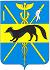 АДМИНИСТРАЦИЯБОГУЧАРСКОГО МУНИЦИПАЛЬНОГО РАЙОНАВОРОНЕЖСКОЙ ОБЛАСТИПОСТАНОВЛЕНИЕот «16» марта 2020 г. № 144г. БогучарО внесении изменений в постановление администрации Богучарского муниципального района от 04.03.2019 № 144 «Об утверждении муниципальной программы Богучарского муниципального района Воронежской области «Развитие образования, физической культуры и спорта Богучарского муниципального района»» В соответствии со статьей 179 Бюджетного кодекса Российской Федерации, постановлением администрации Богучарского муниципального района от 30.10.2013 № 829 «О порядке разработки, реализации и оценки эффективности муниципальных программ Богучарского муниципального района», распоряжением администрации Богучарского муниципального района от 28.12.2018 № 340-р «Об утверждении перечня муниципальных программ Богучарского муниципального района Воронежской области», администрация Богучарского муниципального района п о с т а н о в л я е т:1. Внести следующее изменение в постановление администрации Богучарского муниципального района от 04.03.2019 № 144 «Об утверждении муниципальной программы Богучарского муниципального района Воронежской области «Развитие образования, физической культуры и спорта Богучарского муниципального района»»: 1.1. Приложение к постановлению изложить согласно приложению к данному постановлению.2. Контроль за исполнением настоящего постановления возложить на первого заместителя главы администрации муниципального района – руководителя МКУ «Функциональный центр» Величенко Ю.М.Приложениек постановлению администрации Богучарского муниципального районаот 16.03.2020 № 144Муниципальная программаБогучарского муниципального районаВоронежской области«Развитие образования,физической культуры и спорта Богучарского муниципального района»Паспортмуниципальной программы «Развитие образования, физической культуры и спорта Богучарского муниципального района»Общая характеристика сферы реализации муниципальной программыI.1. Масштаб системы образования и доступность образовательных услуг.Для решения проблемы доступности образовательных услуг для детей с ограниченными возможностями здоровья реализуется проект по развитию системы обучения на дому с использованием дистанционных технологий.С принятием Федерального закона от 29.12.2012 № 273-ФЗ «Об образовании в Российской Федерации» у общеобразовательных организаций появилась возможность реализовывать адаптированные общеобразовательные программы для детей-инвалидов, детей с ограниченными возможностями здоровья, детей с умственной отсталостью, что способствует развитию инклюзивного образования в Богучарском муниципальном районе. Возможность получения дополнительного образования детьми обеспечивается организациями, подведомственными муниципальным казенным учреждениям: «Управление по образованию и молодежной политике Богучарского муниципального района Воронежской области», «Управление культуры» Богучарского муниципального района Воронежской области, «Отдел физической культуры и спорта Богучарского муниципального района Воронежской области». В утвержденных федеральных государственных образовательных стандартах общего образования дополнительное образование присутствует как обязательный компонент обучения.Приоритетным направлением деятельности МКУ «Управление по образованию и молодежной политике» по обеспечению прав детей, лишенных родительского попечения, является развитие форм семейного устройства детей указанной категории. Помимо традиционных форм устройства ребенка в семью (передача под опеку (попечительство), на усыновление), развивается форма приемной семьи. Институт приемной семьи на практике доказал свою состоятельность и эффективность.Для продолжения системной деятельности обновлена материально-техническая база, подготовлены кадры, отработаны модели и способы оказания новых видов услуг семьям и детям, находящимся в трудной жизненной ситуации. Качество: дошкольное, дополнительное и общее образованиеСредний уровень подготовки школьников Богучарского муниципального района соответствует средним показателям по Воронежской области. Одаренные школьники района показывают хорошие результаты на муниципальном, региональном этапах Всероссийских предметных олимпиад школьников.В последние годы в Богучарском муниципальном районе, как и в регионе в целом, проведена масштабная модернизация сети общеобразовательных учреждений. Обеспечена транспортная доставка детей из близлежащих населенных пунктов в более крупные общеобразовательные учреждения, оснащенные современным телекоммуникационным и компьютерным оборудованием. В районе реализуются программы дистанционного обучения. Однако полностью решить задачу обеспечения равного качества образовательных услуг независимо от места жительства пока не удалось.В ряде сельских школ педагогам приходится работать со сложным контингентом обучающихся (низкий социально-экономический статус семей, трудности в обучении и социальной адаптации). Негативные тенденции в подростковой и молодежной среде (алкоголизм, употребление наркотиков, насилие, ксенофобия, формирование суицидальных групп в социальных сетях, формирование групп криминальной направленности в молодежной среде) свидетельствуют о необходимости усиления участия образования в решении задач воспитания, формирования социальных компетенций и гражданских установок.Кадры системы образованияПовышение кадрового потенциала работников сферы образования – это одно из главных направлений кадровой политики муниципальной системы образования, т. к. является важным условием, влияющим на повышение качества образования по средствам внесения личного вклада в совершенствование методов обучения и воспитания, продуктивного использования инновационных образовательных технологий и распространения передового педагогического опыта.Укомплектованность общеобразовательных учреждений педагогическими кадрами, имеющими высшее профессиональное образование, составляет 98 %. Однако, наблюдается возрастной и гендерный дисбаланс в общем образовании: доля учителей пенсионного возраста составляет 23%, доля педагогов-мужчин - около 2%. Также выпускники, получившие высшее педагогическое образование, не работают по полученной специальности и как следствие - низкий уровень ротации педагогических кадров. Доля учителей в возрасте до 30 лет составляет 10%.Важным фактором, определяющим привлекательность педагогической профессии, является уровень заработной платы. Увеличение уровня заработной платы педагогических работников сделало необходимым и своевременным введение эффективного контракта с педагогическими работниками, с учетом современных стандартов профессиональной деятельности и оценки качества образовательных услуг.Муниципальная система образования уделяет особое внимание развитию профессиональных компетенций учителя через выстраивание системы стимулов, обеспечивающих заинтересованность в постоянном совершенствовании. Поэтому район принимает активное участие во внедренной региональной модели оказания услуг в сфере дополнительного профессионального образования и переподготовки педагогических работников, позволяющей предоставлять каждому работнику сферы образования возможность формирования индивидуальной образовательной траектории и получения профессиональной подготовки, которая требуется ему для дальнейшего профессионального, карьерного и личностного роста, позволяющая расширить перечень учреждений, имеющих право на предоставление услуг непрерывного профессионального образования, и перейти на персонифицированную модель повышения квалификации. Наряду с этим введена новая система оплаты труда, стимулирующая качество результатов деятельности педагогических работников и мотивацию профессионального развития, усовершенствована процедура аттестации, позволяющая объективно, прозрачно и коллегиально оценить деятельность педагога.С целью снижения неэффективных расходов, повышения качества образования в Богучарском муниципальном районе проведен ряд мероприятий по оптимизации сети образовательных организаций. В 2018 году завершен процесс реорганизации муниципальных казенных общеобразовательных учреждений в форме присоединения: МКОУ «Красногоровская ООШ» - к МКОУ «Дьяченковская СОШ», МКОУ «Травкинская ООШ» - к МКОУ «Радченская СОШ», МКОУ «Филоновская ООШ» - к МКОУ «Богучарская СОШ № 2» с образованием из основных общеобразовательных школ филиалов средних общеобразовательных школ.Финансовое обеспечение образованияРасходы на образование в расходах консолидированного бюджета Богучарского муниципального района за последние годы постоянно увеличиваются.Инфраструктура системы образованияВ результате реализации государственной программы Воронежской области «Развитие образования», муниципальной программы «Развитие образования, физической культуры и спорта Богучарского муниципального района» существенно обновлена инфраструктура образования Богучарского муниципального района, состояние которой при отсутствии инвестиций в течение длительного времени достигло низкого уровня.Существенно улучшилось обеспечение школ современным информационно-технологическим оборудованием.Реализация мероприятий по совершенствованию организации питания обучающихся в общеобразовательных учреждениях, предусматривающего внедрение современного технологического оборудования для приготовления пищевых продуктов, позволила увеличить охват обучающихся горячим питанием.Сфера государственной молодежной политикиВажнейшим фактором устойчивого развития страны и общества, роста благосостояния ее граждан и совершенствования общественных отношений является эффективная государственная молодежная политика, которая рассматривается как самостоятельное направление деятельности государства, предусматривающее формирование необходимых социальных условий инновационного развития страны.На территории Богучарского муниципального района проживает 6587 молодых людей в возрасте от 14 до 30 лет, что составляет 17,5 % от всего населения. По данным статистики основная доля молодых людей (более чем 26 %) проживает в городском поселении – город Богучар, остальные – в сельских поселениях.Прежде чем обозначить пути реализации Программы, мы должны оценить имеющиеся препятствия или даже, может быть, угрозы. По предварительным прогнозам численность молодежи может сократиться на территории района на 5% и достигнуть к 2021 году 6224 человек, и даже если все они будут энергичны и талантливы, то нагрузка на них заметно возрастет.В связи с этим настораживает тот факт, что молодые люди не видят перспектив своего будущего положения, не уверены в своем будущем.Молодежь обладает широким позитивным потенциалом: мобильностью, инициативностью, восприимчивостью к инновационным изменениям, новым технологиям, способностью противодействовать современным вызовам.Вместе с тем, в настоящее время в молодежной среде существует целый комплекс проблем, который сдерживает ее развитие и приводит к снижению репродуктивного, интеллектуального и экономического потенциала российского общества:- ухудшается состояние физического и психического здоровья молодого поколения. Общая заболеваемость подростков за последние годы увеличилась на 23 процента;- продолжается потеря ценностных ориентиров и криминализация в молодежной среде;- около одной трети молодых людей в современной России не в состоянии успешно адаптироваться к современной экономической ситуации и реализовать свои профессиональные устремления, доля молодежи среди официально зарегистрированных безработных в Богучарском муниципальном районе составляет более 10 процентов;- молодые люди не стремятся активно участвовать в бизнесе и предпринимательстве: доля молодых предпринимателей не превышает 6 - 7 процентов от численности всей молодежи;- происходит деформация духовно-нравственных ценностей, размываются моральные ограничители на пути к достижению личного успеха;- слабо развивается культура ответственного гражданского поведения. У значительной части молодежи отсутствуют стремление к общественной деятельности, навыки самоуправления.В этой связи возникла реальная необходимость в применении качественно новых подходов к решению проблем молодежи и совершенствованию системы мер, направленных на создание условий и возможностей для успешной социализации и эффективной самореализации молодежи, для развития ее потенциала в интересах муниципального района, региона, страны в целом.Богучарский муниципальный район сохраняет право детей на бесплатное ДО, но в то же время недостаточно развиваются платные услуги и внебюджетная деятельность. В современной социально-экономической и нормативно-правовой ситуации большая нагрузка ложится на местный бюджет, который не может полностью справиться с новыми задачами развития системы ДО. В настоящее время остается актуальным решение следующих задач:- становление системы выявления и развития детской одаренности на основе инновационных технологий выявления и поддержки одаренных детей, проживающих в сельской местности;- поддержка деятельности учреждений дополнительного образования, решение кадровых вопросов в организации работы с одаренными детьми;- материальное стимулирование детей и учащейся молодежи - победителей муниципальных конкурсов, фестивалей, смотров и соревнований по различным направлениям интеллектуальной и творческой деятельности;- совершенствование содержания, форм и методов работы с талантливой молодежью, придания ей системного характера;- поддержка деятельности сообществ талантливой молодежи, которые реализуют проекты по направлениям: социально-значимая и общественная деятельность; художественное творчество; любительский спорт;- обеспечение участия одаренных детей и талантливой молодежи в международных, всероссийских, региональных конкурсах, олимпиадах и иных мероприятиях.В Богучарском муниципальном районе реализация комплекса мероприятий, направленных на патриотическое воспитание имеет свои положительные результаты: имеются клубы патриотической направленности для детей и подростков, вовлеченных в их деятельность, увеличилось количество детей и молодежи, вовлеченных в различные мероприятия, направленные на становление гражданственности и патриотизма. Отсутствие эффективных мер по решению этих проблем может вести к возникновению следующих рисков:- ограничение доступа к качественным услугам дополнительного образования;- неудовлетворенность населения качеством образовательных услуг;- недостаточный уровень сформированности социальных компетенций и гражданских установок обучающихся, рост числа правонарушений и асоциальных проявлений в подростковой и молодежной среде.Сфера организации отдыха, оздоровления детей и молодежиНа конец 2019 года численность детей школьного возраста в Богучарском муниципальном районе составляет 3635 человек. Услуги по отдыху и оздоровлению в условиях стационарного детского лагеря, лагерей дневного пребывания, лагерей труда и отдыха, профильных, передвижных лагерей, санаториев получают около 1700 детей ежегодно, что составляет до 50 % от общей численности. Также более 50 % школьников района задействованы в период летнего отдыха на пришкольных оздоровительных площадках без организации их питания, на пришкольных учебно-опытных участках.Через Центр занятости населения около 200 подростков ежегодно трудоустраиваются в свободное от учебы время. Учитывая планируемое увеличение детей школьного возраста, с целью сохранения и увеличения количества предоставляемых услуг в 2019 году созданы условия для отдыха и оздоровления детей и подростков с организацией питания до 60 % детей.Всего в 2019 году различными формами отдыха, оздоровления и трудовой занятости было охвачено 99,6 % детей и подростков школьного возраста.В 2019 году объем средств, израсходованных на оздоровление и отдых детей в Богучарском муниципальном районе из областного, местного бюджетов, из средств предприятий, профсоюзных организаций, средств спонсоров, родителей составил 6987,0 тысяч рублей, из них: средств областного бюджета – 1659,0 тыс. рублей; муниципального – 1006,0 тыс. рублей; из средств предприятий, профсоюзных организаций, спонсоров – 11,0 тыс. рублей, средств родителей – 4311,0 тыс. рублей.В результате организационной работы на территории района функционируют:- 1 загородное учреждение (принадлежности РК профсоюза работников АПК);- 21 учреждение с дневным пребыванием детей (пришкольных лагерей);- 4 лагеря труда и отдыха с дневным пребыванием;- 4 профильных лагеря (из них 3 - палаточных).Характерными для последнего десятилетия в целом по стране, региону, соответственно, и району стали такие тенденции, как:- хронический дефицит капитальных вложений в развитие оздоровительных учреждений;- слабое программно-методическое и образовательно-воспитательное обеспечение и сопровождение пребывания детей и подростков в данных учреждениях;- недостаточный уровень квалификации психолого-педагогических, физкультурно-спортивных, медицинских и других специалистов, владеющих технологиями оздоровления и психолого-педагогической поддержки детей во время пребывания в лагере.Сфера защиты прав детейСогласно Всеобщей декларации прав человека дети имеют право на особую заботу и помощь. Конституция Российской Федерации гарантирует государственную поддержку семьи, материнства и детства. Подписав Конвенцию о правах ребенка и иные международные акты в сфере обеспечения прав детей, Российская Федерация выразила приверженность участию в усилиях мирового сообщества по формированию среды, комфортной и доброжелательной для жизни детей.В последнее десятилетие обеспечение благополучного и защищенного детства стало одним из основных национальных приоритетов России. В посланиях Президента Российской Федерации Федеральному Собранию Российской Федерации постоянно ставятся задачи по разработке современной и эффективной государственной политики в области детства. Принят ряд важнейших законодательных актов, направленных на предупреждение наиболее серьезных угроз осуществлению прав детей.Созданы новые государственные и общественные институты: учреждена должность Уполномоченного при Президенте Российской Федерации по правам ребенка, в Воронежской области при Правительстве введена должность уполномоченного по правам ребенка, учрежден Фонд поддержки детей, находящихся в трудной жизненной ситуации. Увеличился объем финансирования социальных расходов из федерального и регионального бюджетов, приняты новые меры социальной поддержки семей с детьми. Впервые в России проведена широкомасштабная общенациональная информационная кампания по противодействию жестокому обращению с детьми, введен в практику единый номер телефона доверия.В результате принятых мер наметились позитивные тенденции увеличения рождаемости и снижения детской смертности, улучшения социально-экономического положения семей с детьми, повышения доступности образования и медицинской помощи для детей, увеличения числа устроенных в семьи детей, оставшихся без попечения родителей. Прогноз развития сферы социализации детей, нуждающихся в особой защите государства до 2025 года располагается в следующих значениях:- снижение общего числа детей-сирот и детей, оставшихся без попечения родителей,- возрастание доли кандидатов в замещающие родители, прошедших обучение на курсах подготовки, из общего числа кандидатов в замещающие родители до 100 %; - обеспечение равных прав доступа детей с ограниченными возможностями здоровья к получению государственных услуг в области обучения и воспитания, определяющих эффекты социализации.  I.2. Прогноз развития сферы образования на период до 2025 годаПрогноз состояния сферы образования базируется как на демографических прогнозах о количестве детей школьного возраста и молодежи, на прогнозах развития экономики, рынка труда, технологий, так и на планируемых результатах реализации мероприятий, предусмотренных данной Программой.Общее, дошкольное и дополнительное образованиеОсобенностью сети организаций дошкольного образования станет то, что будет организована государственная поддержка вариативных форм дошкольного образования, что позволит охватить дошкольным образованием всех детей дошкольного возраста и увеличить продолжительность образования. Организации дошкольного образования будут осуществлять также функции поддержки семей по вопросам раннего развития детей.Сеть школ в сельской местности будет иметь сложную структуру, включающую базовые школы и филиалы, соединенные не только административно, но и системой дистанционного образования. II. Приоритеты муниципальной политики в сфере реализации муниципальной программы, цели, задачи и показатели (индикаторы) достижения целей и решения задач, описание основных ожидаемых конечных результатов муниципальной программы, сроков и этапов реализации муниципальной программыII.1. Приоритеты муниципальной политики в сфере реализации ПрограммыПриоритеты государственной политики в сфере образования на период до 2025 года сформированы с учетом целей и задач, представленных в ряде стратегических документов федерального уровня («План мероприятий по реализации Основ государственной молодежной политики Российской Федерации на период до 2025 года, утвержденных распоряжением Правительства Российской Федерации от 29.11.2014 № 2403-р», утвержденный распоряжением Правительства Российской Федерации от 12.12.2015 № 2570-р;Указ Президента Российской Федерации от 07.05.2012 № 597 «О мероприятиях по реализации государственной социальной политики»; Указ Президента Российской Федерации от 07.05.2012 № 599 «О мерах по реализации государственной политики в области образования и науки»; Указ Президента РФ от 07.05.2018 года № 204 «О национальных целях и стратегических задачах развития РФ на период до 2024 года»; Указ Президента Российской Федерации от 07.05.2012 № 602 «Об обеспечении межнационального согласия»; Указ Президента Российской Федерации от 28.12.2012 № 1688 «О некоторых мерах по реализации государственной политики в сфере защиты детей-сирот и детей, оставшихся без попечения родителей», приоритетный проект «Доступное дополнительное образование для детей», утвержденный президиумом Совета при Президенте Российской Федерации по стратегическому развитию и приоритетным проектам (протокол от 30.11.2016 № 11)), стратегических документах регионального уровня, а также стратегических документах муниципального уровня, одним из которых является муниципальная программа Богучарского муниципального района Воронежской области «Развитие образования, физической культуры и спорта Богучарского муниципального района».Приоритетом муниципальной политики на данном этапе развития образования является обеспечение доступности дошкольного образования. Другим системным приоритетом является повышение качества результатов образования на разных уровнях. При этом речь идет не просто о повышении качества образования относительно тех критериев, которые использовались в прошлом, но и об обеспечении соответствия образовательных результатов меняющимся запросам населения, а также перспективным задачам развития российского общества и экономики. Речь идет не только об усредненных индивидуальных образовательных результатах, но о качественных характеристиках всего поколения, формируемого системой образования, о равенстве возможностей для достижения качественного образовательного результата. Современная программа развития образования должна обеспечивать реализацию муниципальной политики человеческого развития не только через традиционные институты, но и через всю среду образования и социализации человека. В этой связи третьим системным приоритетом Программы становится развитие сферы непрерывного образования, включающей гибко организованные вариативные формы образования и социализации на протяжении всей жизни человека.Современное качество и гибкость могут достигаться только при активном участии всех заинтересованных лиц, включая самих обучающихся, их семьи, работодателей. Поэтому следующим системным приоритетом является изменение сферы образования в направлении большей открытости, больших возможностей для инициативы и активности самих получателей образовательных услуг, включая обучающихся, их семьи, работодателей и местные сообщества через вовлечение их как в развитие системы образования и управление образовательным процессом, так и непосредственно в образовательную деятельность. Этот приоритет отражает не только задачи строительства в регионе открытой экономики и открытого общества, но и высокий образовательный потенциал семей и организаций, который до сих пор эффективно не использовался.Четвертым системным приоритетом является укрепление единства образовательного пространства Богучарского муниципального района, что предполагает: выравнивание образовательных возможностей граждан независимо от места проживания.Вместе с тем на различных уровнях образования выделяются свои приоритеты, отвечающие сегодняшним проблемам и долгосрочным вызовам. Они подробно описаны в соответствующих подпрограммах Программы.Основные мероприятия подпрограмм отражают актуальные и перспективные направления муниципальной политики в сфере образования по реализации указанных приоритетов. Наряду с перечисленными приоритетами при формировании основных мероприятий Программы учитывались изменения, отраженные в Федеральном законе от 29.12.2012 № 273-ФЗ «Об образовании в Российской Федерации». Стратегической целью государственной молодежной политики является создание условий для успешной социализации и эффективной самореализации молодежи, развитие потенциала молодежи и его использование в интересах инновационного социально ориентированного развития страны.Реализация муниципальной политики в данной сфере деятельности будет осуществляться по следующим приоритетным направлениям:- вовлечение молодежи в социальную практику и ее информирование о потенциальных возможностях саморазвития, обеспечение поддержки научной, творческой и предпринимательской активности молодежи;- формирование целостной системы поддержки обладающей лидерскими навыками, инициативной и талантливой молодежи;- гражданское образование и патриотическое воспитание молодежи, содействие формированию правовых, культурных и нравственных ценностей среди молодежи.В соответствии с общими приоритетными направлениями совершенствования системы дополнительного образования в Российской Федерации, а также в целях обеспечения равной доступности качественного дополнительного образования для детей на территории Богучарского муниципального района Воронежской области реализуется система персонифицированного финансирования дополнительного образования детей.Финансовое обеспечение предоставления услуг по реализации дополнительных общеразвивающих программ на основе персонифицированного финансирования осуществляется посредством предоставления из бюджета Богучарского муниципального района бюджетных средств или субсидий муниципальным образовательным организациям на финансовое обеспечение затрат в связи с оказанием услуг по реализации дополнительных общеразвивающих программ и предполагает закрепление за детьми, проживающими на территории Богучарского муниципального района Воронежской области, индивидуальных гарантий оказания выбираемых ими услуг по реализации дополнительных общеобразовательных общеразвивающих программ.Расчет показателей по охвату детей программами дополнительного образованияДоля детей в возрасте от 5 до 18 лет, охваченных программами дополнительного образования (удельный вес численности детей, получающих услуги дополнительного образования, в общей численности детей в возрасте от 5 до 18 лет).Методика расчета показателя:
где: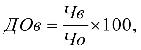 ДОв – охват детей в возрасте от 5 до 18 лет программами дополнительного образования (удельный вес численности детей, получающих услуги дополнительного образования, от общей численности детей в возрасте от 5 до 18 лет) (%);Чв – численность детей в возрасте от 5 до 18 лет, получающих услуги дополнительного образования;Чо – общая численность детей в возрасте от 5 до 18 лет». «Доля детей в возрасте от 5 до 18 лет, получающих услуги дополнительное образование с использованием сертификата дополнительного образования».Методика расчета показателя: ДОсерт = ,где:ДОсерт – охват детей в возрасте от 5 до 18 лет, получающих услуги дополнительного образования с использованием сертификата дополнительного образования (удельный вес численности детей, получающих услуги дополнительного образования с использованием сертификата дополнительного образования от общей численности детей в возрасте от 5 до 18 лет) (%);Чсерт – численность детей в возрасте от 5 до 18 лет, получающих услуги дополнительное образование с использованием сертификата дополнительного образования;Чо – общая численность детей в возрасте от 5 до 18 лет, проживающих в муниципальном образовании».II.2. Цели, задачи и инструменты ПрограммыЦелями Программы являются:- создание в муниципальной системе образования условий для реализации дошкольного, начального общего, основного общего, среднего общего и дополнительного образования детей и подростков, для формирования гражданских, патриотических и духовно-нравственных качеств обучающихся и воспитанников, их подготовки к самостоятельной жизни и деятельности;- обеспечение соответствия качества образования меняющимся запросам населения и перспективным задачам развития общества и экономики;- повышение эффективности реализации молодежной политики в интересах инновационного социально ориентированного развития Богучарского муниципального района;- создание условий для успешной социализации и эффективной самореализации детей, нуждающихся в особой заботе государстваЗадачи Программы:Первая задача – формирование гибкой, подотчетной обществу системы непрерывного образования, развивающей человеческий потенциал, обеспечивающей текущие и перспективные потребности социально-экономического развития Богучарского муниципального района посредством радикального обновления методов и технологий обучения.Вторая задача - развитие инфраструктуры и организационно - экономических механизмов, обеспечивающих максимально равную доступность услуг дошкольного, общего, дополнительного образования детей, включает:- обеспечение доступности качественного общего образования независимо от места жительства, социального и материального положения семей и состояния здоровья обучающихся;- создание современных условий обучения;- развитие сетевого взаимодействия образовательных организаций;- внедрение и совершенствование современных организационно - экономических механизмов управления образованием.Третья задача - изменение основных образовательных программ образовательных организаций в системах дошкольного, общего и дополнительного образования, направленная на всестороннее развитие детей и достижение современного качества учебных результатов и результатов социализации. Она предусматривает обновление содержания, технологий и материальной среды образования, в том числе развитие информационных технологий, «цифровой школы».Четвертая задача – адаптация образовательных программ с целью обучения лиц с ограниченными возможностями здоровья, направленных на обеспечение коррекции нарушений развития и социальную адаптацию указанных лиц.Пятая задача – развитие потенциала организаций дополнительного образования в формировании мотивации к познанию и творчеству, создание среды и ресурсов открытого образования для позитивной социализации и самореализации детей и молодежи.Шестая задача - обеспечение эффективного оздоровления, отдыха и занятости, развития творческого, интеллектуального потенциала и личностного развития детей и молодежи.Седьмая задача – обеспечение деятельности Муниципального казенного учреждения «Управление по образованию и молодежной политике Богучарского муниципального района Воронежской области».Восьмая задача – вовлечение молодежи в общественную деятельность, создание условий для успешной социализации и эффективной самореализации молодежи.Девятая задача – обеспечение финансирования содержания муниципальных казенных образовательных учреждений согласно утвержденным сметам.Десятая задача – включение потребителей образовательных услуг в оценку деятельности системы образования через развитие механизмов внешней оценки качества образования и государственно-общественного управления.II.3. Показатели (индикаторы) достижения целей и решения задач, описание основных ожидаемых конечных результатов муниципальной программы, сроков реализации муниципальной программыРеализация мероприятий Программы позволит достичь следующих основных результатов. Системные результатыСовокупный объем затрат на сферу образования по отношению к валовому внутреннему продукту (бюджетные средства, средства семей и предприятий, направляемые в систему образования) увеличится к 2025 году.Результаты для детей и семейБудет создана инфраструктура поддержки раннего развития детей (0 - 3 года). Семьи, нуждающиеся в поддержке в воспитании детей раннего возраста, будут обеспечены консультационными услугами в центрах по месту жительства и дистанционно.Не менее 80 процентов детей 5 - 18 лет будут охвачены программами дополнительного образования.В старших классах для всех учащихся будет обеспечена возможность выбора индивидуальной траектории освоения образовательной программы (в образовательных организациях, в формах семейного, дистанционного образования, самообразования).Каждый ребенок-инвалид сможет получить качественное общее образование по выбору в форме дистанционного, специального или инклюзивного обучения, поддержку в профессиональной ориентации.Произойдет совершенствование профилактической работы по предупреждению социального сиротства, что будет способствовать сокращению количества семей, состоящих на профилактическом учете, и, как следствие, сокращение в районе числа детей, лишившихся родительского попечения; принятие Законов Воронежской области, направленных на улучшение материального положения осиротевших детей, проживающих в замещающих семьях. Достижение значения показателя в прогнозных значениях предполагается за счет раннего выявления детей и семей, находящихся в социально опасном положении, оказания им мер социальной поддержки. Результаты для общества и работодателейСущественно будет повышен качественный уровень и доступность предоставляемых детям и семьям с детьми социальных услуг.Будут отработаны модели и способы оказания новых видов услуг семьям и детям, находящимся в трудной жизненной ситуации. Повысится удовлетворенность населения качеством образовательных услуг.Гражданам будет доступна полная и объективная информация об образовательных организациях, содержании и качестве их программ (услуг), эффективная обратная связь с органами, осуществляющими управление в сфере образования.Результаты для педагоговПовысится привлекательность педагогической профессии и уровень квалификации педагогических работников.Существенно обновится педагогический корпус общего образования, повысится уровень профессиональной подготовки педагогов. Для методического обеспечения профессиональной деятельности молодых специалистов будет организовано сопровождение со стороны опытных педагогических работников. Расширится сеть профессиональных сообществ (ассоциации учителей-предметников, иные общественные профессиональные объединения) с целью развития института самоуправления, увеличатся возможности участия работников в управлении образовательными организациями.Результаты для молодежиРеализация мероприятий по повышению эффективности молодежной политики окажет непосредственное влияние на состояние в сопряженных сферах и будет способствовать созданию условий, влияющих на снижение числа преступлений, совершенных несовершеннолетними или при их соучастии, развитию интернационального и патриотического воспитания граждан, распространению практики добровольчества как важнейшего направления «гражданского образования».Целевые показатели (индикаторы) достижения целей и решения задач муниципальной программы Показатель 1 «Обеспеченность детей дошкольного возраста местами в дошкольных образовательных организациях (количество мест на 1000 детей дошкольного возраста)».Показатель 2 «Доля детей, охваченных образовательными программами дополнительного образования в общей численности детей и молодежи в возрасте 5-18 лет».Показатель 3 «Доля детей в возрасте от 5 до 18 лет, получающих услуги дополнительное образование с использованием сертификата дополнительного образования».Показатель 4 «Доля детей, охваченных организованным отдыхом и оздоровлением, в общем количестве детей школьного возраста». Показатель 5 «Доля детей и молодежи, выполнивших нормативы Всероссийского физкультурно-спортивного комплекса «Готов к труду и обороне» (ГТО), в общей численности населения, принявшего участие в выполнении нормативов Всероссийского физкультурно-спортивного комплекса «Готов к труду и обороне» (ГТО). Показатель 6 «Количество действующих детских и молодежных патриотических объединений, клубов, центров». Показатель 7 «Количество историко-патриотических, героико-патриотических и военно-патриотических музеев, созданных на базе образовательных организаций». Показатель 8 «Увеличение количества и улучшение качества мероприятий патриотической направленности».Показатель 9 «Работа оборонно-спортивного лагеря».II.4. Сроки реализации муниципальной программыРеализация Программы будет осуществляться с 2019 по 2025 годы.III. Обоснование выделения подпрограммВ рамках муниципальной программы «Развитие образования, физической культуры и спорта Богучарского муниципального района» будут реализованы следующие подпрограммы:Подпрограмма 1 «Развитие дошкольного, общего, дополнительного образования и воспитания детей и молодежи».Подпрограмма 2 «Прочие расходы и мероприятия по реализации муниципальной программы «Развитие образования, физической культуры и спорта Богучарского муниципального района».Подпрограмма 3 «Патриотическое воспитание детей и молодежи Богучарского муниципального района».Подпрограмма 1 «Развитие дошкольного, общего, дополнительного образования и воспитания детей и молодежи» позволит в полном объеме реализовать право каждого гражданина, независимо от его уровня подготовки, особенностей развития и способностей на получение качественного, доступного, бесплатного и современного образования; в ней сосредоточены мероприятия по развитию дошкольного, общего, дополнительного образования и воспитания детей и молодежи.Подпрограмма позволит обеспечить финансирование и содержание муниципальных казенных образовательных учреждений согласно утвержденным сметам.Подпрограмма 2 «Прочие расходы и мероприятия по реализации муниципальной программы «Развитие образования, физической культуры и спорта Богучарского муниципального района» позволит совершенствовать сферы отдыха и оздоровления детей и молодежи, физической культуры и спорта, профилактической деятельности, создать условия для успешной социализации и эффективной самореализации молодежи и дать детям главное право - жить и воспитываться в семье.Подпрограмма ориентирована на поддержку различных форм организации отдыха и оздоровления детей, создания условий для безопасного и содержательного отдыха, а также на работу по профилактике правонарушений на территории Богучарского муниципального района.Данная подпрограмма позволит обеспечить деятельность Муниципального казенного учреждения «Управление по образованию и молодежной политике Богучарского муниципального района Воронежской области».Подпрограмма включает в себя и мероприятия, которые охватывают как молодежь школьного возраста, так и обучающихся в организациях профессионального образования, работающую молодежь. Подпрограмма ориентирована на молодых людей возраста 14 - 30 лет независимо от форм ее занятости.Подпрограмма 3 подготовлена на основе накопленных знаний, опыта и традиций патриотического воспитания граждан с учетом важности обеспечения российской гражданской идентичности, непрерывности воспитательного процесса, направленного на формирование российского патриотического сознания в сложных условиях экономического и геополитического соперничества. Подпрограмма ориентирована на привлечение всех социальных слоев населения и возрастных групп граждан при сохранении приоритета патриотического воспитания детей и молодежи. Необходимость реализации подпрограммы обусловлена высокой социальной значимостью решаемых задач по повышению эффективности системы патриотического воспитания граждан Воронежской области. В ходе реализации подпрограммы будут решены следующие задачи: - совершенствование работы по патриотическому воспитанию; - укрепление престижа службы в Вооруженных Силах Российской Федерации; - развитие волонтерского движения. Подпрограммы Программы состоят из основных мероприятий, которые отражают актуальные и перспективные направления муниципальной политики в сфере образования.IV. Обобщенная характеристика основных мероприятий Реализация основных мероприятий вне подпрограмм не планируется. V. Обобщенная характеристика мер государственного и муниципального регулированияСистема мер государственного и муниципального регулирования является универсальной для всех образовательных организаций, обучающихся в данных организациях граждан и работников системы образования независимо от уровня образования.Меры государственного и муниципального регулирования основаны на сочетании прямой поддержки (государственное финансирование, поддержка педагогических кадров, в том числе сельских учителей, финансовое обеспечение системы повышения квалификации и профессиональной переподготовки, а также специальная поддержка обучающихся с ограниченными возможностями здоровья) и косвенного регулирования, к которому относятся меры льготного налогообложения, вычеты из налогов и налогооблагаемой базы для организаций и граждан, оплате коммунальных услуг для образовательных организаций, жилищно-коммунальных услуг для работников сферы образования, проживающих и работающих в сельской местности, рабочих поселках (поселках городского типа), льготы по пенсионному обеспечению и продолжительности рабочего времени и отдыха, включая длительные отпуска и другие меры социального обеспечения.Планируемые меры правового регулирования в сфере молодежной политики направлены на дальнейшее совершенствование форм и методов реализации государственной молодежной политики.VI. Обобщенная характеристика основных мероприятий муниципальной программыВ рамках реализации основных мероприятий подпрограмм из регионального бюджета планируется выделение субсидий бюджету Богучарского муниципального района для стимулирования развития доступности и повышения качества образования. Выделение денежных средств из регионального и муниципального бюджетов в рамках Программы позволит обеспечить достижение целевых показателей Программы.В рамках реализации Программы Богучарским муниципальным районом будет предоставляться информация о достижении значений целевых показателей и о причинах - в случае недостижения значений показателей.VII. Информация об участии общественных, научных и иных организаций, а также физических лиц в реализации муниципальной программыОбщественные, научные и иные организации, а также физические лица участвуют в реализации основных мероприятий подпрограмм. Основными мероприятиями подпрограмм предусмотрены субсидии юридическим лицам, не являющимся муниципальными (государственными) учреждениями, осуществляющими деятельность в сфере отдыха и оздоровления детей, в том числе на конкурсной основе в соответствии с принципом «деньги в обмен на обязательства», при условии софинансирования обязательств для обеспечения реализации мер, направленных на развитие системы отдыха и оздоровления детей Богучарского муниципального района в случае положительного решения о выделении из областного бюджета.VIII. Финансовое обеспечение реализации муниципальной программы Финансовое обеспечение реализации муниципальной программы состоит из средств регионального, муниципального бюджета и внебюджетных средств.Подходы к оцениванию объемов финансового обеспеченияВ соответствии с Федеральным законом от 29.12.2012 № 273-ФЗ «Об образовании в Российской Федерации» к полномочиям органов государственной власти Воронежской области в сфере образования отнесено обеспечение государственных гарантий реализации прав на получение общедоступного и бесплатного дошкольного образования в дошкольных образовательных организациях, включая расходы на оплату труда, приобретение учебников и учебных пособий, средств обучения, игр, игрушек (за исключением расходов на содержание зданий и оплату коммунальных услуг). Увеличение расходов в рамках мероприятия «Создание условий для реализации государственного стандарта общего образования в общеобразовательных учреждениях Богучарского муниципального района» обусловлено необходимостью роста оплаты труда педагогических работников общеобразовательных учреждений в соответствии с прогнозируемым ростом заработной платы в регионе. С этой целью бюджетные ассигнования на вышеуказанные цели включают в себя ежегодное увеличение фонда оплаты труда педагогических работников общеобразовательных учреждений. Финансовое обеспечение мероприятий ПрограммыФинансирование общеобразовательных и дошкольных образовательных организаций в рамках мероприятий «Создание условий для реализации государственного образовательного стандарта дошкольного образования в дошкольных образовательных организациях Богучарского муниципального района» и «Создание условий для реализации государственного стандарта общего образования в общеобразовательных учреждениях Богучарского муниципального района» посредством предоставления из областного бюджета субвенций бюджету Богучарского муниципального района осуществляется в соответствии с методикой распределения субвенций.Финансовое обеспечение Программы на 2019 – 2025 годы будет осуществляться с учетом изменения прогнозной численности обучающихся, обеспечения повышения оплаты труда педагогических работников, а также индексации иных расходов на образование в соответствии с прогнозными значениями инфляции. В рамках Программы планируется также финансовое обеспечение стимулирования повышения качества образовательных услуг, развитие перспективных направлений в учреждениях.Финансовое обеспечение будет реализовываться в рамках доводимых лимитов областного бюджета.IX. Анализ рисков реализации муниципальной программы и описание мер управления рисками реализации муниципальной программыК основным рискам реализации Программы относятся:- финансово-экономические риски - недофинансирование мероприятий Программы;- нормативные правовые риски - непринятие или несвоевременное принятие необходимых нормативных актов, влияющих на реализацию мероприятий Программы;- организационные и управленческие риски - недостаточная проработка вопросов, решаемых в рамках Программы, недостаточная подготовка управленческого потенциала, неадекватность системы мониторинга реализации Программы, отставание от сроков реализации мероприятий;- социальные риски, связанные с сопротивлением населения, профессиональной общественности и политических партий и движений целям и реализации Программы.Финансово-экономические риски связаны с возможным недофинансированием ряда мероприятий, в которых предполагается софинансирование деятельности по достижению целей Программы. Минимизация этих рисков возможна через заключение соглашений о реализации мероприятий, направленных на достижение целей Программы.Устранение (минимизация) рисков связано с качеством планирования реализации Программы, обеспечением мониторинга ее реализации и оперативного внесения необходимых изменений.Организационные и управленческие риски. Ошибочная организационная схема и слабый управленческий потенциал (в том числе недостаточный уровень квалификации для работ с новыми инструментами) могут приводить к неэффективному управлению процессом реализации Программы, несогласованности действий основного исполнителя и участников Программы, низкому качеству реализации программных мероприятий на территориальном уровне и уровне образовательных организаций. Устранение риска возможно за счет обеспечения мониторинга реализации Программы и ее подпрограмм, а также за счет корректировки программы на основе анализа данных мониторинга.Социальные риски могут реализоваться в сопротивлении общественности осуществляемым изменениям, связанным с недостаточным освещением в средствах массовой информации целей, задач и планируемых в рамках Программы результатов, с ошибками в реализации мероприятий Программы, с планированием, недостаточно учитывающим социальные последствия. Минимизация названного риска возможна за счет обеспечения широкого привлечения общественности к обсуждению целей, задач и механизмов развития образования, а также публичного освещения хода и результатов реализации Программы.Снижение риска недостаточного финансирования возможно при обеспечении правильного расчета необходимых объемов средств муниципального бюджета, а также привлечения внебюджетных источников. Устранение риска недостаточной межуровневой координации исполнителей Программы, органов местного самоуправления возможно через информационное обеспечение, операционное сопровождение реализации Программы, включающее мониторинг реализации Программы и оперативное консультирование всех ее исполнителей.X. Оценка эффективности реализации муниципальной программыЭффективность и результативность Программы учитывает, во-первых, степень достижения целевых индикаторов Программы, во-вторых, степень соответствия запланированному уровню затрат и эффективности использования средств бюджета и, в-третьих, степень реализации мероприятий и достижения ожидаемых непосредственных результатов их реализации.Результатом реализации Программы должно стать достижение показателей (индикаторов).По итогам 2019 года достигнуты следующие результаты реализации муниципальной программы. В целях обеспечения безопасности детей в учреждениях общего и дошкольного образования Богучарского муниципального района израсходовано на услуги вневедомственной охраны на сумму 1 078,8 тыс. руб., на противопожарные мероприятия - 3 322,8 тыс. руб.В 2019 году для учреждений общего образования приобретено учебников на 2 836,2 тыс. руб. В детские сады приобретены учебно-наглядные пособия, необходимая мебель, спортивное оборудование на сумму 1 772,0 тыс. руб., Значимыми результатами в реализации основного мероприятия «Развитие общего образования» являются:- открытие дошкольной группы в МКОУ «Данцевская ООШ», сумма освоенных средств из муниципального бюджета составила 1048,0 тыс. руб.; - капитальный ремонт МКДОУ «Родничок», сумма израсходованных средств составила 30 999,5 тыс. руб., в том числе областные средства- 29 688,2 тыс. руб., муниципальные – 1311,2 тыс. руб.- на оснащение кабинетов в МКОУ «Дьяченковская СОШ» и МКОУ «Подколодновская СОШ» в рамках регионального проекта «Современная школа» израсходовано 3 215,09 тыс. руб., в том числе федеральные средства- 3 147,53 тыс. руб., областные – 64,24 тыс. руб., муниципальные средства -3,32 тыс. руб.- на ремонт спортивного зала в МКОУ «Луговская СОШ» в рамках федерального проекта «Успех каждого ребенка» израсходовано 1818,01 тыс. руб., в том числе федеральные средства- 1 530,0 тыс. руб., областные – 270,01 тыс. руб., муниципальные средства- 18,0 тыс. руб.- на развитие автопарка общеобразовательных учреждений из муниципального бюджета израсходовано 7 677,9 тыс. руб., это средства на ГСМ, обслуживание школьных автобусов. В 2019 году из региона получены 2 школьных автобуса: в МКОУ «Лофицкая ООШ» и в МКОУ «Варваровская ООШ» на безвозмездной основе.В рамках реализации «мероприятия по организации отдыха и оздоровления детей и молодежи, а также развитию механизмов административной среды» было осуществлено: прохождение бесплатных медицинских осмотров, за счет средств муниципального бюджета - вакцинация работников пищеблоков против гепатита А, исследования работников пищеблоков на носительство острых кишечных инфекций (ОКИ), обеспечение комплексной безопасности образовательных учреждений и палаточных лагерей, обеспечение санитарно-гигиенического режима, обеспечение медикаментами, оснащение столовых оборудованием. Общие расходы на оздоровление детей в 2019 году составили 3 440,51 тыс. руб., из них: областной бюджет – 2 938,1 тыс. руб., муниципальный бюджет – 412,41 тыс. руб.; из средств спонсоров - 90,0 тыс. руб.На выполнение мероприятия «Охрана семьи и детства», направленного на социализацию детей-сирот и детей, нуждающихся в особой заботе государства, выплачено пособий в 2018 году на сумму 8 622,99 тыс. руб.Объем финансирования муниципальной программы «Развитие образования, физической культуры и спорта Богучарского муниципального района» в 2019 году составил 570 012,39 тыс. руб. В том числе средства федерального бюджета составили 4 851,61 тыс. руб., областного бюджета – 348 587,79 тыс. руб., местного бюджета – 179 525,63 тыс. руб., внебюджетные источники – 4 166,72 тыс. руб., юридические лица-810,0 тыс. руб., физические лица- 32 880,64 тыс. руб.Индикатор, отражающий обеспеченность местами дошкольного образования, вырос в результате увеличения наполняемости групп в дошкольных образовательных учреждениях, а также в результате открытия дошкольной группы в МКОУ «Данцевская ООШ» на 26 мест. Оценка эффективности реализации муниципальной программы осуществлялась путем сопоставления:- фактических и планируемых значений целевых индикаторов муниципальной программы (целевой параметр – 100%). Из планируемых 15 значений целевых индикаторов, за 2019 год фактически выполнены 15 или 100%;- фактические расходы бюджета по всем источникам на реализацию муниципальной программы в 2019 году составили 570 012,39 тыс. руб., или 100% к плану.Работа в рамках программы «Развитие образования, физической культуры и спорта Богучарского муниципального района» показала свою эффективность.В дальнейшем необходимо продолжить реализацию программы в соответствии с программно-целевыми подходами.XI. Подпрограммы муниципальной программыПодпрограмма 1«Развитие дошкольного, общего, дополнительного образованияи воспитания детей и молодежи»ПАСПОРТподпрограммы «Развитие дошкольного, общего, дополнительного образованияи воспитания детей и молодежи»муниципальной программы «Развитие образования, физической культуры и спорта Богучарского муниципального района»1.1. Характеристика сферы реализации подпрограммы, описание основных проблем в указанной сфере и прогноз ее развитияВ Богучарском муниципальном районе на 31.12.2019 года действуют:- 8 дошкольных образовательных организаций;- 9 групп дошкольного образования в 7 общеобразовательных организациях;- 25 общеобразовательных организаций;- 1 учреждение дополнительного образования (принадлежность к МКУ «Управление по образованию и молодежной политике»). В системе дополнительного образования (ДО) виды деятельности по техническому, эколого-биологическому, туристско-краеведческому направлениям, выпускники которых востребованы в реальном секторе экономики, требуют значительных финансовых, энергетических затрат, современных информационных и образовательных технологий. Стоит обратить внимание, что эти виды деятельности имеют достаточно большой потенциал для развития одаренных детей.Анализ качества и доступности ДО позволяет сделать вывод о том, что оно остается недостаточно доступным для ряда категорий детей: с ограниченными возможностями здоровья; проживающих в сельской местности; студентов среднего профессионального образования. Таким образом, полностью решить задачу обеспечения равного доступа к ДО для детей с разными потребностями и возможностями, независимо от места их жительства, пока не удалось.В сфере ДО недостаточно развиты дистанционные формы образования, требуют совершенствования новые образовательные технологии – проектные, исследовательские, профессионально-ориентированные, особенно в области техники, естественных и социальных наук.  Практически отсутствует научно-методическая литература по проблемам ДО, остается недостаточным научно-методическое обеспечение педагогической деятельности по выявлению и сопровождению одаренных детей, их развитию и социализации. Слабо развиты информационные порталы. Кроме того, можно отметить недостаточное развитие материально-технической базы в соответствии с современными требованиями. Требуют ремонта здания, находящиеся в ведении учреждений ДО. Оборудование, необходимое для реализации ряда программ, в том числе технической направленности, не соответствует требованиям современных технологий.В настоящее время актуально решение следующих задач:- становление системы выявления и развития детской одаренности на основе инновационных технологий выявления и поддержки одаренных детей, проживающих в сельской местности;- поддержка деятельности учреждений дополнительного образования, решение кадровых вопросов в организации работы с одаренными детьми;- введение механизма персонифицированного финансирования в системе дополнительного образования детей;- материальное стимулирование детей и учащейся молодежи - победителей муниципальных и региональных конкурсов, фестивалей, смотров и соревнований по различным направлениям интеллектуальной и творческой деятельности;- совершенствование содержания, форм и методов работы с талантливой молодежью, придания ей системного характера;- поддержка деятельности сообществ талантливой молодежи, которые реализуют проекты по направлениям: социально-значимая и общественная деятельность, художественное творчество, любительский спорт;- обеспечение участия одаренных детей и талантливой молодежи в международных, Всероссийских, региональных конкурсах, олимпиадах и иных мероприятиях.Остается актуальным совершенствование процесса включения образовательных организаций в решение задач воспитания, формирования социальных компетенций и гражданских установок молодого поколения.В подпрограмме рассматривается также вопрос совершенствования системы оценки качества образования.Система оценки качества образования муниципального района, как и Воронежской области, строится на принципах охвата всех ступеней общего образования процедурами оценки качества образования, участия в построении этой системы (в части, касающейся общего образования) органов управления образованием и непосредственно образовательных учреждений.Таким образом, муниципальная система оценки качества образования как составляющая часть общероссийской системы оценки качества образования призвана обеспечить единство требований к подготовленности выпускников, объективность оценки достижений обучающихся, преемственность между разными ступенями общего образования, возможность использования результатов оценки качества для принятия необходимых управленческих решений.В Богучарском муниципальном районе, как и во всей области, запущен механизм независимой оценки индивидуальных учебных достижений обучающихся 4 - 11 классов. Анализ состояния системы образования позволяет выделить такую проблему, как недостаточная целостность и сбалансированность системы процедур и механизмов оценки качества образования и индивидуальных образовательных достижений, реализуемых на федеральном, областном и муниципальном уровнях системы образования, что не в полной мере позволяет обеспечивать формирование и развитие единого образовательного пространства.Следствием этого является недостаток механизмов и инструментов, с помощью которых можно учесть влияние ряда существенных факторов, связанных с условиями работы и обучаемым контингентом, на результаты деятельности образовательных организаций и педагогов.Решение выявленных противоречий определяет необходимость применения системного подхода к оценке качества образования как к фундаменту целостной системы.Прогнозируемые изменения в системе оценки качества образования будут происходить в следующих направлениях:- формирование сбалансированной общероссийской системы оценки качества образования, включающей в себя как национальные экзамены, так и мониторинговые исследования обучения и социализации, процедуры оценки результатов обучения на уровне школы;- введение инструментов оценки и учета разнообразных индивидуальных образовательных достижений школьников, направленных на поддержку и повышение результатов обучения конкретных обучаемых;- введение на уровне образовательных организаций прозрачных процедур внутренней оценки (самооценка) для управления качеством образования;- внедрение механизмов внешней независимой системы оценки качества работы образовательных организаций с участием общественности и работодателей;- создание системы сбора и анализа информации об индивидуальных образовательных достижениях, о результатах деятельности образовательных организаций и системы в целом.Таким образом, на текущий момент в сфере дошкольного, общего, дополнительного образования и воспитания детей сохраняются следующие острые проблемы, требующие решения:- недостаточный объем предложения услуг для детей по сопровождению раннего развития детей (от 0 до 3 лет);- разрывы в качестве образовательных результатов между общеобразовательными организациями, работающими в разных социокультурных условиях;- недостаточные условия для удовлетворения потребностей детей с ограниченными возможностями здоровья в программах дистанционного и инклюзивного образования, психолого-медико-социального сопровождения;- недостаточный потенциал системы воспитания и медленное обновление ее технологий;- несоответствие темпов обновления учебно-материальной базы и номенклатуры услуг организаций дополнительного образования и изменяющихся потребностей населения;- недостаточные условия для удовлетворения потребностей детей с ограниченными возможностями здоровья в программах дополнительного образования.1.2. Приоритеты муниципальной политики в сфере реализации подпрограммы, цели, задачи и показатели (индикаторы) достижения целей и решения задач, описание основных ожидаемых конечных результатов подпрограммы, сроков и контрольных этапов реализации подпрограммыОсновным направлением муниципальной политики в сфере дошкольного, общего образования детей на период реализации Программы является обеспечение равенства доступа к качественному образованию и обновление его содержания и технологий образования (включая процесс социализации) в соответствии с изменяющимися потребностями населения и новыми вызовами социального, культурного, экономического развития.Принципиальные изменения будут происходить в следующих направлениях:- качественное изменение содержания и методов преподавания с акцентом на развитие интереса и активности обучающихся, формирование полноценной системы профильного обучения на основе индивидуальных учебных планов;- внедрение механизмов выравнивания возможностей детей, оказавшихся в трудной жизненной ситуации, на получение качественного образования;- формирование эффективной системы выявления и поддержки молодых талантов;- омоложение и рост профессионального уровня педагогических кадров;- поддержка инноваций и инициатив педагогов, профессиональных сообществ, образовательных организаций и их сетей;- развитие сектора услуг по сопровождению раннего развития детей (0 - 3). В Богучарском муниципальном районе ликвидирована очередь на зачисление детей в дошкольные образовательные организации и обеспечена к 2019 году стопроцентная доступность дошкольного образования для детей в возрасте от трех до семи лет. Это касается городского поселения – город Богучар и большинства близлежащих населенных пунктов. В сельской местности решению вопроса обеспечения детей дошкольного возраста дошкольным образованием способствовало получение лицензии на образовательную деятельность на уровень дошкольного образования МКОУ «Лебединская СОШ», МКОУ «Подколодновская СОШ», МКОУ «Твердохлебовская СОШ», МКОУ «Полтавская ООШ», МКОУ «Шуриновская ООШ», МКОУ «Вишневская ООШ», МКОУ «Монастырщинская СОШ», МКОУ «Данцевская ООШ».По-прежнему существует необходимость обеспечения дошкольными образовательными учреждениями детей Суходонецкого, Монастырщинского, Луговского, Подколодновского, Дьяченковского сельских поселений. Решение этой проблемы будет обеспечено за счет строительства зданий дошкольных организаций в селах Монастырщина, Дьяченково, Подколодновка, Луговое.В 2020 году в рамках регионального проекта «Создание дополнительных мест для детей в возрасте от 1,5 до 3 лет в образовательных организациях, осуществляющих образовательную деятельность по образовательным программам дошкольного образования» планируется начало строительства детского сада в с. Монастырщина на 70 мест. В 2020 году планируется израсходовать 28 447,2 тыс. руб., в том числе: ФБ – 22 415,4 тыс. руб.; ОБ – 6 025,7 тыс. руб.; МБ – 6,1 тыс. руб. В 2021 году планируется в целом израсходовать 77 542,8 тыс. руб.Существующие различия между общеобразовательными учреждениями по уровню доступности образовательных услуг и развитию инфраструктуры потребуют использования инструментов выравнивания в сочетании с мерами стимулирования развития и усиления организационно-управленческого потенциала. В совокупности это должно обеспечить единство образовательного пространства в районе, при котором в любом месте проживания ребенок имеет равные возможности доступа к образовательным ресурсам. Наряду с созданием базовых условий обучения в 2020 году будет завершена работа по развитию в общеобразовательных учреждениях проекта «Цифровая школа» с современной информационной средой для преподавания (высокоскоростной широкополосный доступ к сети Интернет, цифровые образовательные ресурсы нового поколения, современное экспериментальное оборудование) и управления (электронный документооборот).В настоящее время ведется подготовка всей необходимой документации с целью начала строительства пристройки под собственный пищеблок с обеденным залом на 30 посадочных мест в МКОУ «Суходонецкая ООШ», так как необходима организация двухразового горячего питания по месту обучения детей. Имеется проектно-сметная документация (ПСД) на строительство данной пристройки на сумму 29 900,0 тысяч рублей.В связи с тем, что существующий детский сад «Улыбка», расположенный по адресу: Воронежская область, г. Богучар, ул. Урицкого, д.5, сильно устарел, не соответствует современным требованиям к дошкольному образованию, а также не отвечает требованиям Госпожнадзора и Роспотребнадзора, в центре города Богучар необходимо строительство нового детского сада на 150 мест.Необходимо строительство новой школы в селе Залиман, так как старое здание, построенное в 1880 году, не соответствует современным нормам и требованиям. В школе нет спортивного и актового залов. Количество обучающихся в Залиманской основной общеобразовательной школе из года в год увеличивается и составляет не менее 125 человек.По программе капитального ремонта планируется проведение капитального ремонта в МКДОУ «Радченский детский сад «Радуга». Имеется ПСД с экспертизой сметной стоимости объекта на сумму 45 000,9 тыс. руб. Планируется капитальный ремонт чаши большого бассейна, стен, потолков, системы вентиляции, душевых, раздевалок с заменой встраиваемого оборудования в МКОУ «Богучарская СОШ № 2». Имеется ПСД с экспертизой сметной стоимости объекта на сумму 19 909,69 тыс. руб.Запланирован также капитальный ремонт спортивного зала, включающий в себя ремонт системы вентиляции, спортивного напольного покрытия, освещения, стен, потолков в МКОУ «Богучарская СОШ № 1». Стоимость работ составляет 3 800,0 тыс. руб. В МКОУ «Дьяченковская СОШ» и МКОУ «Монастырщинская СОШ» спортивные залы признаны аварийными, на что имеется соответствующая документация. В настоящее время на данных объектах ведутся проектно-изыскательские работы (ПИР), так как необходимо изготовление проектно-сметной документации (ПСД) для строительства в дальнейшем в указанных общеобразовательных учреждениях спортивных залов.Другим приоритетом в сфере общего образования становится обеспечение учебной успешности каждого ребенка, независимо от состояния его здоровья, социального положения семьи. Для этого должна быть создана система поддержки школ и педагогов, обучающих сложные категории учащихся (дети в трудной жизненной ситуации, дети-сироты, дети с ограниченными возможностями здоровья, дети мигрантов), сформирован прозрачный механизм приема в школы с повышенным уровнем обучения.Детям-инвалидам и детям с ограниченными возможностями здоровья необходимо предоставить возможности выбора варианта освоения программ общего образования в дистанционной форме, в рамках специального (коррекционного) или инклюзивного образования, а также обеспечить психолого-медико-социальное сопровождение и поддержку в профессиональной ориентации.Долгосрочная стратегия развития российского образования ориентирована на создание системы сред и сервисов для удовлетворения разнообразных образовательных запросов населения и подрастающего поколения, поддержки самообразования и социализации.Необходимо преодолеть существующее отставание в масштабе сектора сопровождения раннего развития детей и поддержки семейного воспитания. Должен быть обеспечен переход к качественно новому уровню индивидуализации образования через реализацию учебных траекторий в образовательных организациях, в формах семейного образования, самообразования. Это потребует выхода на новый уровень развития дистанционного образования, распространение наставнического сопровождения.Принципиальные изменения в сфере дополнительного образования и воспитания детей и молодежи должны охватить следующие направления:- модернизация (техническое перевооружение) учреждений дополнительного образования;- внедрение новой модели организации и финансирования сектора дополнительного образования и социализации детей;- повышение качества предоставления услуг дополнительного образования и увеличение доли детей, охваченных образовательными программами дополнительного образования;- внедрение механизмов выравнивания возможностей детей, оказавшихся в трудной жизненной ситуации, с ограниченными возможностями здоровья, из сельских поселений на получение качественного дополнительного образования;- формирование эффективной системы выявления и поддержки молодых талантов;- обеспечение роста профессионального уровня педагогических кадров, развитие системы повышения квалификации и переподготовки педагогов;- поддержка инноваций и инициатив педагогов, профессиональных сообществ, образовательных организаций.Приоритетной задачей развития сферы дополнительного образования является повышение доступности услуг и обеспечение их соответствия изменяющимся потребностям населения. В государственной политике в сфере дополнительного образования до 2025 года должен сохраняться приоритет нравственного и гражданского воспитания подрастающего поколения. Его реализация будет обеспечиваться через систему конкурсов и мероприятий, развитие современных программ социализации детей.Цели и задачи подпрограммыЦелями подпрограммы является:- создание в системе дошкольного и общего образования детей равных возможностей для получения качественного образования;- обеспечение надежной и актуальной информацией потребителей образовательных услуг для достижения высокого качества образования через формирование региональной системы оценки качества образования на основе принципов открытости, объективности, прозрачности;- развитие потенциала организаций дополнительного образования в формировании мотивации к познанию и творчеству, создание среды и ресурсов открытого образования для позитивной социализации и самореализации детей и молодежи.Задачи подпрограммы:- формирование образовательной сети и финансово-экономических механизмов, обеспечивающих равный доступ населения к качественным услугам дошкольного, общего образования;- модернизация образовательной среды для обеспечения готовности выпускников общеобразовательных организаций к дальнейшему обучению и деятельности в высокотехнологичной экономике;- становление и развитие целостной системы оценки качества образования через повышение квалификации кадров;- включение потребителей образовательных услуг в оценку деятельности системы образования через развитие механизмов внешней оценки качества образования; - развитие инфраструктуры и организационно - экономических механизмов, обеспечивающих максимально равную доступность услуг дополнительного образования для граждан независимо от места жительства, социально-экономического статуса, состояния здоровья; - поддержка и сопровождение одаренных детей и талантливой молодежи, адресная поддержка учреждений, общественных объединений и наставников, их подготовивших;- создание социально-экономических условий для удовлетворения потребностей в интеллектуальном, духовно-нравственном и физическом развитии детей и молодежи;- повышение эффективности и совершенствование формы гражданского и патриотического образования, воспитания детей и молодежи, профилактики экстремистских проявлений в подростковой и молодежной среде;- развитие кадрового потенциала сферы дополнительного образования и воспитания детей и молодежи;- поддержка и распространение лучших педагогических практик, в том числе по работе с одаренными, талантливыми детьми и молодежью;- организация работы по развитию системы информирования детей и общественности о потенциальных возможностях получения дополнительного образования, обеспечение методического сопровождения и мониторинга развития сферы дополнительного образования и воспитания детей и молодежи.Целевые показатели (индикаторы) подпрограммы:Показатель 1.1. «Обеспеченность детей дошкольного возраста местами в дошкольных образовательных организациях (количество мест на 1000 детей дошкольного возраста)».Показатель 1.2. «Доля детей, охваченных образовательными программами дополнительного образования в общей численности детей и молодежи в возрасте 5-18 лет».В рамках подпрограммы будут обеспечены следующие результаты:- выполнение государственных гарантий общедоступности и бесплатности дошкольного, общего образования;- семьям, нуждающимся в поддержке в воспитании детей раннего возраста, будут предоставлены консультационные услуги;- детям с ограниченными возможностями здоровья будут предоставлены возможности освоения образовательных программ общего образования в форме дистанционного, специального (коррекционного) или инклюзивного образования;- обучающимся независимо от места жительства будет обеспечен доступ к современным условиям обучения;- всем педагогам будут обеспечены возможности непрерывного профессионального развития;- в общеобразовательных организациях увеличится доля молодых педагогов, имеющих высокие образовательные результаты по итогам обучения в вузе.- на всех уровнях образования будут действовать механизмы внешней оценки качества образования.Сроки реализации подпрограммыРеализация подпрограммы будет осуществляться с 2019 по 2025 годы.При реализации подпрограммы решается приоритетная задача обеспечения равного доступа к услугам дошкольного, общего, дополнительного образования граждан независимо от их места жительства, состояния здоровья и социально-экономического положения их семей; создания условий для повышения качества образования на основе принципов открытости, объективности, прозрачности.В образовательных организациях создаются условия, обеспечивающие безопасность и комфорт детей, использование новых технологий обучения, а также современная прозрачная для потребителей информационная среда управления и оценки качества образования.В дошкольном образовании получают развитие вариативные формы предоставления услуг, что в совокупности со строительством эффективных зданий детских садов обеспечит отсутствие дефицита мест. Особое внимание уделяется формированию инструментов поддержки особых групп детей в системе образования (одаренные дети, дети с ограниченными возможностями здоровья, дети в трудной жизненной ситуации). Это позволяет на следующем этапе сократить разрыв в качестве образования между лучшими и худшими группами учащихся и школ, увеличив при этом численность детей, демонстрирующих высокий уровень достижений.Все дети с ограниченными возможностями здоровья получают возможность получения общего образования в дистанционной форме или в форме инклюзивного образования и соответствующего психолого-медико-социального сопровождения.При дальнейшей реализации подпрограммы возрастет активность семей в воспитании и образовании детей.В организациях общего образования будет сформирована высокотехнологичная среда, включающая новое поколение цифровых образовательных ресурсов, виртуальных тренажеров и др.Будет осуществляться широкомасштабное внедрение апробированных образовательных моделей и программ в приоритетных областях модернизации общего образования; будет обеспечен качественно новый уровень индивидуализации образования, позволяющий реализовывать образовательные траектории в организациях всех форм собственности и их сетях, в формах семейного, дистанционного образования, самообразования.Будет совершенствоваться обеспечение единого образовательного пространства, будет повышаться уровень информированности потребителей образовательных услуг при принятии решений, связанных с образованием; возрастёт обеспечение объективности и справедливости при приеме в образовательные учреждения.Поддержка семей в воспитании и образовании детей (начиная с раннего (0 - 3 года) возраста) будет обеспечиваться за счет информационно-консультационных сервисов в сети Интернет, программ повышения родительской компетентности и наставнического сопровождения.1.3. Характеристика основных мероприятий и мероприятий подпрограммыПодпрограмма 1 «Развитие дошкольного, общего, дополнительного образования и воспитания детей и молодежи» содержит 4 основных мероприятия, направленных на обеспечение реализации муниципальных услуг муниципальными образовательными организациями дошкольного, общего и дополнительного образования детей, совершенствование условий функционирования образовательных организаций.Основное мероприятие 1.1. подпрограммы.Основное мероприятие 1.1. «Развитие дошкольного образования» направлено на обеспечение мер по формированию и финансированию мероприятий на реализацию программ дошкольного образования, осуществляемого с учетом показателей по объему и качеству оказываемых услуг, создание равных возможностей для современного качества дошкольного образования. С принятием Федерального закона от 29.12.2012 № 273-ФЗ «Об образовании в Российской Федерации» к полномочиям органов государственной власти Воронежской области отнесено обеспечение государственных гарантий прав граждан на получение общедоступного и бесплатного дошкольного образования в муниципальных дошкольных образовательных организациях путем выделения субвенций местным бюджетам в размере, необходимом для реализации образовательных программ дошкольного образования в части финансового обеспечения расходов на оплату труда работников дошкольных образовательных организаций, расходов на учебные и наглядные пособия, средства обучения, игры и игрушки, расходные материалы (за исключением расходов на содержание зданий, хозяйственные нужды и коммунальных расходов, осуществляемых из местных бюджетов) в соответствии с нормативными затратами на образовательную деятельность.Для решения задачи увеличения охвата услугами дошкольного образования в рамках основного мероприятия предполагаются следующие мероприятия:- строительство объектов дошкольного образования и реконструкция объектов образования, с целью предоставления услуг дошкольного образования;- капитальный ремонт объектов образования с целью предоставления услуг дошкольного образования;- проведение мероприятий, способствующих развитию вариативных форм дошкольного образования; - формирование инфраструктуры услуг по сопровождению раннего развития детей (0 - 3 года), включая широкую информационную поддержку семей; - материально-техническое оснащение муниципальных дошкольных образовательных организаций в соответствии с современными требованиями;- повышение квалификации педагогических и руководящих работников дошкольных образовательных учреждений;- организация мероприятий, направленных на совершенствование научно-методического обеспечения системы дошкольного образования;- создание условий для реализации государственного образовательного стандарта дошкольного образования в дошкольных образовательных организациях Богучарского муниципального района;- развитие государственно-частного партнерства с целью предоставления услуг дошкольного образования.Будут проведены мероприятия, способствующие развитию вариативных форм дошкольного образования с целью создания и развития в районе новых форм дошкольного образования в соответствии с современными потребностями семьи, со своевременным реагированием на потребности общества, государства и школы.Реализация основного мероприятия 1.1 направлена на достижение: - целевого показателя Программы «Обеспеченность детей дошкольного возраста местами в дошкольных образовательных организациях (количество мест на 1000 детей дошкольного возраста)».- показателей мероприятий:1) количество вновь построенных и реконструированных дошкольных образовательных организаций;2) доля детей дошкольного возраста, получающих услуги дошкольного образования в вариативных формах, в общей численности детей, получающих услуги дошкольного образования;3) доля дошкольных образовательных организаций, оснащенных в соответствии с современными требованиями, в общей численности дошкольных образовательных организаций;4) доля педагогических и руководящих работников дошкольных образовательных организаций, прошедших курсы повышения квалификации по персонифицированной модели повышения квалификации, в общей численности педагогических и руководящих работников дошкольных образовательных организаций;5) отношение среднемесячной номинальной начисленной заработной платы работников муниципальных дошкольных образовательных организаций к среднемесячной номинальной начисленной заработной плате работников, занятых в сфере экономики региона;В ходе реализации данного основного мероприятия будут достигнуты следующие результаты:- будет создана инфраструктура сопровождения раннего развития детей (от 0 до 3 лет);- семьям с детьми раннего возраста будут предоставлены консультационные услуги;- средняя заработная плата педагогических работников дошкольных образовательных организаций будет доведена до средней заработной платы в сфере общего образования в регионе;- вырастет доля первоклассников, у которых сформирована готовность к освоению программ начального общего образования.Сроки реализации основного мероприятия 1.1. - 2019 - 2025 годы.Исполнителями основного мероприятия являются:- муниципальное казенное учреждение «Управление по образованию и молодежной политике Богучарского муниципального района Воронежской области»,- муниципальное казенное учреждение «Отдел физической культуры и спорта Богучарского муниципального района Воронежской области»,- отдел по строительству и архитектуре, транспорту, топливно-энергетическому комплексу, ЖКХ администрации Богучарского муниципального района,- финансовый отдел администрации Богучарского муниципального района.Мероприятие 1.1.1. «Субвенции на компенсацию, выплачиваемую родителям (законным представителям) в целях материальной поддержки воспитания и обучения детей, посещающих образовательные организации, реализующие образовательную программу дошкольного образования (Социальное обеспечение и иные выплаты населению)».Сроки реализации мероприятия - 2019 - 2025 годы.Мероприятие 1.1.2. «Субвенции на обеспечение государственных гарантий реализации прав на получение общедоступного и бесплатного дошкольного образования (Расходы на выплаты персоналу в целях обеспечения выполнения функций государственными (муниципальными) органами, казенными учреждениями, органами управления государственными внебюджетными фондами)».Сроки реализации мероприятия - 2019 - 2025 годы.Мероприятие 1.1.3. «Субвенции на обеспечение государственных гарантий реализации прав на получение общедоступного и бесплатного дошкольного образования (Закупка товаров, работ и услуг для обеспечения государственных (муниципальных) нужд)».Срок реализации мероприятия - 2019 – 2025 годы.Мероприятие 1.1.4. «Расходы на обеспечение деятельности (оказание услуг) муниципальных учреждений в области дошкольного, общего, дополнительного образования и воспитания (Расходы на выплаты персоналу в целях обеспечения выполнения функций государственными (муниципальными) органами, казенными учреждениями, органами управления государственными внебюджетными фондами) (детские сады, дошкольные группы при школах)».Срок реализации мероприятия - 2019 – 2025 годы.Мероприятие 1.1.5. «Расходы на обеспечение деятельности (оказание услуг) муниципальных учреждений в области дошкольного, общего, дополнительного образования и воспитания (Закупка товаров, работ и услуг для обеспечения государственных (муниципальных) нужд) (детские сады, дошкольные группы при школах)».Срок реализации мероприятия - 2019 – 2025 годы.Мероприятие 1.1.6. «Расходы на обеспечение деятельности (оказание услуг) муниципальных учреждений в области дошкольного, общего, дополнительного образования и воспитания (Иные бюджетные ассигнования) (детские сады, дошкольные группы при школах)».Срок реализации мероприятия- 2019 – 2025 годы.Основное мероприятие 1.2. подпрограммы. Основное мероприятие 1.2. «Развитие общего образования» направлено на обеспечение доступности и высокого качества образовательных услуг общего образования, обеспечение единого образовательного пространства, осуществление формирования и финансового обеспечения муниципальных заданий на реализацию основных образовательных программ общего образования с учетом показателей по объему и качеству оказываемых услуг.Для решения задачи повышения качества и конкурентоспособности отечественного образования, соответствия содержания общего образования целям опережающего развития основное мероприятие 1.2. предусматривает:- формирование новой технологической среды в системе образования, в том числе подключение школ к высокоскоростному доступу в сеть Интернет;- создание механизмов обеспечения равенства доступа к качественному образованию, независимо от места жительства и социально-экономического статуса;- поддержку инноваций и инициатив образовательных организаций.Основным механизмом обновления содержания общего образования и модернизации условий его получения стало внедрение новых федеральных государственных образовательных стандартов.Задача выравнивания образовательных возможностей учащихся, снижения разрыва в качестве образования между школами и группами учащихся будет решаться за счет реализации мероприятия, направленного на обеспечение одинаково высокого качества общего образования независимо от места жительства и социально-экономического статуса семей.Мероприятие включает:- механизмы предоставления дополнительных образовательных ресурсов для детей из семей с низким социально-экономическим и культурным капиталом, отстающих учащихся;- привлечение лучших управленческих и педагогических кадров, повышение квалификации персонала, создание партнерств между школами, привлечение родителей и местного сообщества к поддержке школ.Реализация основного мероприятия 1.2. направлена на достижение целевых показателей:а) Программы:- удельный вес численности населения в возрасте 5 - 18 лет, охваченного образованием, в общей численности населения в возрасте 5 - 18 лет;б) подпрограммы: - удельный вес численности учителей в возрасте до 30 лет в общей численности учителей общеобразовательных организаций; - удельный вес численности руководителей муниципальных организаций дошкольного образования, общеобразовательных организаций и организаций дополнительного образования, прошедших в течение последних трех лет повышение квалификации или профессиональную переподготовку, в общей численности руководителей организаций дошкольного, общего и дополнительного образования;- отношение среднемесячной заработной платы педагогических работников муниципальных учреждений общего образования к средней заработной плате в регионе;в) показателей мероприятий:- удельный вес численности педагогических работников общеобразовательных организаций, прошедших аттестацию в соответствии с новым порядком аттестации, в общей численности педагогических работников общеобразовательных организаций;- количество общеобразовательных организаций, в которых внедряются новые информационные технологии, в общем количестве общеобразовательных учреждений;- количество построенных и реконструированных зданий общеобразовательных организаций;- доля муниципальных общеобразовательных организаций, реализующих программы общего образования, имеющих физкультурный зал, в общей численности муниципальных общеобразовательных организаций, реализующих программы общего образования;- доля муниципальных общеобразовательных организаций, реализующих программы общего образования, здания которых находятся в аварийном состоянии или требуют капитального ремонта, в общей численности муниципальных общеобразовательных организаций;- доля образовательных учреждений, в которых обеспечивается требуемый уровень комплексной безопасности;- удельный вес общеобразовательных организаций, в которых оборудование пищеблоков соответствует современным требованиям;- удельный вес учащихся 1-9-х классов общеобразовательных организаций, обеспеченных молочной продукцией, в общей численности учащихся 1-9-х классов общеобразовательных организаций;- удельный вес детей первой и второй групп здоровья в общей численности обучающихся в муниципальных общеобразовательных организациях;- обеспеченность общеобразовательных организаций персональными компьютерами на 100 учащихся общеобразовательных организаций;- отношение среднемесячной номинальной начисленной заработной платы работников муниципальных общеобразовательных учреждений к среднемесячной номинальной начисленной заработной плате работников, занятых в сфере экономики региона.В результате реализации данного основного мероприятия будут достигнуты следующие результаты:- во всех общеобразовательных организациях будут созданы условия, соответствующие современным требованиям;- всем школьникам будет предоставлена возможность обучаться в соответствии с основными современными требованиями, включая наличие высокоскоростного доступа к сети Интернет;- будет сокращен разрыв в качестве образования между школами, работающими в разных социальных контекстах;- все старшеклассники получат возможность обучаться по образовательным программам профильного обучения и получать профессиональную подготовку;- улучшатся показатели готовности учащихся к освоению программ основного, среднего общего и профессионального образования;- заработная плата педагогических работников достигнет не менее 100 процентов средней заработной платы по экономике региона;- в общеобразовательных организациях увеличится доля молодых педагогов, имеющих высокие образовательные результаты по итогам обучения в вузе.Сроки реализации основного мероприятия 1.2. - 2019 - 2025 годы.Мероприятие осуществляется департаментом образования, науки и молодежной политики Воронежской области, муниципальным казенным учреждением «Управление по образованию и молодежной политике Богучарского муниципального района Воронежской области», отделом по строительству и архитектуре, транспорту, топливно-энергетическому комплексу, ЖКХ администрации Богучарского муниципального района, финансовым отделом администрации Богучарского муниципального района.Мероприятие 1.2.1. «Расходы на материально-техническое оснащение муниципальных организаций (Закупка товаров, работ и услуг для обеспечения государственных (муниципальных) нужд)».Сроки реализации мероприятия - 2019 - 2025 годы.Мероприятие 1.2.2. «Субвенции на обеспечение государственных гарантий реализации прав на получение общедоступного и бесплатного общего образования, а также дополнительного образования детей в общеобразовательных учреждениях (Расходы на выплаты персоналу в целях обеспечения выполнения функций государственными (муниципальными) органами, казенными учреждениями, органами управления государственными внебюджетными фондами)».Сроки реализации мероприятия - 2019 - 2025 годы.Мероприятие 1.2.3. «Субвенции на обеспечение государственных гарантий реализации прав на получение общедоступного и бесплатного общего образования, а также дополнительного образования детей в общеобразовательных учреждениях (Закупка товаров, работ и услуг для обеспечения государственных (муниципальных) нужд)».Сроки реализации мероприятия: 2019 - 2025 годы.Мероприятие 1.2.4. «Мероприятия, направленные на содействие занятости населения (Закупка товаров, работ и услуг для обеспечения государственных (муниципальных) нужд)».Сроки реализации мероприятия - 2019 - 2025 годы.Мероприятие 1.2.5. «Расходы на обеспечение деятельности (оказание услуг) муниципальных учреждений в области дошкольного, общего и дополнительного образования и воспитания (Расходы на выплаты персоналу в целях обеспечения выполнения функций государственными (муниципальными) органами, казенными учреждениями, органами управления государственными внебюджетными фондами)».Сроки реализации мероприятия - 2019 - 2025 годы.Мероприятие 1.2.6. «Расходы на обеспечение деятельности (оказание услуг) муниципальных учреждений в области дошкольного, общего и дополнительного образования и воспитания (Закупка товаров, работ и услуг для обеспечения государственных (муниципальных) нужд)».Сроки реализации мероприятия - 2019 - 2025 годы.Мероприятие 1.2.7. «Расходы на обеспечение деятельности (оказание услуг) муниципальных учреждений в области дошкольного, общего и дополнительного образования и воспитания (Социальное обеспечение и иные выплаты населению)».Сроки реализации мероприятия - 2019 - 2025 годы.Мероприятие 1.2.8. «Расходы на обеспечение деятельности (оказание услуг) муниципальных учреждений в области дошкольного, общего и дополнительного образования и воспитания (Иные бюджетные ассигнования)».Сроки реализации мероприятия - 2019 - 2025 годы.Мероприятие 1.2.9. «Расходы на обеспечение учащихся общеобразовательных учреждений молочной продукцией (Закупка товаров, работ и услуг для обеспечения государственных (муниципальных) нужд)».Сроки реализации мероприятия: 2019 - 2025 годы.Мероприятие 1.2.10. «Расходы на реализацию мероприятий адресной программы капитального ремонта (Закупка товаров, работ и услуг для обеспечения государственных (муниципальных) нужд)».Сроки реализации мероприятия: 2019 - 2025 годы.Основное мероприятие 1.3 подпрограммы. Основное мероприятие 1.3 «Развитие дополнительного образования и воспитания детей и молодежи».Мероприятие 1.3.1. «Расходы на обеспечение деятельности (оказание услуг) муниципальных учреждений в области дошкольного, общего и дополнительного образования и воспитания (Расходы на выплаты персоналу в целях обеспечения выполнения функций государственными (муниципальными) органами, казенными учреждениями, органами управления государственными внебюджетными фондами).Сроки реализации: 2019- 2025 годы.Мероприятие 1.3.2. «Расходы на обеспечение деятельности (оказание услуг) муниципальных учреждений в области дошкольного, общего и дополнительного образования и воспитания (Закупка товаров, работ и услуг для обеспечения государственных (муниципальных) нужд)».Сроки реализации: 2019 - 2025 годы.Мероприятие 1.3.3. «Расходы на обеспечение деятельности (оказание услуг) муниципальных учреждений в области дошкольного, общего и дополнительного образования и воспитания (Иные бюджетные ассигнования)».Сроки реализации: 2019 - 2025 годы.Мероприятие 1.3.4.«Расходы на обеспечение деятельности (оказание услуг) муниципальных учреждений в области дошкольного, общего и дополнительного образования и воспитания (Расходы на выплаты персоналу в целях обеспечения выполнения функций государственными (муниципальными) органами, казенными учреждениями, органами управления государственными внебюджетными фондами) (Богучарская спортивная школа)».Сроки реализации: 2019- 2025 годы.Мероприятие 1.3.5. «Расходы на обеспечение деятельности (оказание услуг) муниципальных учреждений в области дошкольного, общего и дополнительного образования и воспитания (Закупка товаров, работ и услуг для обеспечения государственных (муниципальных) нужд) (Богучарская спортивная школа)».Сроки реализации: 2019 - 2025 годы.Мероприятие 1.3.6. «Расходы на обеспечение деятельности (оказание услуг) муниципальных учреждений в области дошкольного, общего и дополнительного образования и воспитания (Иные бюджетные ассигнования) (Богучарская спортивная школа)».Сроки реализации: 2019 - 2025 годы.Основное мероприятие 1.4 подпрограммы. Основное мероприятие 1.4 «Иные мероприятия и расходы, направленные на реализацию подпрограммы «Развитие дошкольного, общего, дополнительного образования и воспитания детей и молодежи».Мероприятие 1.4.0. «Мероприятие на софинансирование капитальных вложений в объекты муниципальной собственности (Капитальные вложения в объекты государственной (муниципальной) собственности)».Сроки реализации: 2019 - 2025 годы.Мероприятие 1.4.1. «Реализация регионального проекта «Современная школа» в МКОУ «Богучарская СОШ № 1» в 2020 году. Обновление материально-технической базы для формирования у обучающихся современных технологических и гуманитарных навыков (Закупка товаров, работ и услуг для обеспечения государственных (муниципальных) нужд).В последующие два года региональный проект «Современная школа» будет реализован еще в ряде школ Богучарского района. Финансовые средства на создание (обновление) материально-технической базы для реализации основных и дополнительных общеобразовательных программ цифрового и гуманитарного профилей «Точка роста» в общеобразовательных организациях, расположенных в сельской местности и малых городах в 2020-2022 годах, будут выделены, в том числе:2020 год:- федеральный бюджет – 1 094 758,0 руб.;- областной бюджет – 22 342,0 руб.;- муниципальный бюджет – 317,0 руб.Итого: 1 117 417, 0 руб.2021 год:- федеральный бюджет – 4 417 644,0 руб.;- областной бюджет – 90 156,0 руб.;- муниципальный бюджет – 1 280,0 руб.Итого: 4 509 080,0 руб.2022 год:- федеральный бюджет – 11 030 978,0 руб.;- областной бюджет – 225 122,0 руб.;- муниципальный бюджет – 3 196,0руб.Итого: 11 259 296, 0 руб.Срок реализации мероприятия - 2020 – 2022 годы.Мероприятие 1.4.2. Региональный проект «Успех каждого ребенка» будет реализован в МКОУ «Криничанская ООШ» в 2022 году. Создание в общеобразовательных организациях, расположенных в сельской местности, условий для занятий физической культурой и спортом (Закупка товаров, работ и услуг для обеспечения государственных (муниципальных) нужд).Финансовые средства:2022 год:- федеральный бюджет – 510 000,0 руб.;- областной бюджет – 90 000,0 руб.;- муниципальный бюджет – 8 519,27 руб.Итого: 608 519,27 руб.Срок реализации мероприятия - 2020 – 2022 годы.Мероприятие 1.4.3. Региональный проект «Цифровая рбразовательная среда» будет реализовываться в ряде муниципальных общеобразовательных учреждений района. Внедрение целевой модели цифровой образовательной среды в общеобразовательных организациях и профессиональных образовательных организациях (Закупка товаров, работ и услуг для обеспечения государственных (муниципальных) нужд). В 2020 году реализация проекта будет осуществлена в МКОУ «Богучарская СОШ № 1».Общий объем бюджетных ассигнований:2020 год:- федеральный бюджет – 2 214 016,0 руб.;- областной бюджет – 45 184,0 руб.;- муниципальный бюджет – 642,0 руб.Итого: 2 259 842,0 руб.2021 – 18 041 522,0 руб.;- федеральный бюджет – 17 675 672,0 руб.;- областной бюджет – 360 728,0 руб.;- муниципальный бюджет – 5 122,0 руб.2022 – 0 руб.Сроки реализации: 2020 - 2021 годы.Мероприятие 1.4.4. Региональный проект «Создание дополнительных мест для детей в возрасте от 1,5 до 3 лет в образовательных организациях, осуществляющих образовательную деятельность по образовательным программам дошкольного образования». В 2020 году в рамках данного проекта планируется начало строительства детского сада в с. Монастырщина на 70 мест. В 2020 году планируется израсходовать 28 447,2 тыс. руб., в том числе: ФБ – 22 415,4 тыс. руб.; ОБ – 6 025,7 тыс. руб.; МБ – 6,1 тыс. руб. В 2021 году планируется в целом израсходовать 77 542,8 тыс. руб.Характеристика мер государственного регулирования.Выполнение мероприятий Подпрограммы будет осуществляться в соответствии с Федеральным законом от 05.04.2013 № 44-ФЗ «О контрактной системе в сфере закупок товаров, работ, услуг для обеспечения государственных и муниципальных нужд», на основе государственных (муниципальных) контрактов (договоров) на закупку и поставку продукции для государственных (муниципальных) нужд, заключаемых заказчиками Подпрограммы.Финансирование основных мероприятий осуществляется из средств областного и муниципального бюджетов, в том числе с выделением из областного бюджета субвенций:- на выплаты ежемесячного денежного вознаграждения за выполнение функций классного руководителя;- на компенсацию части родительской платы за содержание ребенка в образовательных организациях, реализующих основную общеобразовательную программу дошкольного образования;- на обеспечение государственных гарантий реализации прав на получение общедоступного и бесплатного дошкольного, начального общего, основного общего, среднего общего образования в муниципальных образовательных организациях;субсидий, направленных на: - обеспечение учащихся общеобразовательных учреждений молочной продукцией;- осуществление мер по ремонту образовательных организаций.Субсидии бюджету Богучарского муниципального района предоставляются на условиях софинансирования в соответствии с заключенными соглашениями между департаментом образования, науки и молодежной политики Воронежской области и администрацией Богучарского муниципального района.С целью реализации основных мероприятий подпрограммы, в том числе с учетом реализации полномочий, определенных Федеральным Законом от 29.12.2012 № 273-ФЗ «Об образовании в Российской Федерации» планируется разработка и утверждение нормативных правовых актов, связанных с порядком финансирования мероприятий, направленных на развитие системы дополнительного образования, воспитания (в том числе патриотической направленности) детей и молодежи, поддержку одаренных детей и талантливой молодежи; поддержку программ развития, укрепление материально-технической базы учреждений дополнительного образования.Характеристика основных полномочий, реализуемых в Богучарском муниципальном районе Полномочия муниципальных образований в области образования отражены в статье 9 Федерального закона «Об образовании в Российской Федерации». В области дошкольного, общего образования к полномочиям муниципальных образований относятся вопросы, касающиеся:1) организация предоставления общедоступного и бесплатного дошкольного, начального общего, основного общего, среднего общего образования по основным общеобразовательным программам в муниципальных образовательных организациях (за исключением полномочий по финансовому обеспечению реализации основных общеобразовательных программ в соответствии с федеральными государственными образовательными стандартами);2) создание условий для осуществления присмотра и ухода за детьми, содержания детей в муниципальных образовательных организациях;3) обеспечение содержания зданий и сооружений муниципальных образовательных организаций, обустройство прилегающих к ним территорий;4) учет детей, подлежащих обучению по образовательным программам дошкольного, начального общего, основного общего и среднего общего образования, закрепление муниципальных образовательных организаций за конкретными территориями муниципального района.Полномочия муниципальных образований определены и в части 1 статьи 15, пункте 11 Федерального закона от 06.10.2003 № 131-ФЗ «Об общих принципах организации местного самоуправления в Российской Федерации»: «организация предоставления общедоступного и бесплатного начального общего, основного общего, среднего (полного) общего образования по основным общеобразовательным программам, за исключением полномочий по финансовому обеспечению образовательного процесса, отнесенных к полномочиям органов государственной власти субъектов Российской Федерации; организация предоставления дополнительного образования детям (за исключением предоставления дополнительного образования детям в учреждениях регионального значения) и общедоступного бесплатного дошкольного образования на территории муниципального района, а также организация отдыха детей в каникулярное время». Богучарский муниципальный район участвует в реализации основных мероприятий подпрограммы 1 в соответствии с перечисленными выше полномочиями. Основными мероприятиями подпрограммы предусмотрены субсидии муниципальным образованиям, в том числе на конкурсной основе в соответствии с принципом «деньги в обмен на обязательства», для обеспечения реализации мер, направленных на развитие системы дополнительного образования, в случае положительного решения о выделении из областного бюджета. В рамках муниципальной Программы по развитию системы дополнительного образования Богучарский муниципальный район учитывает меры, предусмотренные основными мероприятиями подпрограммы.Участие Богучарского муниципального района в реализации мероприятий подпрограммы будет осуществляться в соответствии с вышеуказанными полномочиями.В рамках подпрограммы Богучарский муниципальный район будет обеспечивать достижение и предоставлять департаменту образования, науки и молодежной политики Воронежской области информацию о достижении значений следующих целевых показателей:- доля детей, охваченных образовательными программами дополнительного образования в общей численности детей и молодежи в возрасте 5-18 лет;- удельный вес численности учителей в возрасте до 30 лет в общей численности учителей общеобразовательных организаций;- удельный вес численности руководителей организаций дошкольного, общего и дополнительного образования, прошедших в течение последних трех лет повышение квалификации или профессиональную переподготовку, в общей численности руководителей организаций дошкольного, общего и дополнительного образования;- отношение среднемесячной заработной платы педагогических работников муниципальных образовательных организаций (дошкольного образования - к средней заработной плате в общем образовании региона, общего образования - к средней заработной плате в регионе);Достижение значений перечисленных показателей зависит непосредственно от мер, реализуемых Богучарским муниципальным районом, влияет на решение задач и достижение значений показателей подпрограммы и Программы в целом.В рамках реализации подпрограммы Богучарским муниципальным районом будет предоставляться информация о достижении значений целевых показателей и о причинах недостижения показателей, будут проводиться социологические исследования по отдельным наиболее важным мероприятиям подпрограммы.В Богучарском муниципальном районе, как и во всех муниципальных образованиях Воронежской области, будет продолжена работа по обеспечению организационно-технологического сопровождения всех проводимых региональных мероприятий, а также будет проведена работа по подготовке и аккредитации общественных наблюдателей и экспертов на муниципальном уровне.Мероприятия, реализуемые по созданию условий для развития системы оценки качества общего образования на муниципальном уровне, не предусматривают финансовые расходы из областного бюджета.1.6. Информация об участии общественных, научных и иных организаций, а также физических лиц в реализации подпрограммыВ рамках реализации Подпрограммы предполагаются:- участие в реализации образовательных проектов в сфере дошкольного и общего образования.Указанные мероприятия реализуются на добровольной основе.Общественные, научные и иные организации, физические лица участвуют в реализации основных мероприятий подпрограммы. Основными мероприятиями подпрограммы 1 предусмотрены субсидии юридическим лицам, осуществляющим деятельность в сфере дополнительного образования, в том числе на конкурсной основе в соответствии с принципом «деньги в обмен на обязательства», при условии софинансирования обязательств для обеспечения реализации мер, направленных на развитие системы дополнительного образования в случае положительного решения о выделении из областного бюджета.Кроме того, в рамках основных мероприятий предусмотрены единовременные выплаты (премии) одаренным детям, талантливой молодежи и педагогам, работающим в системе образования.1.7. Анализ рисков реализации подпрограммыи описание мер управления рисками реализации подпрограммыК рискам, которые могут оказать влияние на достижение запланированных целей подпрограммы, относятся:- экономические риски, обусловленные темпом инфляции, динамикой роста цен и тарифов на товары и услуги, изменениями среднемесячных заработков в экономике;- законодательные риски, обусловленные изменениями в законодательстве Российской Федерации и Воронежской области, ограничивающими возможность реализации предусмотренных подпрограммой мероприятий;- социальные риски, обусловленные изменениями социальных установок профессионального сообщества и населения, ведущие к снижению необходимого уровня общественной поддержки предусмотренных Подпрограммой мероприятий.При реализации Подпрограммы возможно рассмотрение различных вариантов решения проблемы: оптимистичный и реалистичный.1. Оптимистичный (решение проблемы при условии ее полного финансирования). Данный вариант позволит полностью достигнуть целей, решить задачи Подпрограммы и обеспечить максимально эффективное расходование бюджетных средств.Источниками финансового обеспечения действий являются бюджеты всех уровней. Условием предоставления ассигнований из областного и местного бюджетов является включение финансирования Подпрограммы в Закон Воронежской области об областном бюджете при его формировании на соответствующий финансовый год и муниципальный бюджет. Условием предоставления средств из федерального бюджета является включение приоритетных направлений и мероприятий в федеральные целевые программы.2. Реалистичный (решение проблемы при условии сокращенного бюджетного объема финансирования программы, преодоление внешних и внутренних факторов).Данный вариант решения проблемы возможен при:а) использовании смешанных форм финансирования:- формирование дополнительных каналов финансирования при сохранении бюджетного финансирования как базового;- использование механизмов участия представителей бизнеса в развитии объектов дополнительного образования;- создание механизмов государственно-частного партнерства;б) участие в долгосрочных федеральных и областных целевых программах;в) использование новых моделей функционирования учреждений дополнительного образования.Управление рисками будет осуществляться на основе:- проведения комплексного анализа и прогнозирования внешней и внутренней среды исполнения Подпрограммы с дальнейшим пересмотром критериев оценки и отбора мероприятий Подпрограммы;- мониторинга результативности реализации Подпрограммы.1.8. Оценка эффективности реализации подпрограммыЭффективность реализации подпрограммы рассматривается с точки зрения достижения количественных и качественных значений показателей.Оценка эффективности и результативности подпрограммы учитывает, во-первых, степень достижения целей и решения задач подпрограммы, во-вторых, степень соответствия запланированному уровню затрат и эффективности использования средств областного и муниципального бюджетов и, в-третьих, степень реализации мероприятий и достижения ожидаемых непосредственных результатов их реализации.Реализация подпрограммы заключается в создании целостной системы оценки качества образования и информационной открытости, распространении разнообразных форм оценки достижений учащихся на всех уровнях системы образования и, как следствие, в формировании системы аналитического сопровождения оценочных процедур.Будет совершенствоваться обеспечение единого образовательного пространства, а также повышаться уровень информированности потребителей образовательных услуг при принятии решений, связанных с образованием.Подпрограмма 2«Прочие расходы и мероприятия по реализации муниципальной программы «Развитие образования, физической культуры и спорта Богучарского муниципального района»Паспортподпрограммы «Прочие расходы и мероприятия по реализации муниципальной программы «Развитие образования, физической культуры и спорта Богучарскогомуниципального района»муниципальной программы «Развитие образования, физической культуры и спорта Богучарского муниципального района»2.1. Характеристика сферы реализации подпрограммы, описание основных проблем в указанной сфере и прогноз ее развитияЗа последнее десятилетие в Богучарском муниципальном районе был реализован широкий комплекс мер, направленных на защиту детей.Улучшение ряда показателей в различных сферах заботы о ребенке явилось результатом последовательной работы и совместных усилий органов профилактики по предупреждению социального сиротства. В то же время проблема сиротства в Богучарском муниципальном районе по-прежнему остается актуальной. Дети-сироты и дети, оставшиеся без попечения родителей, относятся к числу наиболее уязвимых категорий детей. Эти группы детей нуждаются, в первую очередь, в социальной реабилитации и адаптации, интеграции в общество.В отделе опеки и попечительства по состоянию на 31.12.2018 года состоят на учете 67 детей-сирот и детей, оставшихся без попечения родителей, находящихся на воспитании в семьях опекунов и попечителей. В семьях усыновителей состоят на учете 30детей.Приоритетным направлением деятельности МКУ «Управление по образованию и молодежной политике» по обеспечению прав детей, лишенных родительского попечения, является развитие форм семейного устройства детей указанной категории. Помимо традиционных форм устройства ребенка в семью (передача под опеку (попечительство), на усыновление), развивается форма приемной семьи. Процесс формирования приемных семей начался в районе в 2008 году с регистрации 3 семей, в которых воспитывались 10 детей. В настоящее время (на 31.12.2019 года) в районе сформировано 9 приёмных семей, в которых воспитываются 13 детей-сирот.Институт приемной семьи на практике доказал свою состоятельность и эффективность.Увеличение количества приемных семей, имеющих значительное преимущество перед традиционными детскими домами и школами-интернатами, – важная задача отдела опеки и попечительства МКУ «Управление по образованию и молодежной политике» на ближайшую перспективу.Реализация комплекса мер по развитию семейных форм устройства привела к ряду позитивных изменений: наметилась тенденция к сокращению числа безнадзорных детей; осуществляется профилактика семейного неблагополучия; повышается качество и доступность социальных услуг для детей, находящихся в трудной жизненной ситуации.По состоянию на 31.12.2019 г. из Богучарского района в региональном банке данных о детях, оставшихся без попечения родителей, учтен 1 ребенок, лишившийся родительского попечения. Одно из основных назначений подпрограммы - совершенствование системы и механизмов поддержки семей с детьми, детей, находящихся в трудной жизненной ситуации, детей-сирот и детей, оставшихся без попечения родителей. В сфере организации отдыха и оздоровления детей и молодежи важно сохранять существующие виды и формы отдыха и развивать новые. На конец 2019 года численность детей школьного возраста в Богучарском муниципальном районе составляет 3 635 человек. Услуги по отдыху и оздоровлению в условиях стационарного детского лагеря, лагерей дневного пребывания, профильных лагерей, санаторного оздоровления получают около 1700 детей ежегодно, что составляет до 50 % от общей численности. Также более 50 % школьников района задействованы в период летнего отдыха на пришкольных оздоровительных площадках без организации их питания, на пришкольных учебно-опытных участках. Через Центр занятости населения около 200 подростков ежегодно трудоустраиваются в свободное от учебы время. Проблемы, связанные с организацией отдыха и оздоровления, которые необходимо решить в рамках подпрограммы:- сохранение объектов инфраструктуры оздоровления и отдыха детей; - приведение материально-технического состояния объектов оздоровления в соответствие с современными требованиями; - повышение уровня информационно-методического обеспечения организации отдыха и оздоровления детей; - повышение уровня информированности населения о возможностях сети учреждений и организаций, предоставляющих услуги отдыха и оздоровления детей; - налаживание системы межведомственного взаимодействия и координации в решении вопросов подготовки кадров, правового и методического обеспечения сферы отдыха и оздоровления детей и молодежи. Подпрограмма направлена также на существенное повышение качества управления процессами развития такой сложной системы, какой является система образования, на вовлечение широкой общественности в реализацию Программы. В последние годы в сфере образования реализуется большое количество различных мер, направленных на развитие образования. С 2014 по 2019 годы произошли качественные изменения в подходах к организации информационного взаимодействия муниципального казенного учреждения «Управление по образованию и молодежной политике Богучарского муниципального района Воронежской области» с населением. В настоящее время вся информация о деятельности муниципального казенного учреждения «Управление по образованию и молодежной политике Богучарского муниципального района Воронежской области» находится в открытом доступе на сайте Управления и оперативно обновляется. Активизировано взаимодействие с родительскими советами, профсоюзной организацией работников образования. Основные проблемы в рассматриваемой сфере следующие: - сохраняются барьеры доступа граждан к информационным ресурсам, затруднения в формировании запросов и получении оперативных ответов и содействия в решении проблем; - сохраняется проблема обеспечения выполнения финансирования основных мероприятий Программы, достижения прогнозных показателей. В подпрограмме также рассматриваются проблемы молодежной политики. Прежде чем обозначить пути реализации подпрограммы, необходимо оценить имеющиеся препятствия или даже, может быть, угрозы. Молодые люди не видят перспектив своего будущего положения, не уверены в своем будущем. Молодежь обладает широким позитивным потенциалом: мобильностью, инициативностью, восприимчивостью к инновационным изменениям, новым технологиям, способностью противодействовать современным вызовам. Вместе с тем, в настоящее время в молодежной среде существует целый комплекс проблем, который сдерживает ее развитие и приводит к снижению репродуктивного, интеллектуального и экономического потенциала российского общества: - ухудшается состояние физического и психического здоровья молодого поколения. Общая заболеваемость подростков за последние годы увеличилась на 23,4 процента; - продолжается потеря ценностных ориентиров и криминализация в молодежной среде, увеличивается число молодых людей, склонных к правонарушениям; - около одной трети молодых людей в современной России не в состоянии успешно адаптироваться к современной экономической ситуации и реализовать свои профессиональные устремления, доля молодежи среди официально зарегистрированных безработных в Богучарском муниципальном районе составляет 13,3 процента; - молодые люди не стремятся активно участвовать в бизнесе и предпринимательстве: доля молодых предпринимателей не превышает 6 - 7 процентов от численности всей молодежи; - слабо развивается культура ответственного гражданского поведения. У значительной части молодежи отсутствуют стремление к общественной деятельности, навыки самоуправления.Одной из проблем Воронежской области и Богучарского района является проблема молодой семьи. Молодая семья – это в настоящее время, как правило, однодетная семья. Среди причин определяющих нежелание иметь детей, прежде всего, звучат причины в нежелании ограничивать собственную свободу и неудовлетворительные жилищные условия. Оценивая качество уже имеющегося человеческого и кадрового потенциала, мы должны отметить его низкие физические и психические характеристики, а также склонность к образу жизни, становящемуся причиной преждевременной смертности. Не изжита проблема потребления наркотических средств. Растет заболеваемость инфекциями, передающимися половым путем; наряду с наркоманией наблюдается рост таких негативных явлений, как пьянство, курение. В общем числе страдающих алкоголизмом - до 70% это люди до 30 лет. В целом только 10% выпускников школ могут считаться здоровыми, что подтверждается данными призыва на службу в армию. Несмотря на положительное восприятие происшедших в стране перемен, молодёжь 18-35 лет скептически оценивает перспективы своего карьерного роста.Большая часть молодёжи полагает, что успех наиболее вероятен в творческих профессиях, в сферах бизнеса и управления, и лишь малая часть молодежи предпочитает политическую деятельность. Большая часть молодежи не проявляет особого желания работать в органах государственной власти – практически половина утверждает, что не хотела бы этого. При сохранении перечисленных выше деструктивных социальных тенденций становится реальной опасность потери большей частью молодого поколения своего репродуктивного, интеллектуального и социального потенциала. В этой связи возникла реальная необходимость в применении качественно новых подходов к решению проблем молодежи и совершенствованию системы мер, направленных на создание условий и возможностей для успешной социализации и эффективной самореализации молодежи, для развития ее потенциала в интересах муниципального района, региона, страны в целом. В настоящее время остается актуальным решение следующих задач: - совершенствование содержания, форм и методов работы с талантливой молодежью, придания ей системного характера; - поддержка деятельности сообществ талантливой молодежи, которые реализуют проекты по направлениям: социально-значимая и общественная деятельность; художественное творчество; любительский спорт; - обеспечение участия одаренных детей и талантливой молодежи в международных, всероссийских, региональных конкурсах, олимпиадах и иных мероприятиях. Остается актуальным совершенствование процесса включения образовательных организаций в решение задач воспитания, формирования социальных компетенций и гражданских установок молодого поколения.Отсутствие эффективных мер по решению этих проблем может вести к возникновению ряда рисков, одним из которых является недостаточный уровень сформированности социальных компетенций и гражданских установок молодых людей, рост числа правонарушений и асоциальных проявлений в подростковой и молодежной среде.На территории Богучарского муниципального района, как в целом в Воронежской области, реализация государственной молодежной политики осуществляется через программно-целевой подход. Сегодняшней молодежи предстоит жить и действовать в условиях усиления глобальной конкуренции, возрастания роли инноваций и значения человеческого капитала как основного фактора экономического развития.Достижение молодыми людьми экономической самостоятельности, развитие предпринимательской активности, реализация их творческого потенциала, формирование у молодежи мировоззрения гражданина-патриота, созидателя будущего своей страны, области, района во многом обусловлено проведением непрерывной системной политики со стороны государства в отношении молодежи. В настоящее время формирование гражданственности и патриотизма молодежи является ключевой задачей в социокультурной модернизации России. Важнейшими задачами воспитания молодого поколения должны стать формирование гражданской ответственности и правового самосознания, российской идентичности, духовности и культуры, инициативности и самостоятельности, толерантности. Основополагающей задачей муниципальной политики является создание условий для роста благосостояния населения Богучарского муниципального района, национального самосознания и обеспечения долгосрочной социальной стабильности. Физическая культура и спорт - уникальное средство воспитания физически и морально здоровых людей. Многочисленными исследованиями установлено, что занятия физической культурой и спортом оказывают позитивное влияние практически на все функции и системы организма, являются мощным средством профилактики заболеваний, способствуют формированию морально-волевых и гражданских качеств личности. Физическая культура и спорт является составными элементами культуры личности и здорового образа жизни, значительно влияют не только на повышение физической подготовленности, улучшение здоровья, но и на поведение человека в быту, трудовом коллективе, на формирование личности и межличностных отношений. Создание основы для сохранения и улучшения физического и духовного здоровья граждан в значительной степени способствует достижению указанной цели. Существенным фактором, определяющим состояние здоровья населения, является поддержание оптимальной физической активности в течение всей жизни каждого человека. Эта задача может быть решена при реализации муниципальной подпрограммы. В настоящее время имеются проблемы, отрицательно влияющие на развитие физической культуры и спорта в районе, требующие неотложного решения, в их числе: - недостаточное привлечение населения к регулярным занятиям физической культурой и спортом; - острая нехватка профессиональных тренерских кадров и в особенности специалистов-организаторов массовой физической культуры; - отсутствие у инвесторов заинтересованности для финансирования спорта и физической культуры. Спортивная база, имеющаяся в Богучарском муниципальном районе, в большинстве случаев не полностью соответствует современным требованиям. Более половины спортивных сооружений (в особенности плоскостных) являются приспособленными, а именно: конструкции приходят в негодность и требуют капитального ремонта или замены. Несмотря на позитивную динамику развития физической культуры и массового спорта сохраняют актуальность проблемные вопросы, связанные с повышением мотивации граждан к систематическим занятиям спортом, ведению здорового образа жизни, доступности спортивной инфраструктуры, особенно для лиц с ограниченными возможностями здоровья и инвалидов, а также качества физкультурно-оздоровительных услуг. Пропаганда сознательного отношения к выбору образа жизни с использованием передовых информационных технологий имеет ключевое значение для повышения мотивации граждан к систематическим занятиям физической культурой и спортом, отказу от вредных привычек и зависимостей. Поэтому в основу пропаганды здорового образа жизни будет положено комплексное продвижение положительного имиджа занятий физической культурой и спортом, подкрепленное примером ведущих спортсменов, проявивших себя на областном и российском уровне. В связи с этим приоритетным направлением муниципальной политики в области физической культуры и спорта должна стать поддержка данной сферы деятельности и принятие необходимых системных мер по созданию условий для обеспечения гражданам возможности систематически заниматься физической культурой и спортом. 2.2. Приоритеты муниципальной политики в сфере реализации подпрограммы, цели, задачи и показатели (индикаторы) достижения целей и решения задач, описание основных ожидаемых конечных результатов подпрограммы, сроков и контрольных этапов реализации подпрограммыОсновными приоритетами муниципальной политики в сфере реализации подпрограммы являются:- повышение эффективности государственной системы поддержки детей-сирот и детей, оставшихся без попечения родителей, и детей, находящихся в трудной жизненной ситуации; обеспечение качественного образования и воспитания детей с ограниченными возможностями здоровья; обеспечение права ребенка жить и воспитываться в семье; создание благоприятных условий семейного воспитания детей, оставшихся без попечения родителей; профилактика всех форм неблагополучия ребенка, защита их прав и законных интересов; - повышение эффективности отдыха и оздоровления детей и молодежи;- повышение качества и доступности муниципальных услуг в сфере образования, снижение административных издержек со стороны граждан и организаций, связанных с их получением; - повышение эффективности бюджетных расходов в сфере образования;- повышение открытости деятельности МКУ «Управление по образованию и молодежной политике», расширение возможности доступа граждан к информации в сфере образования;- повышение качества административно-управленческих процессов;- совершенствование системы информационно-аналитического обеспечения управления;- эффективная муниципальная, в рамках государственной, молодежная политика;- развитие массового спорта в образовательных учреждениях и по месту жительства населения.Цели и задачи подпрограммы.В соответствии с приоритетами определены цели подпрограммы:- создание благоприятных условий для развития и интеграции в общество детей с ограниченными возможностями здоровья; - развитие семейных форм устройства детей-сирот и детей, оставшихся без попечения родителей.- обеспечение эффективного оздоровления, отдыха и занятости, развития творческого, интеллектуального потенциала и личностного развития детей и молодежи.- обеспечение эффективности управления системой образования;- создание условий успешной социализации и эффективной самореализации молодежи;- увеличение численности населения, систематически занимающегося разными формами физической культуры и спорта, популяризация детско-юношеского спорта, обеспечение условий, направленных на формирование здорового образа жизни, развитие спорта высших достижений и доступности физкультурно-оздоровительных услуг всем слоям и категориям населения. Задачи подпрограммы:в сфере защиты прав и интересов детей:- социализация детей–сирот и детей, нуждающихся в особой заботе государства; - создание необходимых условий для семейного жизнеустройства детей-сирот и детей, оставшихся без попечения родителей;- повышение эффективности системы поддержки детей-сирот и детей, оставшихся без попечения родителей, и детей, находящихся в трудной жизненной ситуации.В сфере отдыха и оздоровления детей и молодежи:- обеспечение предоставления безопасных качественных услуг в сфере оздоровления и отдыха детей и молодежи;- создание системы взаимодействия всех субъектов в организации сферы оздоровления и отдыха детей и молодежи.В сфере деятельности органа управления образованием:- обеспечение деятельности Муниципального казенного учреждения «Управление по образованию и молодежной политике Богучарского муниципального района Воронежской области»;В сфере молодежной политики:- вовлечение молодежи в общественную деятельность, обеспечение эффективного взаимодействия с молодежными общественными объединениями.В сфере физической культуры и спорта:- привлечение к систематическим занятиям физической культурой и спортом жителей района, пропаганда здорового образа жизни среди всех возрастных категорий жителей района;- формирование у детей, подростков и молодежи устойчивого интереса к систематическим занятиям физической культурой и спортом и потребности в здоровом образе жизни;- вовлечение лиц с ограниченными физическими возможностями и инвалидов в систематические занятия физической культурой и спортом;- развитие сети спортивных сооружений для занятий физической культурой и спортом, проведения культурно – досуговых мероприятий.- создание благоприятных условий для занятий физической культурой и спортом в дошкольных и общеобразовательных учреждений, в учреждениях дополнительного образования, по месту жительства, а также способствующих выявлению, развитию и поддержке одарённых спортсменов, обеспечение их личностной и социальной самореализации и профессионального самоопределения; - всемерное повышение уровня знаний и осведомлённости населения района в сфере физической культуры и спорта.Цели, задачи и основные направления реализации подпрограммы позволяют учесть все аспекты развития сфер подпрограммы, а направления финансирования – приоритетность подпрограммных мероприятий. Результатом реализации подпрограммы будет улучшение деятельности по защите и охране прав и интересов несовершеннолетних, нуждающихся в помощи государства; по совершенствованию отдыха и оздоровления детей и молодежи; по вовлечению молодежи в социальную практику; улучшение морально-психологического климата в подростковой и молодежной среде, повышение жизненного статуса инвалидов, пенсионеров, малообеспеченных граждан.Для контроля промежуточных и конечных результатов реализации подпрограммы будут использованы следующие показатели (индикаторы):Целевые показатели (индикаторы) подпрограммы: - доля детей, охваченных организованным отдыхом и оздоровлением, в общем количестве детей школьного возраста; - доля детей и молодежи, выполнивших нормативы Всероссийского физкультурно-спортивного комплекса «Готов к труду и обороне» (ГТО), в общей численности населения, принявшего участие в выполнении нормативов Всероссийского физкультурно-спортивного комплекса «Готов к труду и обороне» (ГТО).В рамках подпрограммы будут обеспечены следующие результаты:- сокращение числа отказов от детей среди усыновителей, опекунов, приемных родителей; - сокращение числа случаев лишения родительских прав;- снижение численности семей, находящихся в социально опасном положении; - увеличение доли детей-сирот и детей, оставшихся без попечения родителей, воспитывающихся в семьях граждан;- увеличение количества детей, охваченных организованным отдыхом и оздоровлением, в общем количестве детей школьного возраста; - увеличение количества детей, находящихся в трудной жизненной ситуации, охваченных организованным отдыхом и оздоровлением в лагерях дневного пребывания, загородных детских оздоровительных и профильных лагерях, в общем количестве детей, находящихся в трудной жизненной ситуации; - увеличение доли выполненных планов-заданий, от общего количества предписаний, выданных надзорными органами по обеспечению санитарно-гигиенического и противоэпидемиологического режима в учреждениях отдыха и оздоровления детей и подростков; - увеличение количества молодых людей, вовлеченных в программы и проекты, направленные на интеграцию в жизнь общества;- увеличение количества молодежи в различных формах самоорганизации и структурах социальной направленности;- увеличение количества мероприятий, проектов (программ), направленных на формирование правовых, культурных и нравственных ценностей среди молодежи;- повышение осведомленности молодых людей о потенциальных возможностях проявления социальной инициативы в общественной и общественно-политической жизни;- увеличение количества населения, систематически занимающегося физической культурой и спортом, от общей численности населения Богучарского муниципального района;- увеличение квалифицированных тренеров физической культуры и спорта, подготовивших спортсменов для выступления на областном и российском уровне к общей численности тренеров;- увеличение количества призовых мест, завоеванных спортсменами Богучарского муниципального района на российских и областных соревнованиях;- увеличение обеспеченности спортивными сооружениями населения Богучарского муниципального района, приведение в отвечающее современным требованиям состояние спортивных объектов и открытых спортивных площадок;- ежегодное проведение не менее 10-15 физкультурно-массовых, оздоровительных и спортивных мероприятий с охватом 6,5 - 10 тыс. жителей района в год;- обеспечение в полном объеме содержания Муниципального казенного учреждения «Управление по образованию и молодежной политике Богучарского муниципального района Воронежской области».Сроки реализации подпрограммы.Реализация подпрограммы будет осуществляться с 2019 по 2025 год.2.3. Характеристика основных мероприятий подпрограммыОсновные мероприятия подпрограммы направлены на реализацию поставленных целей и задач подпрограммы и муниципальной программы в целом. Основные мероприятия подпрограммы подразделяются на отдельные мероприятия, реализация которых обеспечит достижение показателей эффективности подпрограммы.Подпрограмма 2 «Прочие расходы и мероприятия по реализации муниципальной программы «Развитие образования, физической культуры и спорта Богучарского муниципального района» содержит 8 основных мероприятий, направленных на социализацию детей-сирот и детей, нуждающихся в особой заботе государства; усовершенствование системы отдыха и оздоровления детей и молодежи; создание условий успешной социализации и эффективной самореализации молодежи; увеличение численности населения, систематически занимающегося разными формами физической культуры и спорта; обеспечение условий, направленных на формирование здорового образа жизни, популяризацию детско-юношеского спорта; укрепление, модернизацию и реконструкцию материально-технической и спортивной базы.Основное мероприятие 2.1. подпрограммы.Основное мероприятие 2.1. «Охрана семьи и детства» включает в себя мероприятия:Мероприятие 2.1.1. «Выплата единовременного пособия при всех формах устройства детей, лишенных родительского попечения, в семью (Социальное обеспечение и иные выплаты населению)».Мероприятие 2.1.2. «Единая субвенция для осуществления отдельных государственных полномочий по оказанию мер социальной поддержки семьям, взявшим на воспитание детей-сирот и детей, оставшихся без попечения родителей (Социальное обеспечение и иные выплаты населению)».Мероприятие 2.1.3. «Осуществление отдельных государственных полномочий Воронежской области по обеспечению выплат приемной семье на содержание подопечных детей».Мероприятие 2.1.4. «Осуществление отдельных государственных полномочий Воронежской области по обеспечению выплаты вознаграждения, причитающегося приемному родителю».Мероприятие 2.1.5. «Субвенции на обеспечение выплат семьям опекунов на содержание подопечных детей (Социальное обеспечение и иные выплаты населению)».Сроки реализации основного мероприятия - 2019 - 2025 годы.Исполнителем основного мероприятия является МКУ «Управление по образованию и молодежной политике». Основное мероприятие 2.2. подпрограммы.Основное мероприятие 2.2 «Организация и осуществление деятельности по опеке и попечительству» включает в себя мероприятия:Мероприятие 2.2.1. «Осуществление отдельных государственных полномочий Воронежской области по организации и осуществлению деятельности по опеке и попечительству (Расходы на выплаты персоналу в целях обеспечения функций государственными (муниципальными) органами, казенными учреждениями, органами управления государственными внебюджетными фондами)». Данное мероприятие позволяет обеспечивать полноценное функционирование отдела опеки и попечительства МКУ «Управление по образованию и молодежной политике».Мероприятие 2.2.2. «Осуществление отдельных государственных полномочий Воронежской области по организации и осуществлению деятельности по опеке и попечительству (Закупка товаров, работ и услуг для обеспечения государственных (муниципальных) нужд)».Сроки реализации основного мероприятия - 2019 - 2025 годы.Исполнителем основного мероприятия является МКУ «Управление по образованию и молодежной политике».Основное мероприятие 2.3. подпрограммы.Основное мероприятие 2.3. «Мероприятия по организации отдыха и оздоровления детей и молодежи, а также реализация механизмов административной среды» включает в себя мероприятия:Мероприятие 2.3.1. «Мероприятия по организации отдыха и оздоровления детей и молодежи (Закупка товаров, работ и услуг для обеспечения государственных (муниципальных) нужд)».Мероприятие 2.3.2 .«Расходы на оздоровление детей (Закупка товаров, работ и услуг для обеспечения государственных (муниципальных) нужд)».Мероприятие 2.3.3. «Мероприятия по организации отдыха детей в каникулярное время (Социальное обеспечение и иные выплаты населению)».В рамках реализации данного мероприятия будут решены следующие задачи подпрограммы:- создание системы взаимодействия всех субъектов в организации сферы оздоровления и отдыха детей и молодежи.В рамках основного мероприятия 2.3. будет осуществлено:- проведение совещаний, участие в региональных совещаниях по совершенствованию механизмов взаимодействия органов исполнительной власти Богучарского муниципального района по вопросам отдыха и оздоровления детей и подростков;- прохождение обязательных медицинских осмотров персоналом учреждений отдыха и оздоровления детей и подростков, а также бесплатных медицинских осмотров детей и подростков, направляемых в учреждения отдыха и оздоровления;- оснащение медицинских кабинетов учреждений муниципальных образовательных учреждений необходимыми лекарственными препаратами;- приемка учреждений детского отдыха и оздоровления, действующих на территории Богучарского муниципального района;- обеспечение комплексной безопасности образовательных учреждений района и профильных палаточных лагерей; - обеспечение санитарно-гигиенического и противоэпидемиологического режима в образовательных учреждениях района и профильных палаточных лагерях;- участие Богучарского муниципального района в областном смотре на лучшую постановку работы администраций муниципальных районов и городских округов области по организации отдыха, оздоровления и трудовой занятости детей и подростков;- реализация программ духовно-нравственного, гражданско-патриотического и трудового воспитания детей и молодежи, активно участвующих в общественно значимых делах, в оздоровительных учреждениях всех типов.Основное мероприятие направлено на достижение показателя «доля детей, охваченных организованным отдыхом и оздоровлением, в общем количестве детей школьного возраста». В ходе реализации данного основного мероприятия будут достигнуты следующие результаты:- увеличится % выполненных предписаний, выданных надзорными органами по обеспечению санитарно-гигиенического и противоэпидемиологического режима в учреждениях отдыха и оздоровления детей и подростков; - будет совершенствоваться организация отдыха и оздоровления детей в лагерях дневного пребывания;- будет совершенствоваться организация профильных и тематических смен различной направленности (туристических, спортивных, краеведческих, военно-патриотических, экологических и др.) в учреждениях отдыха и оздоровления детей и подростков.- увеличится привлечение к отдыху и оздоровлению большего числа подростков, состоящих на учете в органах внутренних дел, комиссиях по делам несовершеннолетних, учреждениях социального обслуживания для детей, нуждающихся в социальной реабилитации;- будет совершенствоваться организация оборонно-спортивных профильных смен для подростков допризывного возраста.Сроки реализации основного мероприятия: 2019- 2025 годы.Исполнители мероприятия: МКУ «Управление по образованию и молодежной политике», МКУ «Отдел физической культуры и спорта».Основное мероприятие 2.4. подпрограммы Основное мероприятие 2.4. «Вовлечение молодежи в социальную практику, гражданское образование и патриотическое воспитание, содействие формированию правовых, культурных и нравственных ценностей среди молодежи» включает в себя мероприятия:Мероприятие 2.4.1. «Мероприятия в области молодежной политики (Закупка товаров, работ и услуг для обеспечения государственных (муниципальных) нужд)».Мероприятие 2.4.2. «Расходы на реализацию мероприятий по подготовке молодежи к службе в Вооруженных Силах РФ (Закупка товаров, работ и услуг для обеспечения государственных (муниципальных) нужд)».Цель мероприятия: создание условий для вовлечения молодёжи в социальную практику, поддержка научной, творческой и предпринимательской активности молодежи, совершенствование форм гражданского образования и патриотического воспитания молодежи, оказание содействия формированию правовых, культурных и нравственных ценностей среди молодежи. В рамках реализации данного мероприятия будут решены следующие задачи подпрограммы:- вовлечение молодежи в общественную деятельность;- обеспечение эффективного взаимодействия с молодежными общественными организациями;В рамках основного мероприятия 2.4. будет осуществлено:- участие в непрерывном образовании специалистов по работе с молодежью, специалистов и руководителей учреждений сферы молодежной политики, клубов, центров, детских и молодежных общественных объединений, в том числе с использованием возможностей ведущих учебных заведений и организаций; - участие в образовательных областных лагерных сборах, направленных на социализацию молодежи и интеграцию их в жизнь общества; - участие в мероприятиях, направленных на развитие научной и предпринимательской активности молодежи;- организация и проведение мероприятий, направленных на развитие добровольческой (волонтерской) деятельности молодежи;- развитие моделей молодежного самоуправления и самоорганизации в ученических, студенческих, трудовых коллективах;- организация и проведение мероприятий, направленных на профилактику асоциальных явлений в подростковой и молодежной среде;- организация и проведение мероприятий, направленных на воспитание толерантности в молодежной среде;- организация и проведение мероприятий по правовой защите молодежи;- организация и проведение мероприятий по патриотическому и экологическому воспитанию молодежи, в том числе средствами туризма;- реализация комплекса мероприятий, направленных на создание положительного образа Вооруженных Сил, формирование образа долга служения Отечеству у детей и молодежи;- организация и проведение мероприятий по приобщению молодежи к культурным ценностям; - организация и проведение мероприятий в рамках празднования Дня молодежи;- поддержка на конкурсной основе мероприятий, проводимых детскими и молодежными общественными некоммерческими организациями (объединениями);- организация и проведение мероприятий по реализации основных направлений молодежной политики на территории Богучарского муниципального района и участие в таких мероприятиях, проводимых на территории Воронежской области.В ходе реализации данного основного мероприятия будут достигнуты следующие результаты:- увеличится количество молодых людей, вовлеченных в программы и проекты, направленные на интеграцию в жизнь общества;- увеличится количество молодых людей, участвующих в различных формах самоорганизации и структурах социальной направленности;- увеличится количество мероприятий, проектов (программ), направленных на формирования правовых, культурных и нравственных ценностей среди молодежи;- увеличится количество военно-патриотических детских и молодежных объединений;- повысится осведомленность молодых людей о потенциальных возможностях проявления социальной инициативы в общественной и общественно-политической жизни.Срок реализации основного мероприятия – 2019-2025 годы.Исполнитель мероприятия: МКУ «Управление по образованию и молодежной политике».Основное мероприятие 2.5.подпрограммы.Основное мероприятие 2.5. «Развитие физической культуры и спорта» включает в себя мероприятия:Мероприятие 2.5.1. «Расходы на обеспечение деятельности (оказание услуг) муниципальных учреждений (Расходы на выплаты персоналу в целях обеспечения выполнения функций государственными (муниципальными) органами, казенными учреждениями, органами управления государственными внебюджетными фондами)».Мероприятие 2.5.2. «Расходы на обеспечение деятельности (оказание услуг) муниципальных учреждений (Закупка товаров, работ и услуг для обеспечения государственных (муниципальных) нужд)».Мероприятие 2.5.3. «Расходы на обеспечение деятельности (оказание услуг) муниципальных учреждений (иные расходы)».Мероприятие 2.5.4. «Софинансирование расходов на реализацию мероприятий государственной программы Воронежской области «Доступная среда» (Закупка товаров, работ и услуг для обеспечения государственных (муниципальных) нужд)».В рамках реализации основного мероприятия будут решены следующие задачи подпрограммы:- привлечение к систематическим занятиям физической культурой и спортом жителей района, пропаганда здорового образа жизни;- формирование у детей, подростков и молодежи устойчивого интереса к систематическим занятиям физической культурой и спортом и потребности в здоровом образе жизни;- поддержка общественных инициатив в популяризации здорового образа жизни среди всех возрастных категорий жителей района;- вовлечение лиц с ограниченными физическими возможностями и инвалидов в систематические занятия физической культурой и спортом;- развитие сети спортивных сооружений для занятий физической культурой и спортом, проведения культурно – досуговых мероприятий; - создание благоприятных условий для занятий физической культурой и спортом в дошкольных и общеобразовательных учреждениях, в учреждениях дополнительного образования детей, по месту жительства, а также способствующих выявлению, развитию и поддержке одарённых спортсменов; обеспечение их личностной и социальной самореализации и профессионального самоопределения;- всемерное повышение уровня знаний и осведомлённости населения района в сфере физической культуры и спорта.В рамках основного мероприятия 2.5. будет осуществлено:- развитие и укрепление материально-технической базы объектов физической культуры и спорта;- реализация мероприятий по адаптации приоритетных спортивных объектов, востребованных для занятий адаптивной физической культурой и спортом инвалидами с нарушениями опорно-двигательного аппарата, зрения и слуха.- организация и сопровождение спортивных мероприятий для детей и молодежи, проводимых на территории Богучарского муниципального района: будет осуществляться организация деятельности волонтеров в период проведения соревнований на территории Богучарского муниципального района; проведение районной Спартакиады обучающихся, областных, межрегиональных соревнований и турниров по видам спорта; проведение физкультурно-спортивных мероприятий по видам спортивной деятельности, популярным в молодежной среде;- проведение районных спортивно-массовых мероприятий: проведение физкультурно-оздоровительных и спортивно-массовых мероприятий, в том числе Чемпионатов и первенств Богучарского муниципального района; проведение на территории района областных соревнований по различным видам спорта; проведение отборочных соревнований среди сельских команд района для участия в областных «Сельских спортивных играх»; проведение отборочных соревнований среди поселений района для участия в областной «Спартакиаде городов и районов Воронежской области»;- участие сборных команд Богучарского муниципального района в областной Спартакиаде обучающихся: проведение районных соревнований Спартакиады школьников по различным видам спорта проводится ежегодно в целях привлечения максимального количества детей к занятиям спортом, воспитания здорового образа жизни, отбора сборных команд для участия в областных соревнованиях. - участие сборных команд Богучарского муниципального района в областных, Всероссийских соревнованиях, ЦФО; участие спортсменов Богучарской спортивной школы в областных, всероссийских и международных соревнованиях и первенствах ЦФО;- обеспечение спортивным инвентарём и экипировкой сборных команд Богучарского муниципального района по различным видам спорта и кандидатов в сборные команды Воронежской области; оказание содействия членам сборных команд Воронежской области в финансировании затрат, связанных с проездом до места проведения соревнований высшего уровня и учебно – тренировочных сборов.- стимулирование труда специалистов по физической культуре и спорту, стимулирование перспективных спортсменов по итогам выступления в официальных областных, Всероссийских и международных соревнованиях, которое будет проводиться по итогам выступлений в областных, Всероссийских, международных соревнованиях, по итогам участия в различных конкурсах и проектах Воронежской области, а также за организацию реализации на территории Богучарского муниципального района различных конкурсов, проектов Воронежской области;- повышение квалификации специалистов физической культуры и спорта (организация курсов, участие специалистов спорта в семинарах, научно-практических конференциях). Данное мероприятие дает возможность повышения образовательного уровня педагогов дополнительного образования, их профессионального мастерства, внедрения новейших методических разработок в учебно-тренировочный процесс.Основное мероприятие направлено на достижение показателей подпрограммы:- численность лиц, систематически занимающихся физической культурой и спортом; - количество присвоенных разрядов;- количество участников физкультурных и спортивных мероприятий, проведённых на территории района;- количество призовых мест, завоеванных спортсменами Богучарского муниципального района на Российских и областных соревнованиях (1-5 место);- обеспеченность спортивными сооружениями населения Богучарского муниципального района;- количество проведённых физкультурно-массовых, оздоровительных и спортивных мероприятий на территории района.В ходе реализации данного основного мероприятия будут достигнуты следующие результаты:- увеличение количества населения, систематически занимающегося физической культурой и спортом, от общей численности населения Богучарского муниципального района;- увеличение числа квалифицированных тренеров и тренеров-преподавателей физической культуры и спорта, подготовивших спортсменов для выступления на областном и Российском уровне к общей численности тренеров;- увеличение количества призовых мест, завоеванных спортсменами Богучарского муниципального района на Российских и областных соревнованиях;- увеличение обеспеченности спортивными сооружениями населения Богучарского муниципального района, приведение спортивных объектов и открытых спортивных площадок в отвечающее современным требованиям состояние;- ежегодное проведение не менее 10-15 физкультурно-массовых, оздоровительных и спортивных мероприятий с охватом 6,5- 10 тыс. жителей района в год;- повышение качества организационной работы, зрелищности проводимых мероприятий, увеличение количества и качества спортивных сооружений, привлечение большего количества жителей района к активным занятиям физической культурой и спортом.Срок реализации основного мероприятия – 2019-2025 годы.Исполнители мероприятия: МКУ «Отдел физической культуры и спорта», МКУ «Управление по образованию и молодежной политике».Основное мероприятие 2.6. подпрограммы.Основное мероприятие 2.6. «Финансовое обеспечение деятельности Муниципального казенного учреждения «Управление по образованию и молодежной политике Богучарского муниципального района Воронежской области».Данное мероприятие включает в себя все мероприятия и расходы, связанные с функционированием и обеспечением деятельности Муниципального казенного учреждения «Управление по образованию и молодежной политике Богучарского муниципального района Воронежской области»:Мероприятие 2.6.1. «Расходы на обеспечение деятельности (оказание услуг) муниципальных учреждений (Расходы на выплаты персоналу в целях обеспечения выполнения функций государственными (муниципальными) органами, казенными учреждениями, органами управления государственными внебюджетными фондами)».Мероприятие 2.6.2. «Расходы на обеспечение деятельности (оказание услуг) муниципальных учреждений (Расходы на выплаты персоналу в целях обеспечения выполнения функций государственными (муниципальными) органами, казенными учреждениями, органами управления государственными внебюджетными фондами) (Отдел по учебно-методической работе)».Мероприятие 2.6.3. «Расходы на обеспечение деятельности (оказание услуг) муниципальных учреждений (Расходы на выплаты персоналу в целях обеспечения выполнения функций государственными (муниципальными) органами, казенными учреждениями, органами управления государственными внебюджетными фондами) (Отдел учета и отчетности)».Мероприятие 2.6.4. «Расходы на обеспечение деятельности (оказание услуг) муниципальных учреждений (Расходы на выплаты персоналу в целях обеспечения выполнения функций государственными (муниципальными) органами, казенными учреждениями, органами управления государственными внебюджетными фондами) (Отдел по хозяйственной работе)».Мероприятие 2.6.5. «Расходы на обеспечение деятельности (оказание услуг) муниципальных учреждений (Закупка товаров, работ и услуг для обеспечения государственных (муниципальных) нужд) (Отдел по хозяйственной работе)».Мероприятие 2.6.6. «Расходы на обеспечение деятельности (оказание услуг) муниципальных учреждений (Иные бюджетные ассигнования)(Отдел по хозяйственной работе)».Срок реализации основного мероприятия – 2019-2025 годы.Исполнитель мероприятия: МКУ «Управление по образованию и молодежной политике».Основное мероприятие 2.7. подпрограммы.Основное мероприятие 2.7. «Иные мероприятия и расходы, направленные на реализацию подпрограммы «Прочие расходы и мероприятия по реализации муниципальной программы «Развитие образования, физической культуры и спорта Богучарского муниципального района» включает в себя мероприятия:Мероприятие 2.7.1. «Мероприятия, направленные на содействие занятости населения (Закупка товаров, работ и услуг для обеспечения государственных (муниципальных) нужд) (МКОУ «Богучарский МУК № 1»)».Мероприятие 2.7.2. «Расходы на обеспечение деятельности (оказание услуг) муниципальных учреждений (Расходы на выплаты персоналу в целях обеспечения выполнения функций государственными (муниципальными) органами, казенными учреждениями, органами управления государственными внебюджетными фондами) (МКОУ «Богучарский МУК № 1»)».Мероприятие 2.7.3. «Расходы на обеспечение деятельности (оказание услуг) муниципальных учреждений (Закупка товаров, работ и услуг для обеспечения государственных (муниципальных) нужд) (МКОУ «Богучарский МУК № 1»)».Мероприятие 2.7.4.«Расходы на обеспечение деятельности (оказание услуг) муниципальных учреждений (Иные бюджетные ассигнования) (МКОУ «Богучарский МУК № 1»)».Срок реализации – 2019-2025 годы.Исполнители мероприятия: МКУ «Управление по образованию и молодежной политике», МКУ «Отдел физической культуры и спорта Богучарского муниципального района».Основное мероприятие 2.8. подпрограммы.Основное мероприятие 2.8. «Профилактика правонарушений на территории Богучарского муниципального района» включает в себя мероприятия:Мероприятие 2.8.1. «Осуществление отдельных государственных полномочий Воронежской области по созданию и организации деятельности комиссий по делам несовершеннолетних и защите их прав (Расходы на выплаты персоналу в целях обеспечения функций государственными (муниципальными) органами, казенными учреждениями, органами управления государственными внебюджетными фондами)».Мероприятие 2.8.2. «Осуществление отдельных государственных полномочий Воронежской области по созданию и организации деятельности комиссий по делам несовершеннолетних и защите их прав (Закупка товаров, работ и услуг для обеспечения государственных (муниципальных) нужд)».Мероприятие 2.8.3. «Расходы на обеспечение деятельности (оказание услуг) муниципальных учреждений в области дошкольного, общего и дополнительного образования и воспитания (Закупка товаров, работ и услуг для обеспечения государственных (муниципальных) нужд)».Выполнение основного мероприятия 2.8. позволит усилить работу по привлечению общественности к мероприятиям по охране общественного порядка на территории Богучарского муниципального района; оказывать содействие в трудоустройстве несовершеннолетних, в том числе подросткам «группы риска», детям – сиротам, детям, оставшимся без попечения родителей, на постоянные и временные рабочие места в свободное от учебы время; активизировать работу по социальной адаптации лиц, освободившихся из мест лишения свободы, а также работу по пропаганде здорового образа жизни и законопослушного поведения с помощью кино, спорта, культуры.Организация работы по профилактике правонарушений на территории района требует комплексного программного подхода, является одним из актуальных и значимых направлений деятельности в интересах жителей района. В итоге настоящая подпрограмма позволит максимально скоординировать деятельность и активизировать участие органов государственной власти, органов местного самоуправления Богучарского муниципального района и общественных организаций в решении проблемы снижения преступности в районе.2.4. Характеристика мер государственного регулированияВыполнение мероприятий Подпрограммы будет осуществляться в соответствии с Федеральным законом от 05.04.2013 № 44-ФЗ «О контрактной системе в сфере закупок товаров, работ, услуг для обеспечения государственных и муниципальных нужд», на основе государственных (муниципальных) контрактов (договоров) на закупку и поставку продукции для государственных (муниципальных) нужд, заключаемых заказчиками Подпрограммы.Финансирование основных мероприятий осуществляется из средств областного бюджета, в том числе с выделением из областного бюджета субвенций:- на содержание специалистов по опеке и попечительству; - на содержание детей, переданных в приемные семьи; - на выплату вознаграждения, причитающегося приемному родителю; - на содержание подопечных детей в семьях опекунов (попечителей); - на содержание детей, переданных на патронатное воспитание; - на выплату вознаграждения, выплачиваемое патронатному воспитателю;- на выплату усыновителям на содержание каждого усыновленного ребенка до достижения им возраста 18 лет; - на выплату единовременного пособия при передаче ребенка на воспитание в семью; - на выплату единовременного пособия при устройстве в семью ребенка-инвалида или ребенка, достигшего возраста 10 лет, а также при одновременной передаче на воспитание в семью ребенка вместе с его братьями (сестрами);- на финансирование деятельности комиссии по делам несовершеннолетних и защите их прав;- на финансирование деятельности по профилактике правонарушений.Финансирование основных мероприятий осуществляется не только из средств областного, но и из средств Фонда поддержки детей, находящихся в трудной жизненной ситуации.Финансирование основных мероприятий подпрограммы осуществляется также из муниципального бюджета.Меры правового регулирования предусматривают внесение изменений в действующее нормативно-правовые акты Воронежской области, регулирующие правовые, организационные, экономические и социальные основы деятельности в сфере государственной молодежной политики, а также принятие нормативных правовых актов Воронежской области и муниципальных правовых актов в данной сфере.Меры правового регулирования в сфере физической культуры и спорта предусматривают внесение изменений в законодательные и иные нормативные правовые акты Богучарского муниципального района, регулирующие правовые, организационные, экономические и социальные основы деятельности в области физической культуры и спорта.Реализуемые в рамках настоящей подпрограммы меры правового регулирования направлены на: - совершенствование системы подготовки спортсменов высокого класса, ответственности за развитие соответствующего вида спорта и подготовку спортивных сборных команд Богучарского муниципального района, достижение ими высоких спортивных результатов;- совершенствование системы подготовки спортивного резерва для спортивных сборных команд, включая меры по развитию детско-юношеского спорта; - совершенствование организации и проведения районных, областных, спортивных мероприятий на территории Богучарского муниципального района; - совершенствование мер по обеспечению правопорядка и общественной безопасности при проведении районных, областных спортивных мероприятий;- совершенствование форм взаимодействия с субъектами физической культуры и спорта;- совершенствование системы профилактики правонарушений.2.5. Информация об участии акционерных обществ с государственным участием, общественных, научных и иных организаций, а также государственных внебюджетных фондов и физических лиц в реализации подпрограммыУчастие акционерных обществ с государственным участием, общественных, научных и иных организаций, а также государственных внебюджетных фондов и физических лиц в реализации подпрограммы планируется на добровольной основе. 2.6. Обоснование объема финансовых ресурсов, необходимых для реализации подпрограммыРеализацию мероприятий подпрограммы планируется осуществлять за счет средств областного бюджета, средств муниципального бюджета, а также внебюджетных средств. В качестве внебюджетных средств подразумевается привлечение средств родителей и предприятий, участвующих в мероприятиях подпрограммы. Реализация подпрограммы предусматривает целевое использование денежных средств в соответствии с поставленными задачами, определенными основными мероприятиями.Финансирование подпрограммы в заявленных объемах позволит достичь поставленных целей.Объемы бюджетных ассигнований будут уточняться ежегодно при формировании муниципального бюджета на очередной финансовый год и плановый период.2.7. Анализ рисков реализации подпрограммы и описание мер управления рисками реализации подпрограммыК рискам, которые могут оказать влияние на достижение запланированных целей подпрограммы, относятся:- экономические риски, обусловленные темпом инфляции, динамикой роста цен и тарифов на товары и услуги;- законодательные риски, обусловленные изменениями в законодательстве Российской Федерации и Воронежской области, ограничивающими возможность реализации предусмотренных подпрограммой мероприятий;- социальные риски, обусловленные изменениями социальных установок сообщества и населения, ведущие к снижению необходимого уровня общественной поддержки предусмотренных подпрограммой мероприятий.Управление рисками будет осуществляться на основе:- проведения комплексного анализа и прогнозирования внешней и внутренней среды исполнения подпрограммы с дальнейшим пересмотром критериев оценки и отбора мероприятий подпрограммы;- мониторинга результативности реализации подпрограммы.2.8. Оценка эффективности реализации подпрограммыЭффективность реализации подпрограммы рассматривается с точки зрения как количественных, так и качественных (социальных) показателей.Объем финансирования подпрограммы позволит обеспечить достижение указанных значений показателей и ожидаемых результатов.Сведения о показателях (индикаторах), расходах местного бюджета, финансовом обеспечении и прогнозной (справочной) оценке расходов федерального, областного и местного бюджетов, бюджетов внебюджетных фондов, юридических и физических лиц на реализацию муниципальной программы Богучарского муниципального района Воронежской области "Развитие образования, физической культуры и спорта Богучарского муниципального района", а также план реализации муниципальной программы представлены в приложениях 1-4 к муниципальной программе.Подпрограмма 3(план мероприятий)«Патриотическое воспитание детей и молодежи Богучарского муниципального района»Паспортподпрограммы «Патриотическое воспитание детей и молодежи Богучарского муниципального района»муниципальной программы «Развитие образования, физической культуры и спорта Богучарского муниципального района»1. Характеристика сферы реализации подпрограммы, описание основных проблем в указанной сфере и прогноз ее развития Подпрограмма 3 (план мероприятий) «Патриотическое воспитание детей и молодежи Богучарского муниципального района» муниципальной программы Богучарского муниципального района «Развитие образования, физической культуры и спорта Богучарского муниципального района» разработана в соответствии с действующим законодательством. Патриотическое воспитание представляет собой систематическую и целенаправленную деятельность органов государственной власти, институтов гражданского общества и семьи по формированию у граждан высокого патриотического сознания, чувства верности своему Отечеству, готовности к выполнению гражданского долга и конституционных обязанностей по защите интересов Родины. Администрацией Богучарского муниципального района Воронежской области проводится систематическая и целенаправленная работа по патриотическому воспитанию граждан района и, в первую очередь, детей и молодежи. Данная работа проводится в соответствии с нормативными правовыми документами федерального и регионального уровней: Законом Воронежской области от 12.05.2009 № 32-ОЗ «О государственной молодежной политике в Воронежской области», Законом Воронежской области от 06.07.2009 № 66-ОЗ «О государственной (областной) поддержке молодежных и детских общественных объединений в Воронежской области», Законом Воронежской области от 19.10.2009 № 126-ОЗ «О памятных датах Воронежской области», Законом Воронежской области от 06.10.2010 № 103-ОЗ «О патриотическом воспитании в Воронежской области», Законом Воронежской области от 29.04.2016 года № 45-ОЗ «Об отдельных мерах по поддержке проведения поисковой работы на территории Воронежской области»», Законом Воронежской области от 06.11.2013 № 159-ОЗ «О кадетском образовании в Воронежской области», Законом Российский Федерации от 14.01.1993 № 4292-1 «Об увековечении памяти погибших при защите Отечества», Законом Воронежской области от 31.07.2014 № 100-03 «О почетном звании Воронежской области «Населенный пункт воинской доблести»», Уставом Богучарского муниципального района Воронежской области, постановлениями администрации Богучарского муниципального района. Одной из эффективных форм патриотического воспитания в регионе является деятельность школьных музеев. Краеведческий музей – это и база поисково-исследовательской деятельности учащихся и педагогов, и важное звено в деле сохранения, возрождения, развития культурно-исторических традиций родного края. На сегодняшний день в Богучарском муниципальном районе действуют 12 паспортизированных школьных музеев, все (100 %) содержат разделы о Великой Отечественной войне. В их фондах хранятся более 8 700 музейных экспонатов, которые являются научными, культурными и духовно-нравственными ценностями истории родного района, накопленными в течение десятилетий. В музеях созданы группы экскурсоводов, которые проводят интересные экскурсии по истории родного края; о замечательных людях, живущих в Богучарском районе; литературные вечера и уроки мужества. В музеях ведется поисковая и краеведческая работа. В настоящее время ведется обновление экспозиций «Великая Отечественная война». Лучшие школьные музеи: МКОУ «Дубравская ООШ» - музей «История села» - руководитель Новиков Н.Л., МКОУ «Подколодновская СОШ» - Музей Боевой и Трудовой Славы – руководитель- Бондарева Т.В., МКОУ «Терешковская ООШ» - музей «Следы истории» - руководитель Украинская Е.И. Школьные музеи Богучарского района принимают активное участие в областных конкурсах школьных музеев. Заметное место в системе общего образования региона занимает кадетское образование. В настоящее время в Богучарском муниципальном районе действуют классы патриотической направленности – классы МЧС в МКОУ «Богучарская СОШ № 2».В Богучарском муниципальном районе координацию деятельности по патриотическому воспитанию детей и молодежи осуществляет муниципальное казенное учреждение «Управление по образованию и молодежной политике Богучарского муниципального района Воронежской области».Неотъемлемой частью патриотического воспитания молодежи является допризывная подготовка. Координацию работы в этом направлении в Воронежской области осуществляют совместно Региональный центр подготовки граждан Российской Федерации к военной службе и военно-патриотического воспитания Воронежской области (далее – Региональный центр) и Военный комиссариат Воронежской области. На основании соглашения от 27.07.2015 «О сотрудничестве и взаимодействии департамента образования, науки и молодежной политики Воронежской области, Военного комиссариата Воронежской области, регионального отделения Общероссийской общественно-государственной организации ДОСААФ России Воронежской области и управления физической культуры и спорта Воронежской области» в 2015 году созданы и функционируют три зональных центра подготовки граждан Российской Федерации к военной службе и военно-патриотического воспитания (в Бобровском, Богучарском муниципальных районах и Борисоглебском городском округе). Основной целью работы по допризывной подготовке является создание условий для развития физических и морально-психологических качеств молодежи, получение ими знаний и умений, необходимых для освоения обязанностей защитника Отечества. Основные усилия сосредоточены на практической работе с молодежью, проведении военно-спортивных соревнований и летних военно-спортивных лагерей. В Богучарском муниципальном районе в летний период ежегодно организовано функционирование оборонно-спортивного лагеря «Юный танкист». С 2020 года на территории Богучарского муниципального района будет функционировать профильный палаточный военно-патриотический лагерь для юнармейцев «Путь воина».Одними из ведущих центров организации работы по военно-патриотическому воспитанию является школьный историко-краеведческий музей МКОУ «Дубравская ООШ» и Богучарский краеведческий музей. В музеях ежегодно обновляются выставки, посвященные подвигу советского народа в Великой Отечественной войне. В юбилейные даты проводятся тематические чтения, встречи с ветеранами, организуются целенаправленные экскурсии для различных категорий населения. Подпрограмма подготовлена на основе накопленных знаний, опыта и традиций патриотического воспитания граждан с учетом важности обеспечения российской гражданской идентичности, непрерывности воспитательного процесса, направленного на формирование российского патриотического сознания в сложных условиях экономического и геополитического соперничества. Подпрограмма ориентирована на привлечение всех социальных слоев населения и возрастных групп граждан при сохранении приоритета патриотического воспитания детей и молодежи. Необходимость реализации подпрограммы обусловлена высокой социальной значимостью решаемых задач по повышению эффективности системы патриотического воспитания граждан Воронежской области. 2. Цель и задачи подпрограммыЦелью подпрограммы являются создание условий для формирования у детей и молодежи Богучарского муниципального района высокого патриотического сознания, верности Отечеству, готовности к выполнению конституционных обязанностей. В ходе реализации подпрограммы будут решены следующие задачи: - развитие методического сопровождения системы патриотического воспитания детей и молодежи; - совершенствование работы по патриотическому воспитанию; - укрепление престижа службы в Вооруженных Силах Российской Федерации; - развитие волонтерского движения; - информационное обеспечение патриотического воспитания. 3. Характеристика основных мероприятий подпрограммыВ целях реализации основных задач подпрограммы в 2019 - 2025 годах планируется реализовать основное мероприятие подпрограммы: Основное мероприятие 3.1. «Формирование у детей и молодежи высокого патриотического сознания».Совершенствование работы по патриотическому воспитанию, укреплению престижа службы в Вооруженных Силах Российской Федерации, развитию волонтерского движения включает в себя: активизацию интереса к изучению истории России, краеведческих материалов Воронежской области, Богучарского района, формирование чувства уважения к прошлому нашей страны, ее героическим страницам, в том числе сохранение памяти о подвигах защитников Отечества; углубление знаний детей и подростков о событиях, ставших основой государственных праздников и памятных дат России и Воронежской области; развитие у подрастающего поколения чувства гордости, глубокого уважения и почитания к Государственному гербу Российской Федерации, Государственному флагу Российской Федерации, Государственному гимну Российской Федерации, а также к другим, в том числе историческим, символам и памятникам Отечества; расширение участия общественных и некоммерческих организаций в патриотическом воспитании детей и молодежи; повышение качества работы образовательных организаций по патриотическому воспитанию обучающихся и повышению их мотивации к службе Отечеству; формирование системы непрерывного военно-патриотического воспитания детей и молодежи; обеспечение формирования у молодежи морально-психологической и физической готовности к защите Отечества, верности конституционному и воинскому долгу в условиях мирного и военного времени, высокой гражданской ответственности; развитие и активизацию взаимодействия военно-патриотических объединений (клубов), воинских частей и ветеранских организаций в целях повышения мотивации у молодежи к военной службе и готовности к защите Отечества; развитие спортивно-патриотического воспитания, создание условий для увеличения численности молодежи, успешно выполнившей нормативы Всероссийского физкультурно-спортивного комплекса «Готов к труду и обороне» (ГТО); оценку эффективности использования объектов, предназначенных для военно-патриотического воспитания и подготовки граждан к военной службе, включая образовательные организации, спортивные и спортивно - технические объекты; выработку мер по содействию в функционировании оборонно-спортивного лагеря, военно-патриотических и военно-исторических клубов, в проведении военно-спортивных игр; содействие в ведении поисковой работы; сохранность военно-мемориальных объектов; развитие системы взаимодействия между волонтерскими организациями, другими общественными объединениями и иными некоммерческими организациями, государственными учреждениями и органами исполнительной власти и местного самоуправления; создание условий для развития и поддержки волонтерских и других социально ориентированных некоммерческих организаций, отдельных граждан и групп граждан, направленных на решение задач гражданско - патриотического воспитания. Информационное обеспечение патриотического воспитания включает в себя: формирование и обновление баз данных, анализ интернет-сайтов, информационно-аналитических материалов патриотической направленности; содействие развитию и расширению патриотической тематики в периодической печати. План проведения мероприятий подпрограммы приведен в приложении к настоящей подпрограмме. 4. Механизм реализации подпрограммыОбщее руководство и контроль за ходом реализации подпрограммы осуществляет ответственный исполнитель – координатор подпрограммы – муниципальное казенное учреждение «Управление по образованию и молодежной политике Богучарского муниципального района Воронежской области». Оперативное управление проводится в соответствии с разработанным планом мероприятий по выполнению подпрограммы, определяющим сроки и конкретных исполнителей мероприятий. Основные направления в организации управления и контроля за реализацией подпрограммы следующие: - осуществление координации работ по выполнению мероприятий в районе; - проведение анализа реализации мероприятий подпрограммы и представление информации в администрацию Богучарского муниципального района.Приложение к подпрограмме 3 «Патриотическое воспитание детей и молодежи Богучарского муниципального района»План мероприятийпо патриотическому воспитанию детей и молодежиБогучарского муниципального районаИспользуемые Формы работы:    Культурно-досуговые мероприятия     Беседы и встречи      Фестивали, смотры, конкурсы,     Соревнования     Экскурсии, поездки     Посещения на дому, чествование ветеранов, участников ВОВ, несовершеннолетних узников концлагерей     Патриотические акцииНаправления работы:1. Историко – краеведческое 2. Спортивно – патриотическое 3. Гражданско - правовое 4. Досугово - оздоровительное 5. Культурно - развлекательное 6. Духовно - нравственное 7. Эколого – краеведческоеМежведомственное взаимодействие:1. Совместная деятельность с представителями учреждений культуры, физкультуры, ОМВД Богучарского района, военным комиссариатом Богучарского района, Совета ветеранов г. Богучара и района, общественными движениями и организациями.2. Привлечение представителей войсковой части № 91711 Богучарского гарнизона.Приложение 4 к муниципальной программеГлава Богучарского муниципального районаВ.В. КузнецовОтветственный исполнитель муниципальной программы Муниципальное казенное учреждение «Управление по образованию и молодежной политике Богучарского муниципального района Воронежской области»Исполнители муниципальной программы Муниципальное казенное учреждение «Управление по образованию и молодежной политике Богучарского муниципального района Воронежской области» Учреждения образования Богучарского муниципального района Муниципальное казенное учреждение «Отдел физической культуры и спорта Богучарского муниципального района Воронежской области» Отдел по строительству и архитектуре, транспорту, топливно-энергетическому комплексу, ЖКХ администрации Богучарского муниципального района Комиссия по делам несовершеннолетних и защите их прав администрации Богучарского муниципального района Финансовый отдел администрации Богучарского муниципального районаОсновные разработчики муниципальной программыМуниципальное казенное учреждение «Управление по образованию и молодежной политике Богучарского муниципального района Воронежской области»Подпрограммы муниципальной программы и основные мероприятияПодпрограмма 1 «Развитие дошкольного, общего, дополнительного образования и воспитания детей и молодежи».Подпрограмма 2 «Прочие расходы и мероприятия по реализации муниципальной программы «Развитие образования, физической культуры и спорта Богучарского муниципального района».Подпрограмма 3 «Патриотическое воспитание детей и молодежи Богучарского муниципального района»Цели муниципальной программы- создание в Богучарском муниципальном районе условий для реализации дошкольного, начального, основного, среднего общего и дополнительного образования и воспитания детей и молодежи, для формирования гражданских, патриотических и духовно-нравственных качеств обучающихся и воспитанников, их подготовки к самостоятельной жизни и деятельности;- обеспечение высокого качества образования в соответствии с меняющимися запросами населения и перспективными задачами развития общества и экономики;- повышение эффективности реализации молодежной политики в интересах инновационного социально ориентированного развития Богучарского муниципального района, Воронежской области, страны;- cоздание условий для успешной социализации и эффективной самореализации детей, нуждающихся в особой заботе государства;– обеспечение безопасности несовершеннолетних граждан на территории района.Задачи муниципальной программы- формирование гибкой, подотчетной обществу системы непрерывного образования, развивающей человеческий потенциал, обеспечивающей текущие и перспективные потребности социально- экономического развития Богучарского муниципального района и Воронежской области;- развитие инфраструктуры и организационно-экономических механизмов, обеспечивающих максимально равную доступность услуг дошкольного, общего, дополнительного образования детей;- модернизация основных образовательных программ образовательных организаций в системах дошкольного, общего и дополнительного образования детей, направленная на достижение современного качества учебных результатов и результатов социализации;- адаптация образовательных программ с целью обучения лиц с ограниченными возможностями здоровья, направленных на обеспечение коррекции нарушений развития и социальную адаптацию указанных лиц;- развитие потенциала организаций дополнительного образования детей в формировании мотивации к познанию и творчеству, создание среды и ресурсов открытого образования для позитивной социализации и самореализации детей и молодежи;- обеспечение эффективного оздоровления, отдыха и занятости, развития творческого, интеллектуального потенциала и личностного развития детей и молодежи;- обеспечение деятельности Муниципального казенного учреждения «Управление по образованию и молодежной политике Богучарского муниципального района Воронежской области»;- вовлечение молодежи в общественную деятельность;- обеспечение финансирования содержания учреждений системы образования Богучарского муниципального района согласно утвержденным сметам;- включение потребителей образовательных услуг в оценку деятельности системы образования через развитие механизмов внешней оценки качества образования и государственно-общественного управления;- профилактика правонарушений среди несовершеннолетних;- оптимизация работы по предупреждению и профилактике правонарушений, совершаемых на улицах и в общественных местах;- выявление и устранение причин и условий, способствующих совершению правонарушенийЦелевые индикаторы и показатели муниципальной программы- Обеспеченность детей дошкольного возраста местами в дошкольных образовательных организациях (количество мест на 1000 детей);- Доля детей, охваченных образовательными программами дополнительного образования, в общей численности детей и молодежи в возрасте 5-18 лет;- Доля детей в возрасте от 5 до 18 лет, получающих услуги дополнительного образования с использованием сертификата дополнительного образования;- Доля детей, охваченных организованным отдыхом и оздоровлением, в общем количестве детей школьного возраста;- Доля детей и молодежи, выполнивших нормативы Всероссийского физкультурно-спортивного комплекса «Готов к труду и обороне» (ГТО), в общей численности населения, принявшего участие в выполнении нормативов Всероссийского физкультурно-спортивного комплекса «Готов к труду и обороне» (ГТО);- Количество действующих детских и молодежных патриотических объединений, клубов, центров; - Количество историко-патриотических, героико-патриотических и военно-патриотических музеев, созданных на базе образовательных организаций;- Увеличение количества и улучшение качества мероприятий патриотической направленности;- Работа оборонно-спортивного лагеряСроки реализации муниципальной программысрок реализации муниципальной Программы - 2019 – 2025 годыОбъемы и источники финансирования муниципальной программы (в действующих ценах каждого года реализации муниципальной программы)Объем финансирования муниципальной программы составляет 3482246,49 тыс. руб., в том числе по источникам финансирования:- федеральный бюджет – 5205,61 тыс. руб.; - областной бюджет – 2333388,39 тыс. руб.;- местные бюджеты – 1071509,13тыс. руб.;- внебюджетные источники – 72143,36 тыс. руб.,в том числе по годам реализации муниципальной программы:Ожидаемые конечные результаты реализации муниципальной программы- повысится удовлетворенность населения качеством образовательных услуг;- повысится привлекательность педагогической профессии и уровень квалификации преподавательских кадров; - к 2025 году обеспеченность детей дошкольного возраста местами в дошкольных образовательных организациях (количество мест на 1000 детей) вырастет до 560 мест;- к 2025 году доля детей и молодежи, выполнивших нормативы Всероссийского физкультурно-спортивного комплекса «Готов к труду и обороне» (ГТО), в общей численности населения, принявшего участие в выполнении нормативов Всероссийского физкультурно-спортивного комплекса «Готов к труду и обороне» (ГТО) вырастет до 35,57 %;- к 2025 году доля детей 5 - 18 лет, охваченных программами дополнительного образования, вырастет до 75,83 %;- к 2025 году доля детей в возрасте от 5 до 18 лет, получающих услуги дополнительного образования с использованием сертификата дополнительного образования составит 100 %; - увеличится доля молодых людей, участвующих в деятельности молодежных общественных объединений; - будут совершенствоваться условия для обучения детей с ограниченными возможностями здоровья в сфере получения современного образования, обеспечивающего реализацию актуальных и перспективных потребностей личности и их социализацию в общество; - к 2025 году доля детей, охваченных организованным отдыхом и оздоровлением, в общем количестве детей школьного возраста вырастет до 50 %;- к 2025 году увеличится количество мероприятий патриотической направленности до 51мероприятия и улучшится их качество;- повысится качество оказания муниципальных услуг, выполнения работ и исполнения муниципальных функций в сфере образования;- улучшится профилактика правонарушений, асоциальных явлений в среде несовершеннолетних;- повысится уровень доверия населения к органам системы профилактики.Исполнители подпрограммы муниципальной программы  Муниципальное казенное учреждение «Управление по образованию и молодежной политике Богучарского муниципального района Воронежской области» Учреждения образования Богучарского муниципального района Муниципальное казенное учреждение «Отдел физической культуры и спорта Богучарского муниципального района Воронежской области» Отдел по строительству и архитектуре, транспорту, топливно-энергетическому комплексу, ЖКХ администрации Богучарского муниципального района Финансовый отдел администрации Богучарского муниципального районаОсновные мероприятия, входящие в состав подпрограммы муниципальной программыРазвитие дошкольного образования.Развитие общего образования.Развитие дополнительного образования и воспитания детей и молодежи. Введение механизма персонифицированного финансирования в системе дополнительного образования детей. 4. Иные мероприятия и расходы, направленные на реализацию подпрограммы «Развитие дошкольного, общего, дополнительного образования и воспитания детей и молодежиЦели подпрограммы муниципальной программы- создание в системе дошкольного и общего образования равных возможностей для современного качественного образования;- обеспечение надежной и актуальной информацией потребителей образовательных услуг для достижения высокого качества образования на основе принципов открытости, объективности, прозрачности;– развитие потенциала организаций дополнительного образования детей в формировании мотивации к познанию и творчеству, создание среды и ресурсов открытого образования для позитивной социализации и самореализации детей и молодежи.Задачи подпрограммы муниципальной программы- формирование образовательной сети и финансово-экономических механизмов, обеспечивающих равный доступ населения к услугам дошкольного и общего образования детей;- изменение образовательной среды для обеспечения готовности выпускников общеобразовательных организаций к дальнейшему обучению и деятельности в высокотехнологичной экономике;- обновление состава и компетенций педагогических кадров, создание механизмов мотивации педагогов к повышению качества работы и непрерывному профессиональному развитию; - становление и развитие целостной системы оценки качества образования через повышение квалификации кадров;- включение потребителей образовательных услуг в оценку деятельности системы образования через развитие механизмов внешней оценки качества образования и государственно-общественного управления;- развитие инфраструктуры и организационно-экономических механизмов, обеспечивающих максимально равную доступность услуг дополнительного образования детей для граждан независимо от места жительства, социально-экономического статуса, состояния здоровья; - поддержка и распространение лучших педагогических практик, в том числе по работе с одаренными, талантливыми детьми и молодежью;- поддержка и сопровождение одаренных детей и талантливой молодежи, адресная муниципальная поддержка учреждений, общественных объединений и наставников, их подготовивших;- создание социально-экономических условий для удовлетворения потребностей в интеллектуальном, духовно-нравственном и физическом развитии детей и молодежи;- повышение эффективности и совершенствование форм гражданского и патриотического образования, воспитания детей и молодежи, профилактики экстремистских проявлений в подростковой и молодежной среде;- развитие кадрового потенциала дошкольного, общего, дополнительного образования и воспитания детей и молодежи;- организация работы по развитию системы информирования детей и общественности о потенциальных возможностях получения дошкольного, общего и дополнительного образования; - обеспечение методического сопровождения и мониторинга развития сферы дополнительного образования и воспитания детей и молодежи.  Основные целевые индикаторы и показатели подпрограммы муниципальной программы - Обеспеченность детей дошкольного возраста местами в дошкольных образовательных организациях (количество мест на 1000 детей);- Доля детей, охваченных образовательными программами дополнительного образования, в общей численности детей и молодежи в возрасте 5-18 лет;- Доля детей в возрасте от 5 до 18 лет, получающих услуги дополнительного образования с использованием сертификата дополнительного образования.Сроки реализации подпрограммы муниципальной программысрок реализации подпрограммы - 2019 – 2025 годы  Объемы и источники финансирования подпрограммы муниципальной программы (в действующих ценах каждого года реализации муниципальной программы)Объем финансирования муниципальной подпрограммы составляет 3000538,58 тыс. руб.,в том числе по источникам финансирования:- федеральный бюджет – 4677,53 тыс. руб.; - областной бюджет – 2244325,15 тыс. руб.;- местные бюджеты – 683145,56 тыс. руб.;- внебюджетные источники – 68390,34 тыс. руб.,в том числе по годам реализации муниципальной программы:Ожидаемые непосредственные результаты реализации подпрограммы муниципальной программы- будет обеспечено выполнение государственных гарантий общедоступности и бесплатности дошкольного и общего образования;- семьям, нуждающимся в поддержке в воспитании детей раннего возраста, будут предоставлены консультационные услуги;- всем детям-инвалидам будут предоставлены возможности освоения образовательных программ общего образования в форме дистанционного, специального (коррекционного) или инклюзивного образования;- всем обучающимся независимо от места жительства будет обеспечен доступ к современным условиям обучения;- к 2025 году обеспеченность детей дошкольного возраста местами в дошкольных образовательных организациях (количество мест на 1000 детей) вырастет до 560 мест;- всем педагогам будут обеспечены возможности непрерывного профессионального развития;- в общеобразовательных организациях увеличится доля молодых педагогов, имеющих высокие образовательные результаты по итогам обучения в вузе;- к 2025 году доля детей 5 - 18 лет, охваченных программами дополнительного образования, вырастет до 75,83 %;- к 2025 году доля детей в возрасте от 5 до 18 лет, получающих услуги дополнительного образования с использованием сертификата дополнительного образования составит 100 %; - доля учреждений дополнительного образования, улучшивших материально-техническую базу от общего числа учреждений дополнительного образования - 100%;- увеличение числа детей и молодежи, ставших лауреатами и призерами международных, всероссийских и региональных мероприятий (конкурсов); - число одаренных детей, талантливой молодежи и их педагогов-наставников, получивших областную поддержку (премии) человек;  - увеличение количества муниципальных мероприятий в сфере дополнительного образования, воспитания и развития одаренности детей и молодежи;- увеличение числа детей и молодежи, принявших участие в региональных, Всероссийских, международных мероприятиях по различным направлениям деятельности, человек;- обеспечение расширения участия общественности и работодателей в оценке качества образования, а также внедрение применения системного подхода к оценке качества образования как к фундаменту целостной региональной системы оценки качества образования.Исполнители подпрограммы муниципальной программы Муниципальное казенное учреждение «Управление по образованию и молодежной политике Богучарского муниципального района Воронежской области»Учреждения образования Богучарского муниципального районаМуниципальное казенное учреждение «Отдел физической культуры и спорта Богучарского муниципального района Воронежской области»Отдел по строительству и архитектуре, транспорту, топливно-энергетическому комплексу, ЖКХ администрации Богучарского муниципального районаВедущий специалист – ответственный секретарь комиссии по делам несовершеннолетних и защите их прав администрации Богучарского муниципального районаОтдел МВД России по Богучарскому районуФинансовый отдел администрации Богучарского муниципального районаОсновные мероприятия и мероприятия, входящие в состав подпрограммымуниципальной программы 1. Охрана семьи и детства. 2. Организация и осуществление деятельности по опеке и попечительству. 3. Мероприятия по организации отдыха и оздоровления детей и молодежи, а также реализация механизмов административной среды. 4. Вовлечение молодежи в социальную практику, ее гражданское образование и патриотическое воспитание, содействие формированию правовых, культурных и нравственных ценностей среди молодежи. 5. Развитие физической культуры и спорта. 6. Финансовое обеспечение деятельности Муниципального казенного учреждения «Управление по образованию и молодежной политике Богучарского муниципального района Воронежской области». 7. Иные мероприятия и расходы, направленные на реализацию подпрограммы «Прочие расходы и мероприятия по реализации муниципальной программы «Развитие образования, физической культуры и спорта Богучарского муниципального района». 8. Профилактика правонарушений на территории Богучарского муниципального района.Цели подпрограммы муниципальной программы Развитие семейных форм устройства детей-сирот и детей, оставшихся без попечения родителей. Обеспечение эффективного оздоровления, отдыха и занятости, развития творческого, интеллектуального потенциала и личностного развития детей и молодежи. Обеспечение эффективности управления системой образования. Создание условий успешной социализации и эффективной самореализации молодежи. Увеличение численности населения, систематически занимающегося разными формами физической культуры и спорта. Обеспечение условий, направленных на формирование здорового образа жизни.  Доступность физкультурно-оздоровительных услуг всем слоям и категориям населения. Популяризация детско-юношеского спорта. Обеспечение безопасности граждан на территории муниципального района. Снижение преступности и правонарушений среди несовершеннолетних.Задачи подпрограммы муниципальной программы Создание необходимых условий для семейного жизнеустройства детей-сирот и детей, оставшихся без попечения родителей. Повышение эффективности системы поддержки детей-сирот и детей, оставшихся без попечения родителей, и детей, находящихся в трудной жизненной ситуации. Обеспечение предоставления безопасных качественных услуг в сфере оздоровления и отдыха детей. Создание системы взаимодействия всех субъектов в организации сферы оздоровления и отдыха детей. Обеспечение деятельности Муниципального казенного учреждения «Управление по образованию и молодежной политике Богучарского муниципального района Воронежской области»; Вовлечение молодежи в общественную деятельность, обеспечение эффективного взаимодействия с молодежными общественными объединениями. Привлечение к систематическим занятиям физической культурой и спортом жителей района, пропаганда здорового образа жизни. Формирование у детей, подростков и молодежи устойчивого интереса к систематическим занятиям физической культурой и спортом и потребности в здоровом образе жизни. Поддержка общественных инициатив в популяризации здорового образа жизни среди всех возрастных категорий жителей района. Вовлечение лиц с ограниченными физическими возможностями и инвалидов в систематические занятия физической культурой и спортом. Развитие сети спортивных сооружений для занятий физической культурой и спортом, проведения культурно – досуговых мероприятий. Создание благоприятных условий для занятий физической культурой и спортом в дошкольных и общеобразовательных учреждений, в учреждениях дополнительного образования детей, по месту жительства, а также способствующих выявлению, развитию и поддержке одарённых спортсменов, обеспечение их личностной и социальной самореализации и профессионального самоопределения. Всемерное повышение уровня знаний и осведомлённости населения района в сфере физической культуры и спорта. Снижение уровня преступности на территории муниципального района. Профилактика правонарушений среди несовершеннолетних. Оптимизация работы по предупреждению и профилактике правонарушений, совершаемых на улицах и в общественных местах. Выявление и устранение причин и условий, способствующих совершению правонарушений. Целевые индикаторы и показатели подпрограммы - Доля детей, охваченных организованным отдыхом и оздоровлением, в общем количестве детей школьного возраста - Доля детей и молодежи, выполнивших нормативы Всероссийского физкультурно-спортивного комплекса «Готов к труду и обороне» (ГТО), в общей численности населения, принявшего участие в выполнении нормативов Всероссийского физкультурно-спортивного комплекса «Готов к труду и обороне» (ГТО)Сроки реализации подпрограммысрок реализации подпрограммы - 2019 – 2025 годыОбъемы и источники финансирования муниципальной подпрограммы (в действующих ценах каждого года реализации государственной программы)Объем финансирования муниципальной подпрограммы составляет 481707,91 тыс. руб., в том числе по источникам финансирования:- федеральный бюджет – 528,08 тыс. руб.;- областной бюджет – 89063,24 тыс. руб.;- местные бюджеты – 388363,57 тыс. руб.;- внебюджетные источники – 3753,02 тыс. руб.,в том числе по годам реализации муниципальной программы:Ожидаемые конечные результаты реализации муниципальной подпрограммы Сокращение числа отказов от детей среди усыновителей, опекунов, приемных родителей.  Сокращение числа случаев лишения родительских прав. Снижение численности семей, находящихся в социально опасном положении.  Увеличение доли детей-сирот и детей, оставшихся без попечения родителей, воспитывающихся в семьях граждан. К 2025 году доля детей, охваченных организованным отдыхом и оздоровлением, в общем количестве детей школьного возраста вырастет до 50 %. К 2025 году доля детей и молодежи, выполнивших нормативы Всероссийского физкультурно-спортивного комплекса «Готов к труду и обороне» (ГТО), в общей численности населения, принявшего участие в выполнении нормативов Всероссийского физкультурно-спортивного комплекса «Готов к труду и обороне» (ГТО) вырастет до 35,57 %. Увеличение количества детей, находящихся в трудной жизненной ситуации, охваченных организованным отдыхом и оздоровлением в лагерях дневного пребывания, загородных детских оздоровительных и профильных лагерях, в общем количестве детей, находящихся в трудной жизненной ситуации.  Увеличение доли выполненных планов-заданий, от общего количества предписаний, выданных надзорными органами по обеспечению санитарно-гигиенического и противоэпидемиологического режима в учреждениях отдыха и оздоровления детей и подростков.  Увеличение количества молодежи в различных формах самоорганизации и структурах социальной направленности. Увеличение количества мероприятий, проектов (программ), направленных на формирования правовых, культурных и нравственных ценностей среди молодежи. Повышение осведомленности молодых людей о потенциальных возможностях проявления социальной инициативы в общественной и общественно-политической жизни. Увеличение количества населения, систематически занимающегося физической культурой и спортом, от общей численности населения Богучарского муниципального района. Увеличение числа квалифицированных тренеров физической культуры и спорта, подготовивших спортсменов для выступления на областном и Российском уровне к общей численности тренеров. Увеличение количества призовых мест, завоеванных спортсменами Богучарского муниципального района на Российских и областных соревнованиях. Увеличение обеспеченности спортивными сооружениями населения Богучарского муниципального района, приведение в отвечающее современным требованиям состояние спортивных объектов и открытых спортивных площадок. Ежегодное проведение не менее 10-15 физкультурно-массовых, оздоровительных и спортивных мероприятий с охватом 6,5 - 10 тыс. жителей района в год. Обеспечение в полном объеме содержания Муниципального казенного учреждения «Управление по образованию и молодежной политике». Улучшение профилактики правонарушений в среде несовершеннолетних.  Сокращение количества правонарушений и преступлений, совершенных несовершеннолетними.Ответственный исполнитель - координатор подпрограммы муниципальной программыМуниципальное казенное учреждение «Управление по образованию и молодежной политике Богучарского муниципального района Воронежской области»Исполнители подпрограммы муниципальной программы Муниципальное казенное учреждение «Управление по образованию и молодежной политике Богучарского муниципального района Воронежской области».  Муниципальное казенное учреждение «Управление культуры» Богучарского муниципального района.  Муниципальное казенное учреждение «Отдел физической культуры и спорта Богучарского муниципального района Воронежской области». Основные мероприятия, входящие в состав подпрограммы муниципальной программы Формирование у детей и молодежи высокого патриотического сознания.Участники подпрограммы муниципальной программы Администрация городского поселения – город Богучар.  Богучарский районный военный комиссариат.  Богучарский районный Совет ветеранов войны, труда и Вооруженных Сил.  Богучарское отделение общероссийской общественно-государственной организации «Добровольное общество содействия армии, авиации и флоту России» Воронежской области.Цель подпрограммы муниципальной программы Создание условий для формирования у детей и молодежи Богучарского муниципального района высокого патриотического сознания, верности Отечеству, готовности к выполнению конституционных обязанностейЗадачи подпрограммы муниципальной программы - развитие методического сопровождения системы патриотического воспитания граждан;  - совершенствование работы по патриотическому воспитанию;  - укрепление престижа службы в Вооруженных Силах Российской Федерации;  - развитие волонтерского движения;  - информационное обеспечение патриотического воспитанияОсновные целевые показатели и индикаторы подпрограммы муниципальной программы- Количество действующих детских и молодежных патриотических объединений, клубов, центров - Количество историко-патриотических, героико-патриотических и военно-патриотических музеев, созданных на базе образовательных организаций- Увеличение количества и улучшение качества мероприятий патриотической направленности- Работа оборонно-спортивного лагеря Сроки реализации подпрограммы муниципальной программыПодпрограмма реализуется в один этап: с 2019 года по 2025 годОжидаемые, непосредственные результаты реализации подпрограммы муниципальной программы - к 2025 году увеличится количество мероприятий патриотической направленности до 51 мероприятия и улучшится их качество; - увеличение доли обучающихся в образовательных организациях, принимавших участие в конкурсных мероприятиях, направленных на повышение уровня знаний истории и культуры России, своего города, района, региона;  - увеличение количества действующих детских и молодежных патриотических объединений, клубов, центров;  - увеличение количества историко-патриотических, героико-патриотических и военно-патриотических музеев, созданных на базе образовательных организаций;  - увеличение количества и улучшение качества мероприятий патриотической направленности; - объединение усилий различных ведомств, общественных организаций и семьи в вопросах патриотического воспитания детей и молодежи;- сохранение действующего оборонно-спортивного лагеря. №Наименование мероприятияНаименование мероприятияДата проведенияОтветственныеМероприятия по патриотическому воспитанию в учреждениях образованияМероприятия по патриотическому воспитанию в учреждениях образованияМероприятия по патриотическому воспитанию в учреждениях образованияМероприятия по патриотическому воспитанию в учреждениях образованияМероприятия по патриотическому воспитанию в учреждениях образования1.1Молодежный городской бал «Татьянин День»Молодежный городской бал «Татьянин День»январьАдминистрации образовательных организаций1.2Молодежный спортивно-патриотический турнир на кубок главы администрации г. Богучар «Игры доброй воли»(на базе ФОК «Юность»)Молодежный спортивно-патриотический турнир на кубок главы администрации г. Богучар «Игры доброй воли»(на базе ФОК «Юность»)январьАдминистрация городского поселения – город Богучар, образовательные учреждения г. Богучар1.3.Тематическая программа «Уроки Мужества»Тематическая программа «Уроки Мужества»весь периодАдминистрации ОО, в/ч 91711, Совет ветеранов1.4Месячник патриотической работы, посвященный Дню Защитника ОтечестваМесячник патриотической работы, посвященный Дню Защитника Отечестваянварь-февральАдминистрации ОО, в/ч 91711, Совет ветеранов1.5.Городской детский фестиваль патриотической песни «Звездочка»Городской детский фестиваль патриотической песни «Звездочка»февраль – мартАдминистрация городского поселения – город Богучар, дошкольные учреждения г. Богучар1.6Общегородское родительское собрание отцов по теме профилактики табакокурения и употребления алкоголяОбщегородское родительское собрание отцов по теме профилактики табакокурения и употребления алкоголяфевраль-мартАдминистрации образовательных организаций1.7Профилактические программы по формированию правовой грамотности, беседы по профилактике правонарушений среди детей и молодежи.Профилактические программы по формированию правовой грамотности, беседы по профилактике правонарушений среди детей и молодежи.Весь периодАдминистрации образовательных организаций, Отдел МВД по Богучарскому району1.8 Патриотическая акция, посвященная Дню Памяти жертв концлагерейПатриотическая акция, посвященная Дню Памяти жертв концлагерейапрельАдминистрации образовательных организаций, Богучарское Благочиние1.9Акция «Георгиевская лента», посвященная Дню Памяти и Скорби (началу Великой Отечественной войны)Акция «Георгиевская лента», посвященная Дню Памяти и Скорби (началу Великой Отечественной войны)июньАдминистрации образовательных организаций1.10Участие в духовно-нравственной Акции «Белый Цветок»Участие в духовно-нравственной Акции «Белый Цветок»сентябрьАдминистрации образовательных организаций, Богучарское Благочиние1.11Тематическая программа «Уроки Добра» в рамках Акции «Белый Цветок»Тематическая программа «Уроки Добра» в рамках Акции «Белый Цветок»сентябрьАдминистрации образовательных организаций, Богучарское Благочиние1.12Молодежный Городской Бал «Гори, гори, моя звезда», посвященный Дню Народного ЕдинстваМолодежный Городской Бал «Гори, гори, моя звезда», посвященный Дню Народного ЕдинстваноябрьАдминистрация городского поселения – город Богучар, образовательные учреждения1.13Тематическая программа «Люди в погонах», посвященная сотрудникам полиции, встречи школьников и студентов с сотрудниками полицииТематическая программа «Люди в погонах», посвященная сотрудникам полиции, встречи школьников и студентов с сотрудниками полицииноябрьАдминистрации образовательных организаций, Отдел МВД по Богучарскому району1.14Молодежный конкурс-смотр «Строевые песни», посвященный Дню Освобождения города Богучара от немецко-фашистких захватчиковМолодежный конкурс-смотр «Строевые песни», посвященный Дню Освобождения города Богучара от немецко-фашистких захватчиковдекабрьАдминистрация городского поселения – город Богучар, образовательные учреждения1.15Тематическая программа «Земляки на службе Отечеству», посвященная подвигам богучарцев – защитников Отечества.Тематическая программа «Земляки на службе Отечеству», посвященная подвигам богучарцев – защитников Отечества.Весь периодАдминистрации образовательных организаций, Богучарский отдел РВК1.16Классные часы на тему «Звучит набат памяти…»Классные часы на тему «Звучит набат памяти…»весь периодАдминистрации ОО, в/ч 91711, Совет ветеранов1.17Участие в обучающих семинарах для специалистов в области патриотического воспитания, проводимых департаментом образования, науки и молодежной политики Воронежской областиУчастие в обучающих семинарах для специалистов в области патриотического воспитания, проводимых департаментом образования, науки и молодежной политики Воронежской областивесь периодМКУ «Управление по образованию и молодежной политике»1.18Участие в областном заочном конкурсе электронных презентаций по патриотической работеУчастие в областном заочном конкурсе электронных презентаций по патриотической работев установленные департаментом образования, науки и молодежной политики Воронежской области срокиМКУ «Управление по образованию и молодежной политике»1.19Участие в областном смотре школьных музеев и экспозицийУчастие в областном смотре школьных музеев и экспозицийв установленные департаментом образования, науки и молодежной политики Воронежской области срокиМКУ «Управление по образованию и молодежной политике»1.20Участие в областном (в рамках Всероссийского) конкурсе юных чтецов «Живая классика»Участие в областном (в рамках Всероссийского) конкурсе юных чтецов «Живая классика»в установленные департаментом образования, науки и молодежной политики Воронежской области срокиМКУ «Управление по образованию и молодежной политике»1.21Проведение районного и участие в областном конкурсе социальных проектов «Я - гражданин России» (в рамках Всероссийской акции)Проведение районного и участие в областном конкурсе социальных проектов «Я - гражданин России» (в рамках Всероссийской акции)в районе –январь-февраль; в области -в установленные департаментом образования, науки и молодежной политики Воронежской области срокиМКУ «Управление по образованию и молодежной политике», МКУ ДО «Богучарский районный Центр детского творчества»1.22Проведение районного конкурса патриотической песни «Голос Памяти»Проведение районного конкурса патриотической песни «Голос Памяти»февральМКУ «Управление культуры», МКУ «Управление по образованию и молодежной политике»1.23Участие в областном конкурсе патриотической песни «Красная гвоздика»Участие в областном конкурсе патриотической песни «Красная гвоздика»в установленные департаментом образования, науки и молодежной политики Воронежской области срокиМКУ «Управление по образованию и молодежной политике»1.24Применение краеведческих материалов местных авторов Богучарского района в урочной и внеурочной деятельности образовательных организаций районаПрименение краеведческих материалов местных авторов Богучарского района в урочной и внеурочной деятельности образовательных организаций районавесь периодМКУ «Управление по образованию и молодежной политике», образовательные организации1.25Проведение районных краеведческих и участие в областных Проведение районных краеведческих и участие в областных февраль-март;октябрь-ноябрьМКУ «Управление по образованию и молодежной политике», МКУ ДО «Богучарский районный Центр детского творчества», образовательные организации1.26Проведение районного профильного палаточного лагеря туристско-краеведческой направленности «Робинзон», в ходе которого проведение туристских соревнований и «Школы безопасности», участие в областных соревнованияхПроведение районного профильного палаточного лагеря туристско-краеведческой направленности «Робинзон», в ходе которого проведение туристских соревнований и «Школы безопасности», участие в областных соревнованияхиюньМКУ ДО «Богучарский районный Центр детского творчества», образовательные организации1.27Проведение районного профильного палаточного военно-патриотического лагеря «Путь воина»Проведение районного профильного палаточного военно-патриотического лагеря «Путь воина»июль/августМКУ «Управление по образованию и молодежной политике»1.28Участие в областном конкурсе творческих работ «Символы России и Воронежского края», областной краеведческой олимпиадеУчастие в областном конкурсе творческих работ «Символы России и Воронежского края», областной краеведческой олимпиадев установленные департаментом образования, науки и молодежной политики Воронежской области срокиМКУ «Управление по образованию и молодежной политике»1.29Проведение мероприятий, посвященных 100-летию Всесоюзного ленинского коммунистического союза молодежи Проведение мероприятий, посвященных 100-летию Всесоюзного ленинского коммунистического союза молодежи весь периодМКУ «Управление по образованию и молодежной политике» (главный специалист-заместитель руководителя по молодежной политике МКУ «Управление по образованию и молодежной политике») 1.30Районное мероприятие, посвященное  100-летию Всесоюзного ленинского коммунистического союза молодежиРайонное мероприятие, посвященное  100-летию Всесоюзного ленинского коммунистического союза молодежиоктябрь1.31Участие школьников в районной спартакиаде и «Президентских состязаниях»Участие школьников в районной спартакиаде и «Президентских состязаниях»весь периодМКУ «Управление по образованию и молодежной политике», МКУ «Отдел физической культуры и спорта»1.32Участие детей и молодежи Богучарского муниципального района в работе молодежного информационного Интернет-портала «Фронт36»Участие детей и молодежи Богучарского муниципального района в работе молодежного информационного Интернет-портала «Фронт36»МКУ «Управление по образованию и молодежной политике» (главный специалист-заместитель руководителя по молодежной политике МКУ «Управление по образованию и молодежной политике»)Мероприятия по патриотическому воспитанию граждан в ходе подготовки празднования: Дня Победы, государственных праздников, Дней воинской славыМероприятия по патриотическому воспитанию граждан в ходе подготовки празднования: Дня Победы, государственных праздников, Дней воинской славыМероприятия по патриотическому воспитанию граждан в ходе подготовки празднования: Дня Победы, государственных праздников, Дней воинской славыМероприятия по патриотическому воспитанию граждан в ходе подготовки празднования: Дня Победы, государственных праздников, Дней воинской славыМероприятия по патриотическому воспитанию граждан в ходе подготовки празднования: Дня Победы, государственных праздников, Дней воинской славы2.1Историко – краеведческая программа, посвященная Великой Победе «Они сражались за Родину!»Историко – краеведческая программа, посвященная Великой Победе «Они сражались за Родину!»апрель - майАдминистрации ОО, в/ч 91711, Совет ветеранов2.2Чествование Ветеранов ВОВ, участников ВОВ, несовершеннолетних узников, детей войныЧествование Ветеранов ВОВ, участников ВОВ, несовершеннолетних узников, детей войныапрель - майАдминистрации ОО, в/ч 91711, Совет ветеранов2.3Патриотические мероприятия, посвященные Дням воинской славыПатриотические мероприятия, посвященные Дням воинской славывесь периодАдминистрация ОО, в/ч 91711, Совет ветеранов2.4Патриотические мероприятия с поисковым отрядом «Память» и его руководителем - Н.Л. НовиковымПатриотические мероприятия с поисковым отрядом «Память» и его руководителем - Н.Л. Новиковымвесь периодАдминистрации образовательных организаций, Совет ветеранов, поисковый отряд «Память» (Н.Л. Новиков)2.5Экскурсионные поездки в музей МКОУ «Дубравская ООШ» пос.Дубрава, встречи с руководителем и участниками поискового отряда «Память»Экскурсионные поездки в музей МКОУ «Дубравская ООШ» пос.Дубрава, встречи с руководителем и участниками поискового отряда «Память»весь периодАдминистрации образовательных организаций2.6Акция «Чтобы помнили», посвященная Дню Памяти и Скорби, жертвам Великой Отечественной войныАкция «Чтобы помнили», посвященная Дню Памяти и Скорби, жертвам Великой Отечественной войныиюньАдминистрации ОО, в/ч 91711, Совет ветеранов2.7Молодежные патриотические акции «К защите Родины готов!»Молодежные патриотические акции «К защите Родины готов!»весь периодАдминистрации образовательных организаций, Богучарский отдел ВК ВО2.8Организация мероприятий по наведению порядка на территории воинских захоронений Организация мероприятий по наведению порядка на территории воинских захоронений весь периодАдминистрации образовательных организаций 2.9Проведение Дней воинской Славы РоссииПроведение Дней воинской Славы Россиивесь периодАдминистрации образовательных организацийМероприятия по патриотическому воспитанию, проводимые МКУ «Управление по образованию и молодежной политике» совместно с Советом ветеранов, войсковыми частями Богучарского гарнизонаМероприятия по патриотическому воспитанию, проводимые МКУ «Управление по образованию и молодежной политике» совместно с Советом ветеранов, войсковыми частями Богучарского гарнизонаМероприятия по патриотическому воспитанию, проводимые МКУ «Управление по образованию и молодежной политике» совместно с Советом ветеранов, войсковыми частями Богучарского гарнизонаМероприятия по патриотическому воспитанию, проводимые МКУ «Управление по образованию и молодежной политике» совместно с Советом ветеранов, войсковыми частями Богучарского гарнизонаМероприятия по патриотическому воспитанию, проводимые МКУ «Управление по образованию и молодежной политике» совместно с Советом ветеранов, войсковыми частями Богучарского гарнизона3.13.1Организация экскурсий в войсковые части, знакомство с деятельностью в/ч 19711Весь периодАдминистрация ОО, командование в/ч 917113.23.2Кубок по волейболу в честь памяти воина- афганца М. КапустинафевральМКОУ «Терешковская ООШ», Совет ветеранов, МКУ «Управление по образованию и молодежной политике»3.33.3Тематическая программа «Никто не забыт» - встреча с малолетней узницей, дочерью защитника Брестской Крепости Ангелиной Дмитриевной МаксаковойАпрельАдминистрация городского поселения – город Богучар, войсковые части3.43.4Военно-спортивная игра «Победа» для 6-9 и 10-11 классов, участие в зональной и областной играхАпрель-майОбразовательные организации, Богучарский РВК, командование в/ч 917113.53.5Проведение районной патриотической акции «Звезда Памяти»майМКУ «Управление по образованию и молодежной политике», образовательные организации3.63.6Участие детей и молодежи в праздничных мероприятиях, посвященных годовщине Победы в Великой Отечественной войне 1941-1945 годов майМКУ «Управление по образованию и молодежной политике», образовательные организации3.73.7Пятидневные учебно-полевые сборы для учащихся 10-х классовмайМКУ «Управление по образованию и молодежной политике», образовательные организации, Богучарский отдел ВК ВО, командование в/ч 917113.83.8Районный конкурс-слет отрядов «Пост № 1» для учащихся 9-11 классов, участие в зональном и областном слетахапрель-июньМКУ «Управление по образованию и молодежной политике», образовательные организации, Богучарский отдел ВК ВО, командование в/ч 917113.93.9Оборонно-спортивный лагерь «Юный танкист» для обучающихся 8-10 классовИюльМКУ «Управление по образованию и молодежной политике», образовательные организации, Богучарский отдел ВК ВО, командование в/ч 917113.103.10Районный слет военно-патриотических клубовавгуст-сентябрьМКУ «Управление по образованию и молодежной политике», образовательные организации, Богучарский отдел ВК ВО, командование в/ч 91711Приложение 1 к муниципальной программе Приложение 1 к муниципальной программе Приложение 1 к муниципальной программе Приложение 1 к муниципальной программе Приложение 1 к муниципальной программе Приложение 1 к муниципальной программе Приложение 1 к муниципальной программе Сведения о показателях (индикаторах) муниципальной программы Богучарского муниципального района Воронежской области "Развитие образования, физической культуры и спорта Богучарского муниципального района" и их значенияхСведения о показателях (индикаторах) муниципальной программы Богучарского муниципального района Воронежской области "Развитие образования, физической культуры и спорта Богучарского муниципального района" и их значенияхСведения о показателях (индикаторах) муниципальной программы Богучарского муниципального района Воронежской области "Развитие образования, физической культуры и спорта Богучарского муниципального района" и их значенияхСведения о показателях (индикаторах) муниципальной программы Богучарского муниципального района Воронежской области "Развитие образования, физической культуры и спорта Богучарского муниципального района" и их значенияхСведения о показателях (индикаторах) муниципальной программы Богучарского муниципального района Воронежской области "Развитие образования, физической культуры и спорта Богучарского муниципального района" и их значенияхСведения о показателях (индикаторах) муниципальной программы Богучарского муниципального района Воронежской области "Развитие образования, физической культуры и спорта Богучарского муниципального района" и их значенияхСведения о показателях (индикаторах) муниципальной программы Богучарского муниципального района Воронежской области "Развитие образования, физической культуры и спорта Богучарского муниципального района" и их значенияхСведения о показателях (индикаторах) муниципальной программы Богучарского муниципального района Воронежской области "Развитие образования, физической культуры и спорта Богучарского муниципального района" и их значенияхСведения о показателях (индикаторах) муниципальной программы Богучарского муниципального района Воронежской области "Развитие образования, физической культуры и спорта Богучарского муниципального района" и их значенияхСведения о показателях (индикаторах) муниципальной программы Богучарского муниципального района Воронежской области "Развитие образования, физической культуры и спорта Богучарского муниципального района" и их значенияхСведения о показателях (индикаторах) муниципальной программы Богучарского муниципального района Воронежской области "Развитие образования, физической культуры и спорта Богучарского муниципального района" и их значениях№ п/пНаименование показателя (индикатора)Наименование показателя (индикатора)Пункт Федерального плана статистических работЕд. измеренияЗначения показателя (индикатора) по годам реализации государственной программыЗначения показателя (индикатора) по годам реализации государственной программыЗначения показателя (индикатора) по годам реализации государственной программыЗначения показателя (индикатора) по годам реализации государственной программыЗначения показателя (индикатора) по годам реализации государственной программыЗначения показателя (индикатора) по годам реализации государственной программыЗначения показателя (индикатора) по годам реализации государственной программы№ п/пНаименование показателя (индикатора)Наименование показателя (индикатора)Пункт Федерального плана статистических работЕд. измерения201920202021202220232024202512234567891011Муниципальная программаМуниципальная программаМуниципальная программаМуниципальная программаМуниципальная программаМуниципальная программаМуниципальная программаМуниципальная программаМуниципальная программаМуниципальная программаМуниципальная программаМуниципальная программа1.Обеспеченность детей дошкольного возраста местами в дошкольных образовательных организациях (количество мест на 1000 детей)Обеспеченность детей дошкольного возраста местами в дошкольных образовательных организациях (количество мест на 1000 детей)мест5565605605605605605602.Доля детей, охваченных образовательными программами дополнительного образования, в общей численности детей и молодежи в возрасте 5-18 лет.Доля детей, охваченных образовательными программами дополнительного образования, в общей численности детей и молодежи в возрасте 5-18 лет.%93,693,693,693,693,693,693,63.Доля детей в возрасте от 5 до 18 лет, получающих услуги дополнительного образования с использованием сертификата дополнительного образования;Доля детей в возрасте от 5 до 18 лет, получающих услуги дополнительного образования с использованием сертификата дополнительного образования;%20501001001001001004.Доля детей, охваченных организованным отдыхом и оздоровлением, в общем количестве детей школьного возрастаДоля детей, охваченных организованным отдыхом и оздоровлением, в общем количестве детей школьного возраста%96,596,596,596,596,596,596,55.Доля детей и молодежи, выполнивших нормативы Всероссийского физкультурно-спортивного комплекса «Готов к труду и обороне» (ГТО), в общей численности населения, принявшего участие в выполнении нормативов Всероссийского физкультурно-спортивного комплекса «Готов к труду и обороне» (ГТО)Доля детей и молодежи, выполнивших нормативы Всероссийского физкультурно-спортивного комплекса «Готов к труду и обороне» (ГТО), в общей численности населения, принявшего участие в выполнении нормативов Всероссийского физкультурно-спортивного комплекса «Готов к труду и обороне» (ГТО)%39,539,539,539,539,539,539,56.Количество действующих детских и молодежных патриотических объединений, клубов, центровКоличество действующих детских и молодежных патриотических объединений, клубов, центровшт.121313131313137.Количество историко-патриотических, героико-патриотических и военно-патриотических музеев, созданных на базе образовательных организацийКоличество историко-патриотических, героико-патриотических и военно-патриотических музеев, созданных на базе образовательных организацийшт.151616161616168.Увеличение количества и улучшение качества мероприятий патриотической направленностиУвеличение количества и улучшение качества мероприятий патриотической направленностишт.454647484950519.Работа оборонно-спортивного лагеряРабота оборонно-спортивного лагеряшт.1111111Подпрограмма 1Подпрограмма 1Подпрограмма 1Подпрограмма 1Подпрограмма 1Подпрограмма 1Подпрограмма 1Подпрограмма 1Подпрограмма 1Подпрограмма 1Подпрограмма 11.1.Обеспеченность детей дошкольного возраста местами в дошкольных образовательных организациях (количество мест на 1000 детей)Обеспеченность детей дошкольного возраста местами в дошкольных образовательных организациях (количество мест на 1000 детей)мест5565605605605605605601.2Доля детей, охваченных образовательными программами дополнительного образования, в общей численности детей и молодежи в возрасте 5-18 лет.Доля детей, охваченных образовательными программами дополнительного образования, в общей численности детей и молодежи в возрасте 5-18 лет.%93,693,693,693,693,693,693,61.3Доля детей в возрасте от 5 до 18 лет, получающих услуги дополнительного образования с использованием сертификата дополнительного образования;Доля детей в возрасте от 5 до 18 лет, получающих услуги дополнительного образования с использованием сертификата дополнительного образования;%100100100100100100100Подпрограмма 2Подпрограмма 2Подпрограмма 2Подпрограмма 2Подпрограмма 2Подпрограмма 2Подпрограмма 2Подпрограмма 2Подпрограмма 2Подпрограмма 2Подпрограмма 22.1.Доля детей, охваченных организованным отдыхом и оздоровлением, в общем количестве детей школьного возрастаДоля детей, охваченных организованным отдыхом и оздоровлением, в общем количестве детей школьного возраста%99,699,699,699,699,699,799,72.2.Доля детей и молодежи, выполнивших нормативы Всероссийского физкультурно-спортивного комплекса «Готов к труду и обороне» (ГТО), в общей численности населения, принявшего участие в выполнении нормативов Всероссийского физкультурно-спортивного комплекса «Готов к труду и обороне» (ГТО)Доля детей и молодежи, выполнивших нормативы Всероссийского физкультурно-спортивного комплекса «Готов к труду и обороне» (ГТО), в общей численности населения, принявшего участие в выполнении нормативов Всероссийского физкультурно-спортивного комплекса «Готов к труду и обороне» (ГТО)%39,539,539,539,539,539,539,5Подпрограмма 3Подпрограмма 3Подпрограмма 3Подпрограмма 3Подпрограмма 3Подпрограмма 3Подпрограмма 3Подпрограмма 3Подпрограмма 3Подпрограмма 3Подпрограмма 3Подпрограмма 33.1.Количество действующих детских и молодежных патриотических объединений, клубов, центровКоличество действующих детских и молодежных патриотических объединений, клубов, центровшт.121212121212123.2.Количество историко-патриотических, героико-патриотических и военно-патриотических музеев, созданных на базе образовательных организацийКоличество историко-патриотических, героико-патриотических и военно-патриотических музеев, созданных на базе образовательных организацийшт.151515151515153.3.Увеличение количества и улучшение качества мероприятий патриотической направленностиУвеличение количества и улучшение качества мероприятий патриотической направленностишт.454647484950513.4.Работа оборонно-спортивного лагеряРабота оборонно-спортивного лагеряшт.1111111Приложение 2 к муниципальной программе Приложение 2 к муниципальной программе Приложение 2 к муниципальной программе Приложение 2 к муниципальной программе Приложение 2 к муниципальной программе Приложение 2 к муниципальной программе Приложение 2 к муниципальной программе Приложение 2 к муниципальной программе Приложение 2 к муниципальной программе Приложение 2 к муниципальной программе Приложение 2 к муниципальной программе Приложение 2 к муниципальной программе Приложение 2 к муниципальной программе Приложение 2 к муниципальной программе Расходы местного бюджета на реализацию муниципальной программы Богучарского муниципального района Воронежской областиРасходы местного бюджета на реализацию муниципальной программы Богучарского муниципального района Воронежской областиРасходы местного бюджета на реализацию муниципальной программы Богучарского муниципального района Воронежской областиРасходы местного бюджета на реализацию муниципальной программы Богучарского муниципального района Воронежской областиРасходы местного бюджета на реализацию муниципальной программы Богучарского муниципального района Воронежской областиРасходы местного бюджета на реализацию муниципальной программы Богучарского муниципального района Воронежской областиРасходы местного бюджета на реализацию муниципальной программы Богучарского муниципального района Воронежской областиРасходы местного бюджета на реализацию муниципальной программы Богучарского муниципального района Воронежской областиРасходы местного бюджета на реализацию муниципальной программы Богучарского муниципального района Воронежской областиРасходы местного бюджета на реализацию муниципальной программы Богучарского муниципального района Воронежской областиРасходы местного бюджета на реализацию муниципальной программы Богучарского муниципального района Воронежской областиРасходы местного бюджета на реализацию муниципальной программы Богучарского муниципального района Воронежской областиРасходы местного бюджета на реализацию муниципальной программы Богучарского муниципального района Воронежской областиРасходы местного бюджета на реализацию муниципальной программы Богучарского муниципального района Воронежской областиРасходы местного бюджета на реализацию муниципальной программы Богучарского муниципального района Воронежской областиРасходы местного бюджета на реализацию муниципальной программы Богучарского муниципального района Воронежской областиРасходы местного бюджета на реализацию муниципальной программы Богучарского муниципального района Воронежской областиРасходы местного бюджета на реализацию муниципальной программы Богучарского муниципального района Воронежской областиРасходы местного бюджета на реализацию муниципальной программы Богучарского муниципального района Воронежской области"Развитие образования, физической культуры и спорта Богучарского муниципального района""Развитие образования, физической культуры и спорта Богучарского муниципального района""Развитие образования, физической культуры и спорта Богучарского муниципального района""Развитие образования, физической культуры и спорта Богучарского муниципального района""Развитие образования, физической культуры и спорта Богучарского муниципального района""Развитие образования, физической культуры и спорта Богучарского муниципального района""Развитие образования, физической культуры и спорта Богучарского муниципального района""Развитие образования, физической культуры и спорта Богучарского муниципального района""Развитие образования, физической культуры и спорта Богучарского муниципального района""Развитие образования, физической культуры и спорта Богучарского муниципального района""Развитие образования, физической культуры и спорта Богучарского муниципального района""Развитие образования, физической культуры и спорта Богучарского муниципального района""Развитие образования, физической культуры и спорта Богучарского муниципального района""Развитие образования, физической культуры и спорта Богучарского муниципального района""Развитие образования, физической культуры и спорта Богучарского муниципального района""Развитие образования, физической культуры и спорта Богучарского муниципального района""Развитие образования, физической культуры и спорта Богучарского муниципального района""Развитие образования, физической культуры и спорта Богучарского муниципального района""Развитие образования, физической культуры и спорта Богучарского муниципального района"СтатусНаименование муниципальной программы, подпрограммы, основного мероприятия Наименование муниципальной программы, подпрограммы, основного мероприятия Наименование муниципальной программы, подпрограммы, основного мероприятия Наименование ответственного исполнителя, исполнителя - главного распорядителя средств местного бюджета (далее - ГРБС)Наименование ответственного исполнителя, исполнителя - главного распорядителя средств местного бюджета (далее - ГРБС)Расходы местного бюджета по годам реализации муниципальной программы, тыс. руб.  Расходы местного бюджета по годам реализации муниципальной программы, тыс. руб.  Расходы местного бюджета по годам реализации муниципальной программы, тыс. руб.  Расходы местного бюджета по годам реализации муниципальной программы, тыс. руб.  Расходы местного бюджета по годам реализации муниципальной программы, тыс. руб.  Расходы местного бюджета по годам реализации муниципальной программы, тыс. руб.  Расходы местного бюджета по годам реализации муниципальной программы, тыс. руб.  Расходы местного бюджета по годам реализации муниципальной программы, тыс. руб.  Расходы местного бюджета по годам реализации муниципальной программы, тыс. руб.  Расходы местного бюджета по годам реализации муниципальной программы, тыс. руб.  Расходы местного бюджета по годам реализации муниципальной программы, тыс. руб.  Расходы местного бюджета по годам реализации муниципальной программы, тыс. руб.  Расходы местного бюджета по годам реализации муниципальной программы, тыс. руб.  СтатусНаименование муниципальной программы, подпрограммы, основного мероприятия Наименование муниципальной программы, подпрограммы, основного мероприятия Наименование муниципальной программы, подпрограммы, основного мероприятия Наименование ответственного исполнителя, исполнителя - главного распорядителя средств местного бюджета (далее - ГРБС)Наименование ответственного исполнителя, исполнителя - главного распорядителя средств местного бюджета (далее - ГРБС)20192019202020202021202120222022202320232024202420251222334455667 7 8 8 9 9 10Муниципальная программа"Развитие образования, физической культуры и спорта Богучарского муниципального района""Развитие образования, физической культуры и спорта Богучарского муниципального района""Развитие образования, физической культуры и спорта Богучарского муниципального района"всеговсего179525,63179525,63150372,5150372,5147812,2147812,2147812,2147812,2147812,2147812,2147812,2147812,2147812,2Муниципальная программа"Развитие образования, физической культуры и спорта Богучарского муниципального района""Развитие образования, физической культуры и спорта Богучарского муниципального района""Развитие образования, физической культуры и спорта Богучарского муниципального района"в том числе по ГРБС:в том числе по ГРБС:Муниципальная программа"Развитие образования, физической культуры и спорта Богучарского муниципального района""Развитие образования, физической культуры и спорта Богучарского муниципального района""Развитие образования, физической культуры и спорта Богучарского муниципального района"МКУ "Управление по образованию и молодежной политике"МКУ "Управление по образованию и молодежной политике"179525,63179525,63150372,5150372,5147812,2147812,2147812,2147812,2147812,2147812,2147812,2147812,2147812,2Подпрограмма 1"Развитие дошкольного, общего, дополнительного образования и воспитания детей и молодежи""Развитие дошкольного, общего, дополнительного образования и воспитания детей и молодежи""Развитие дошкольного, общего, дополнительного образования и воспитания детей и молодежи"всеговсего138432,96138432,9696527,196527,189637,189637,189637,189637,189637,189637,189637,189637,189637,1Подпрограмма 1"Развитие дошкольного, общего, дополнительного образования и воспитания детей и молодежи""Развитие дошкольного, общего, дополнительного образования и воспитания детей и молодежи""Развитие дошкольного, общего, дополнительного образования и воспитания детей и молодежи"в том числе по ГРБС:в том числе по ГРБС:Подпрограмма 1"Развитие дошкольного, общего, дополнительного образования и воспитания детей и молодежи""Развитие дошкольного, общего, дополнительного образования и воспитания детей и молодежи""Развитие дошкольного, общего, дополнительного образования и воспитания детей и молодежи"МКУ "Управление по образованию и молодежной политике"МКУ "Управление по образованию и молодежной политике"138432,96138432,9696527,196527,189637,189637,189637,189637,189637,189637,189637,189637,189637,1Основное мероприятие 1.1 "Развитие дошкольного образования""Развитие дошкольного образования""Развитие дошкольного образования"всеговсего44012,9844012,9837895,737895,746174,746174,746174,746174,746174,746174,746174,746174,746174,7Основное мероприятие 1.1 "Развитие дошкольного образования""Развитие дошкольного образования""Развитие дошкольного образования"в том числе по ГРБС:в том числе по ГРБС:Основное мероприятие 1.1 "Развитие дошкольного образования""Развитие дошкольного образования""Развитие дошкольного образования"МКУ "Управление по образованию и молодежной политике"МКУ "Управление по образованию и молодежной политике"44012,9844012,9837895,737895,746174,746174,746174,746174,746174,746174,746174,746174,746174,7Основное мероприятие 1.2 "Развитие общего образования""Развитие общего образования""Развитие общего образования"всеговсего71414,7271414,7251291,951291,938682,538682,538682,538682,538682,538682,538682,538682,538682,5Основное мероприятие 1.2 "Развитие общего образования""Развитие общего образования""Развитие общего образования"в том числе по ГРБС:в том числе по ГРБС:Основное мероприятие 1.2 "Развитие общего образования""Развитие общего образования""Развитие общего образования"МКУ "Управление по образованию и молодежной политике"МКУ "Управление по образованию и молодежной политике"71414,7271414,7251291,951291,938682,538682,538682,538682,538682,538682,538682,538682,538682,5Основное мероприятие 1.3 "Развитие дополнительного образования и воспитания детей и молодежи""Развитие дополнительного образования и воспитания детей и молодежи""Развитие дополнительного образования и воспитания детей и молодежи"всеговсего22983,9422983,944767,44767,44679,94679,94679,94679,94679,94679,94679,94679,94679,9Основное мероприятие 1.3 "Развитие дополнительного образования и воспитания детей и молодежи""Развитие дополнительного образования и воспитания детей и молодежи""Развитие дополнительного образования и воспитания детей и молодежи"в том числе по ГРБС:в том числе по ГРБС:Основное мероприятие 1.3 "Развитие дополнительного образования и воспитания детей и молодежи""Развитие дополнительного образования и воспитания детей и молодежи""Развитие дополнительного образования и воспитания детей и молодежи"МКУ "Управление по образованию и молодежной политике"МКУ "Управление по образованию и молодежной политике"22983,9422983,944767,44767,44679,94679,94679,94679,94679,94679,94679,94679,94679,9Основное мероприятие 1.4 Иные мероприятия и расходы, направленные на реализацию подпрограммы «Развитие дошкольного. Общего, дополнительного образования и воспитания детей и молодежи»Иные мероприятия и расходы, направленные на реализацию подпрограммы «Развитие дошкольного. Общего, дополнительного образования и воспитания детей и молодежи»Иные мероприятия и расходы, направленные на реализацию подпрограммы «Развитие дошкольного. Общего, дополнительного образования и воспитания детей и молодежи»всеговсего21,3221,322572,12572,1100,0100,0100,0100,0100,0100,0100,0100,0100,0Основное мероприятие 1.4 Иные мероприятия и расходы, направленные на реализацию подпрограммы «Развитие дошкольного. Общего, дополнительного образования и воспитания детей и молодежи»Иные мероприятия и расходы, направленные на реализацию подпрограммы «Развитие дошкольного. Общего, дополнительного образования и воспитания детей и молодежи»Иные мероприятия и расходы, направленные на реализацию подпрограммы «Развитие дошкольного. Общего, дополнительного образования и воспитания детей и молодежи»в том числе по ГРБС:в том числе по ГРБС:Основное мероприятие 1.4 Иные мероприятия и расходы, направленные на реализацию подпрограммы «Развитие дошкольного. Общего, дополнительного образования и воспитания детей и молодежи»Иные мероприятия и расходы, направленные на реализацию подпрограммы «Развитие дошкольного. Общего, дополнительного образования и воспитания детей и молодежи»Иные мероприятия и расходы, направленные на реализацию подпрограммы «Развитие дошкольного. Общего, дополнительного образования и воспитания детей и молодежи»МКУ "Управление по образованию и молодежной политике"МКУ "Управление по образованию и молодежной политике"21,3221,322572,12572,1100,0100,0100,0100,0100,0100,0100,0100,0100,0Подпрограмма 2"Прочие расходы и мероприятия по реализации муниципальной программы "Развитие образования, физической культуры и спорта Богучарского муниципального района""Прочие расходы и мероприятия по реализации муниципальной программы "Развитие образования, физической культуры и спорта Богучарского муниципального района""Прочие расходы и мероприятия по реализации муниципальной программы "Развитие образования, физической культуры и спорта Богучарского муниципального района"всеговсего41092,6741092,6753845,453845,458175,158175,158175,158175,158175,158175,158175,158175,158175,1Подпрограмма 2"Прочие расходы и мероприятия по реализации муниципальной программы "Развитие образования, физической культуры и спорта Богучарского муниципального района""Прочие расходы и мероприятия по реализации муниципальной программы "Развитие образования, физической культуры и спорта Богучарского муниципального района""Прочие расходы и мероприятия по реализации муниципальной программы "Развитие образования, физической культуры и спорта Богучарского муниципального района"в том числе по ГРБС:в том числе по ГРБС:Подпрограмма 2"Прочие расходы и мероприятия по реализации муниципальной программы "Развитие образования, физической культуры и спорта Богучарского муниципального района""Прочие расходы и мероприятия по реализации муниципальной программы "Развитие образования, физической культуры и спорта Богучарского муниципального района""Прочие расходы и мероприятия по реализации муниципальной программы "Развитие образования, физической культуры и спорта Богучарского муниципального района"МКУ "Управление по образованию и молодежной политике"МКУ "Управление по образованию и молодежной политике"41092,6741092,6753845,453845,458175,158175,158175,158175,158175,158175,158175,158175,158175,1Основное мероприятие 2.1 "Охрана семьи и детства""Охрана семьи и детства""Охрана семьи и детства"всеговсего0000000000000Основное мероприятие 2.1 "Охрана семьи и детства""Охрана семьи и детства""Охрана семьи и детства"в том числе по ГРБС:в том числе по ГРБС:Основное мероприятие 2.1 "Охрана семьи и детства""Охрана семьи и детства""Охрана семьи и детства"МКУ "Управление по образованию и молодежной политике"МКУ "Управление по образованию и молодежной политике"0000000000000Основное мероприятие 2.2 "Организация и осуществление деятельности по опеке и попечительству""Организация и осуществление деятельности по опеке и попечительству""Организация и осуществление деятельности по опеке и попечительству"всеговсего0000000000000Основное мероприятие 2.2 "Организация и осуществление деятельности по опеке и попечительству""Организация и осуществление деятельности по опеке и попечительству""Организация и осуществление деятельности по опеке и попечительству"в том числе по ГРБС:в том числе по ГРБС:Основное мероприятие 2.2 "Организация и осуществление деятельности по опеке и попечительству""Организация и осуществление деятельности по опеке и попечительству""Организация и осуществление деятельности по опеке и попечительству"МКУ "Управление по образованию и молодежной политике"МКУ "Управление по образованию и молодежной политике"0000000000000Основное мероприятие 2.3 "Мероприятия по организации отдыха и оздоровления детей и молодежи, а также развитию механизмов административной среды""Мероприятия по организации отдыха и оздоровления детей и молодежи, а также развитию механизмов административной среды""Мероприятия по организации отдыха и оздоровления детей и молодежи, а также развитию механизмов административной среды"всеговсего412,41412,41319319510510510510510510510510510Основное мероприятие 2.3 "Мероприятия по организации отдыха и оздоровления детей и молодежи, а также развитию механизмов административной среды""Мероприятия по организации отдыха и оздоровления детей и молодежи, а также развитию механизмов административной среды""Мероприятия по организации отдыха и оздоровления детей и молодежи, а также развитию механизмов административной среды"в том числе по ГРБС:в том числе по ГРБС:Основное мероприятие 2.3 "Мероприятия по организации отдыха и оздоровления детей и молодежи, а также развитию механизмов административной среды""Мероприятия по организации отдыха и оздоровления детей и молодежи, а также развитию механизмов административной среды""Мероприятия по организации отдыха и оздоровления детей и молодежи, а также развитию механизмов административной среды"МКУ "Управление по образованию и молодежной политике"МКУ "Управление по образованию и молодежной политике"412,41412,41319319510510510510510510510510510Основное мероприятие 2.4 "Вовлечение молодежи в социальную практику гражданское образование и патриотическое воспитание, содействие правовых,культурных и нравственных ценностей среди молодежи""Вовлечение молодежи в социальную практику гражданское образование и патриотическое воспитание, содействие правовых,культурных и нравственных ценностей среди молодежи""Вовлечение молодежи в социальную практику гражданское образование и патриотическое воспитание, содействие правовых,культурных и нравственных ценностей среди молодежи"всеговсего58,7158,7140,040,0175175175175175175175175175Основное мероприятие 2.4 "Вовлечение молодежи в социальную практику гражданское образование и патриотическое воспитание, содействие правовых,культурных и нравственных ценностей среди молодежи""Вовлечение молодежи в социальную практику гражданское образование и патриотическое воспитание, содействие правовых,культурных и нравственных ценностей среди молодежи""Вовлечение молодежи в социальную практику гражданское образование и патриотическое воспитание, содействие правовых,культурных и нравственных ценностей среди молодежи"в том числе по ГРБС:в том числе по ГРБС:Основное мероприятие 2.4 "Вовлечение молодежи в социальную практику гражданское образование и патриотическое воспитание, содействие правовых,культурных и нравственных ценностей среди молодежи""Вовлечение молодежи в социальную практику гражданское образование и патриотическое воспитание, содействие правовых,культурных и нравственных ценностей среди молодежи""Вовлечение молодежи в социальную практику гражданское образование и патриотическое воспитание, содействие правовых,культурных и нравственных ценностей среди молодежи"МКУ "Управление по образованию и молодежной политике"МКУ "Управление по образованию и молодежной политике"58,7158,7140,040,0175175175175175175175175175Основное мероприятие 2.5 "Развитие физической культуры и спорта""Развитие физической культуры и спорта""Развитие физической культуры и спорта"всеговсего15382,415382,425682,825682,8324853248532485324853248532485324853248532485Основное мероприятие 2.5 "Развитие физической культуры и спорта""Развитие физической культуры и спорта""Развитие физической культуры и спорта"в том числе по ГРБС:в том числе по ГРБС:Основное мероприятие 2.5 "Развитие физической культуры и спорта""Развитие физической культуры и спорта""Развитие физической культуры и спорта"МКУ "Управление физической культуры и спорта» МКУ "Управление физической культуры и спорта» 15382,415382,425682,825682,8324853248532485324853248532485324853248532485Основное мероприятие 2.6 "Финансовое обеспечение деятельности муниципального казенного учреждения "Управление по образованию и молодежной политике Богучарского муниципального района Воронежской области""Финансовое обеспечение деятельности муниципального казенного учреждения "Управление по образованию и молодежной политике Богучарского муниципального района Воронежской области""Финансовое обеспечение деятельности муниципального казенного учреждения "Управление по образованию и молодежной политике Богучарского муниципального района Воронежской области"всеговсего14162,3914162,3915396,215396,213951,413951,413951,413951,413951,413951,413951,413951,413951,4Основное мероприятие 2.6 "Финансовое обеспечение деятельности муниципального казенного учреждения "Управление по образованию и молодежной политике Богучарского муниципального района Воронежской области""Финансовое обеспечение деятельности муниципального казенного учреждения "Управление по образованию и молодежной политике Богучарского муниципального района Воронежской области""Финансовое обеспечение деятельности муниципального казенного учреждения "Управление по образованию и молодежной политике Богучарского муниципального района Воронежской области"в том числе по ГРБС:в том числе по ГРБС:Основное мероприятие 2.6 "Финансовое обеспечение деятельности муниципального казенного учреждения "Управление по образованию и молодежной политике Богучарского муниципального района Воронежской области""Финансовое обеспечение деятельности муниципального казенного учреждения "Управление по образованию и молодежной политике Богучарского муниципального района Воронежской области""Финансовое обеспечение деятельности муниципального казенного учреждения "Управление по образованию и молодежной политике Богучарского муниципального района Воронежской области"МКУ "Управление по образованию и молодежной политике"МКУ "Управление по образованию и молодежной политике"14162,3914162,3915396,215396,213951,413951,413951,413951,413951,413951,413951,413951,413951,4Основное мероприятие 2.7 "Иные мероприятия и расходы, направленные на реализацию подпрограммы "Прочие расходы и мероприятия по реализации муниципальной программы "Развитие образования, физической культуры и спорта Богучарского муниципального района ""Иные мероприятия и расходы, направленные на реализацию подпрограммы "Прочие расходы и мероприятия по реализации муниципальной программы "Развитие образования, физической культуры и спорта Богучарского муниципального района ""Иные мероприятия и расходы, направленные на реализацию подпрограммы "Прочие расходы и мероприятия по реализации муниципальной программы "Развитие образования, физической культуры и спорта Богучарского муниципального района "всеговсего11034,611034,612397,412397,411563,711563,711563,711563,711563,711563,711563,711563,711563,7Основное мероприятие 2.7 "Иные мероприятия и расходы, направленные на реализацию подпрограммы "Прочие расходы и мероприятия по реализации муниципальной программы "Развитие образования, физической культуры и спорта Богучарского муниципального района ""Иные мероприятия и расходы, направленные на реализацию подпрограммы "Прочие расходы и мероприятия по реализации муниципальной программы "Развитие образования, физической культуры и спорта Богучарского муниципального района ""Иные мероприятия и расходы, направленные на реализацию подпрограммы "Прочие расходы и мероприятия по реализации муниципальной программы "Развитие образования, физической культуры и спорта Богучарского муниципального района "в том числе по ГРБС:в том числе по ГРБС:Основное мероприятие 2.7 "Иные мероприятия и расходы, направленные на реализацию подпрограммы "Прочие расходы и мероприятия по реализации муниципальной программы "Развитие образования, физической культуры и спорта Богучарского муниципального района ""Иные мероприятия и расходы, направленные на реализацию подпрограммы "Прочие расходы и мероприятия по реализации муниципальной программы "Развитие образования, физической культуры и спорта Богучарского муниципального района ""Иные мероприятия и расходы, направленные на реализацию подпрограммы "Прочие расходы и мероприятия по реализации муниципальной программы "Развитие образования, физической культуры и спорта Богучарского муниципального района "МКУ "Управление по образованию и молодежной политике"МКУ "Управление по образованию и молодежной политике"11034,611034,612397,412397,411563,711563,711563,711563,711563,711563,711563,711563,711563,7Основное мероприятие 2.8 "Профилактика правонарушений на территории Богучарского муниципального района""Профилактика правонарушений на территории Богучарского муниципального района""Профилактика правонарушений на территории Богучарского муниципального района"всеговсего42,1642,1610,010,0423423423423423423423423423в том числе по ГРБС:в том числе по ГРБС:МКУ "Администрация Богучарского муниципального района»"МКУ "Администрация Богучарского муниципального района»"42,1642,1610,010,0423423423423423423423423423Подпрограмма 3"Патриотическое воспитание детей и молодёжи Богучарского муниципального района""Патриотическое воспитание детей и молодёжи Богучарского муниципального района""Патриотическое воспитание детей и молодёжи Богучарского муниципального района"всеговсего0000000000000в том числе по ГРБС:в том числе по ГРБС:МКУ "Управление по образованию и молодежной политике"МКУ "Управление по образованию и молодежной политике"0000000000000Основное мероприятие 3.1 «Формирование у детей и молодежи высокого патриотического сознания»«Формирование у детей и молодежи высокого патриотического сознания»«Формирование у детей и молодежи высокого патриотического сознания»всеговсего0000000000000в том числе по ГРБС:в том числе по ГРБС:МКУ "Управление по образованию и молодежной политике"МКУ "Управление по образованию и молодежной политике"0000000000000Приложение 3 к муниципальной программе Приложение 3 к муниципальной программе Приложение 3 к муниципальной программе Приложение 3 к муниципальной программе Приложение 3 к муниципальной программе Приложение 3 к муниципальной программе Финансовое обеспечение и прогнозная (справочная) оценка расходов федерального, областного и местных бюджетов, бюджетов внебюджетных фондов, юридических и физических лиц на реализацию муниципальной программы Богучарского муниципального района Воронежской области "Развитие образования, физической культуры и спорта Богучарского муниципального района"Финансовое обеспечение и прогнозная (справочная) оценка расходов федерального, областного и местных бюджетов, бюджетов внебюджетных фондов, юридических и физических лиц на реализацию муниципальной программы Богучарского муниципального района Воронежской области "Развитие образования, физической культуры и спорта Богучарского муниципального района"Финансовое обеспечение и прогнозная (справочная) оценка расходов федерального, областного и местных бюджетов, бюджетов внебюджетных фондов, юридических и физических лиц на реализацию муниципальной программы Богучарского муниципального района Воронежской области "Развитие образования, физической культуры и спорта Богучарского муниципального района"Финансовое обеспечение и прогнозная (справочная) оценка расходов федерального, областного и местных бюджетов, бюджетов внебюджетных фондов, юридических и физических лиц на реализацию муниципальной программы Богучарского муниципального района Воронежской области "Развитие образования, физической культуры и спорта Богучарского муниципального района"Финансовое обеспечение и прогнозная (справочная) оценка расходов федерального, областного и местных бюджетов, бюджетов внебюджетных фондов, юридических и физических лиц на реализацию муниципальной программы Богучарского муниципального района Воронежской области "Развитие образования, физической культуры и спорта Богучарского муниципального района"Финансовое обеспечение и прогнозная (справочная) оценка расходов федерального, областного и местных бюджетов, бюджетов внебюджетных фондов, юридических и физических лиц на реализацию муниципальной программы Богучарского муниципального района Воронежской области "Развитие образования, физической культуры и спорта Богучарского муниципального района"Финансовое обеспечение и прогнозная (справочная) оценка расходов федерального, областного и местных бюджетов, бюджетов внебюджетных фондов, юридических и физических лиц на реализацию муниципальной программы Богучарского муниципального района Воронежской области "Развитие образования, физической культуры и спорта Богучарского муниципального района"Финансовое обеспечение и прогнозная (справочная) оценка расходов федерального, областного и местных бюджетов, бюджетов внебюджетных фондов, юридических и физических лиц на реализацию муниципальной программы Богучарского муниципального района Воронежской области "Развитие образования, физической культуры и спорта Богучарского муниципального района"Финансовое обеспечение и прогнозная (справочная) оценка расходов федерального, областного и местных бюджетов, бюджетов внебюджетных фондов, юридических и физических лиц на реализацию муниципальной программы Богучарского муниципального района Воронежской области "Развитие образования, физической культуры и спорта Богучарского муниципального района"Финансовое обеспечение и прогнозная (справочная) оценка расходов федерального, областного и местных бюджетов, бюджетов внебюджетных фондов, юридических и физических лиц на реализацию муниципальной программы Богучарского муниципального района Воронежской области "Развитие образования, физической культуры и спорта Богучарского муниципального района"СтатусНаименование муниципальной программы, подпрограммы, основного мероприятияИсточники ресурсного обеспеченияОценка расходов по годам реализации муниципальной программы, тыс. руб.Оценка расходов по годам реализации муниципальной программы, тыс. руб.Оценка расходов по годам реализации муниципальной программы, тыс. руб.Оценка расходов по годам реализации муниципальной программы, тыс. руб.Оценка расходов по годам реализации муниципальной программы, тыс. руб.Оценка расходов по годам реализации муниципальной программы, тыс. руб.Оценка расходов по годам реализации муниципальной программы, тыс. руб.СтатусНаименование муниципальной программы, подпрограммы, основного мероприятияИсточники ресурсного обеспечения2019 (первый год реализации)2020 (второй год реализации)2021 (третий год реализации)2022 (третий год реализации)2023 (третий год реализации)2024 (третий год реализации)2025 (третий год реализации)12345678910Муниципальная программа"Развитие образования, физической культуры и спорта Богучарского муниципального района"всего, в том числе:570012,39534111,1478024,6478024,6478024,6478024,6478024,6Муниципальная программа"Развитие образования, физической культуры и спорта Богучарского муниципального района"федеральный бюджет 4851,61354,000000Муниципальная программа"Развитие образования, физической культуры и спорта Богучарского муниципального района"областной бюджет348587,79348288,60327302,4327302,4327302,4327302,4327302,4Муниципальная программа"Развитие образования, физической культуры и спорта Богучарского муниципального района"местный бюджет179525,63150372,50148322,2148322,2148322,2148322,2148322,2Муниципальная программа"Развитие образования, физической культуры и спорта Богучарского муниципального района" внебюджетные фонды 4166,72000000Муниципальная программа"Развитие образования, физической культуры и спорта Богучарского муниципального района"юридические лица 10000000Муниципальная программа"Развитие образования, физической культуры и спорта Богучарского муниципального района"физические лица32880,6435096,024002400240024002400в том числе:Подпрограмма 1"Развитие дошкольного, общего дополнительного образования и воспитания детей и молодежи"всего, в том числе:511036,18464770,90404946,3404946,3404946,3404946,3404946,3Подпрограмма 1"Развитие дошкольного, общего дополнительного образования и воспитания детей и молодежи"федеральный бюджет 4677,53000000Подпрограмма 1"Развитие дошкольного, общего дополнительного образования и воспитания детей и молодежи"областной бюджет334631,35333147,80315309,2315309,2315309,2315309,2315309,2Подпрограмма 1"Развитие дошкольного, общего дополнительного образования и воспитания детей и молодежи"местный бюджет138432,9696527,1089637,189637,189637,189637,189637,1Подпрограмма 1"Развитие дошкольного, общего дополнительного образования и воспитания детей и молодежи" внебюджетные фонды 413,7000000Подпрограмма 1"Развитие дошкольного, общего дополнительного образования и воспитания детей и молодежи"юридические лица0000000Подпрограмма 1"Развитие дошкольного, общего дополнительного образования и воспитания детей и молодежи"физические лица32880,6435096,000000Основное мероприятие 1.1"Развитие дошкольного образования"всего, в том числе:150592,18113586,80112305,5112305,5112305,5112305,5112305,5Основное мероприятие 1.1"Развитие дошкольного образования"федеральный бюджет 0000000Основное мероприятие 1.1"Развитие дошкольного образования"областной бюджет92373,8161711,166130,866130,866130,866130,866130,8Основное мероприятие 1.1"Развитие дошкольного образования"местный бюджет44012,9837895,7046174,746174,746174,746174,746174,7Основное мероприятие 1.1"Развитие дошкольного образования" внебюджетные фонды 135,0000000Основное мероприятие 1.1"Развитие дошкольного образования"юридические лица0000000Основное мероприятие 1.1"Развитие дошкольного образования"физические лица14070,3913980,000000Основное мероприятие 1.2"Развитие общего образования"всего, в том числе:332426,96312027,20287860,9287860,9287860,9287860,9287860,9Основное мероприятие 1.2"Развитие общего образования"федеральный бюджет 0000000Основное мероприятие 1.2"Развитие общего образования"областной бюджет241923,29239619,30249178,4249178,4249178,4249178,4249178,4Основное мероприятие 1.2"Развитие общего образования"местный бюджет71414,7251291,9038682,538682,538682,538682,538682,5Основное мероприятие 1.2"Развитие общего образования" внебюджетные фонды 278,7000000Основное мероприятие 1.2"Развитие общего образования"юридические лица0000000Основное мероприятие 1.2"Развитие общего образования"физические лица18810,2521116,000000Основное мероприятие 1.3"Развитие дополнительного образования и воспитания детей и молодежи"всего, в том числе:22983,944767,44679,94679,94679,94679,94679,9Основное мероприятие 1.3"Развитие дополнительного образования и воспитания детей и молодежи"федеральный бюджет 0000000Основное мероприятие 1.3"Развитие дополнительного образования и воспитания детей и молодежи"областной бюджет0000000Основное мероприятие 1.3"Развитие дополнительного образования и воспитания детей и молодежи"местный бюджет22983,944767,44679,94679,94679,94679,94679,9Основное мероприятие 1.3"Развитие дополнительного образования и воспитания детей и молодежи" внебюджетные фонды 0000000Основное мероприятие 1.3"Развитие дополнительного образования и воспитания детей и молодежи"юридические лица0000000Основное мероприятие 1.3"Развитие дополнительного образования и воспитания детей и молодежи"физические лица0000000Основное мероприятие 1.4"Иные мероприятия и расходы, направленные на реализацию подпрограммы «Развитие дошкольного, общего, дополнительного образования и воспитания детей и молодежи"всего, в том числе:5033,134389,5100100100100100Основное мероприятие 1.4"Иные мероприятия и расходы, направленные на реализацию подпрограммы «Развитие дошкольного, общего, дополнительного образования и воспитания детей и молодежи"федеральный бюджет 4677,53000000Основное мероприятие 1.4"Иные мероприятия и расходы, направленные на реализацию подпрограммы «Развитие дошкольного, общего, дополнительного образования и воспитания детей и молодежи"областной бюджет334,2531817,400000Основное мероприятие 1.4"Иные мероприятия и расходы, направленные на реализацию подпрограммы «Развитие дошкольного, общего, дополнительного образования и воспитания детей и молодежи"местный бюджет21,322572,1100100100100100Основное мероприятие 1.4"Иные мероприятия и расходы, направленные на реализацию подпрограммы «Развитие дошкольного, общего, дополнительного образования и воспитания детей и молодежи" внебюджетные фонды 0000000Основное мероприятие 1.4"Иные мероприятия и расходы, направленные на реализацию подпрограммы «Развитие дошкольного, общего, дополнительного образования и воспитания детей и молодежи"юридические лица0000000Основное мероприятие 1.4"Иные мероприятия и расходы, направленные на реализацию подпрограммы «Развитие дошкольного, общего, дополнительного образования и воспитания детей и молодежи"физические лица0000000Подпрограмма 2"Прочие расходы и мероприятия по реализации муниципальной программы "Развитие образования, физической культуры и спорта Богучарского муниципального района"всего, в том числе:58976,2169340,2073078,373078,373078,373078,373078,3Подпрограмма 2"Прочие расходы и мероприятия по реализации муниципальной программы "Развитие образования, физической культуры и спорта Богучарского муниципального района"федеральный бюджет 174,08354,000000Подпрограмма 2"Прочие расходы и мероприятия по реализации муниципальной программы "Развитие образования, физической культуры и спорта Богучарского муниципального района"областной бюджет13956,4415140,811993,211993,211993,211993,211993,2Подпрограмма 2"Прочие расходы и мероприятия по реализации муниципальной программы "Развитие образования, физической культуры и спорта Богучарского муниципального района"местный бюджет41092,6753845,4058685,158685,158685,158685,158685,1Подпрограмма 2"Прочие расходы и мероприятия по реализации муниципальной программы "Развитие образования, физической культуры и спорта Богучарского муниципального района" внебюджетные фонды 3753,02000000Подпрограмма 2"Прочие расходы и мероприятия по реализации муниципальной программы "Развитие образования, физической культуры и спорта Богучарского муниципального района"юридические лица0000000Подпрограмма 2"Прочие расходы и мероприятия по реализации муниципальной программы "Развитие образования, физической культуры и спорта Богучарского муниципального района"физические лица0000000Основное мероприятие 2.1"Охрана семьи и детства"всего, в том числе:8622,999618,073917391739173917391Основное мероприятие 2.1"Охрана семьи и детства"федеральный бюджет 174,08354,000000Основное мероприятие 2.1"Охрана семьи и детства"областной бюджет8448,919264,073917391739173917391Основное мероприятие 2.1"Охрана семьи и детства"местный бюджет0000000Основное мероприятие 2.1"Охрана семьи и детства" внебюджетные фонды 0000000Основное мероприятие 2.1"Охрана семьи и детства"юридические лица0000000Основное мероприятие 2.1"Охрана семьи и детства"физические лица0000000Основное мероприятие 2.2"Организация и осуществление деятельности по опеке и попечительству"всего, в том числе:1384166014181418141814181418Основное мероприятие 2.2"Организация и осуществление деятельности по опеке и попечительству"федеральный бюджет 0000000Основное мероприятие 2.2"Организация и осуществление деятельности по опеке и попечительству"областной бюджет1384166014181418141814181418Основное мероприятие 2.2"Организация и осуществление деятельности по опеке и попечительству"местный бюджет0000000Основное мероприятие 2.2"Организация и осуществление деятельности по опеке и попечительству" внебюджетные фонды 0000000Основное мероприятие 2.2"Организация и осуществление деятельности по опеке и попечительству"юридические лица0000000Основное мероприятие 2.2"Организация и осуществление деятельности по опеке и попечительству"физические лица0000000Основное мероприятие 2.3"Мероприятия по организации отдыха и оздоровления детей и молодежи, а также развитию механизмов административной среды"всего, в том числе:3440,53290,83271,23271,23271,23271,23271,2Основное мероприятие 2.3"Мероприятия по организации отдыха и оздоровления детей и молодежи, а также развитию механизмов административной среды"федеральный бюджет 0000000Основное мероприятие 2.3"Мероприятия по организации отдыха и оздоровления детей и молодежи, а также развитию механизмов административной среды"областной бюджет2938,12971,82761,22761,22761,22761,22761,2Основное мероприятие 2.3"Мероприятия по организации отдыха и оздоровления детей и молодежи, а также развитию механизмов административной среды"местный бюджет412,41319510510510510510Основное мероприятие 2.3"Мероприятия по организации отдыха и оздоровления детей и молодежи, а также развитию механизмов административной среды" внебюджетные фонды 90,0000000Основное мероприятие 2.3"Мероприятия по организации отдыха и оздоровления детей и молодежи, а также развитию механизмов административной среды"юридические лица0000000Основное мероприятие 2.3"Мероприятия по организации отдыха и оздоровления детей и молодежи, а также развитию механизмов административной среды"физические лица0000000Основное мероприятие 2.4 "Вовлечение молодежи в социальную практику гражданское образование и патриотическое воспитание, содействие формированию правовых, культурных и нравственных ценностей среди молодежи" всего, в том числе:58,7140,0175175175175175Основное мероприятие 2.4 "Вовлечение молодежи в социальную практику гражданское образование и патриотическое воспитание, содействие формированию правовых, культурных и нравственных ценностей среди молодежи" федеральный бюджет 0000000Основное мероприятие 2.4 "Вовлечение молодежи в социальную практику гражданское образование и патриотическое воспитание, содействие формированию правовых, культурных и нравственных ценностей среди молодежи" областной бюджет0000000Основное мероприятие 2.4 "Вовлечение молодежи в социальную практику гражданское образование и патриотическое воспитание, содействие формированию правовых, культурных и нравственных ценностей среди молодежи" местный бюджет58,7140,0175175175175175Основное мероприятие 2.4 "Вовлечение молодежи в социальную практику гражданское образование и патриотическое воспитание, содействие формированию правовых, культурных и нравственных ценностей среди молодежи"  внебюджетные фонды 0000000Основное мероприятие 2.4 "Вовлечение молодежи в социальную практику гражданское образование и патриотическое воспитание, содействие формированию правовых, культурных и нравственных ценностей среди молодежи" юридические лица0000000Основное мероприятие 2.4 "Вовлечение молодежи в социальную практику гражданское образование и патриотическое воспитание, содействие формированию правовых, культурных и нравственных ценностей среди молодежи" физические лица00175175175175175Основное мероприятие 2.5"Развитие физической культуры и спорта" всего, в том числе:16212,426512,83248532485324853248532485Основное мероприятие 2.5"Развитие физической культуры и спорта" федеральный бюджет 0000000Основное мероприятие 2.5"Развитие физической культуры и спорта" областной бюджет83083000000Основное мероприятие 2.5"Развитие физической культуры и спорта" местный бюджет15382,425682,800000Основное мероприятие 2.5"Развитие физической культуры и спорта"  внебюджетные фонды 0000000Основное мероприятие 2.5"Развитие физической культуры и спорта" юридические лица0000000Основное мероприятие 2.5"Развитие физической культуры и спорта" физические лица0000000Основное мероприятие 2.6"Финансовое обеспечение деятельности Муниципального казенного учреждения "Управление по образованию и молодежной политике Богучарского муниципального района" всего, в том числе:14186,8915396,313951,413951,413951,413951,413951,4Основное мероприятие 2.6"Финансовое обеспечение деятельности Муниципального казенного учреждения "Управление по образованию и молодежной политике Богучарского муниципального района" федеральный бюджет 0000000Основное мероприятие 2.6"Финансовое обеспечение деятельности Муниципального казенного учреждения "Управление по образованию и молодежной политике Богучарского муниципального района" областной бюджет0000000Основное мероприятие 2.6"Финансовое обеспечение деятельности Муниципального казенного учреждения "Управление по образованию и молодежной политике Богучарского муниципального района" местный бюджет14162,3915396,2013951,413951,413951,413951,413951,4Основное мероприятие 2.6"Финансовое обеспечение деятельности Муниципального казенного учреждения "Управление по образованию и молодежной политике Богучарского муниципального района"  внебюджетные фонды 24,5000000Основное мероприятие 2.6"Финансовое обеспечение деятельности Муниципального казенного учреждения "Управление по образованию и молодежной политике Богучарского муниципального района" юридические лица0000000Основное мероприятие 2.6"Финансовое обеспечение деятельности Муниципального казенного учреждения "Управление по образованию и молодежной политике Богучарского муниципального района" физические лица0000000Основное мероприятие 2.7"Иные мероприятия и расходы, направленные на реализацию подпрограммы "Прочие расходы и мероприятия по реализации муниципальной программы "Развитие образования, физической культуры и спорта Богучарского муниципального района" всего, в том числе:14673,1212397,4013963,713963,713963,713963,713963,7Основное мероприятие 2.7"Иные мероприятия и расходы, направленные на реализацию подпрограммы "Прочие расходы и мероприятия по реализации муниципальной программы "Развитие образования, физической культуры и спорта Богучарского муниципального района" федеральный бюджет 0000000Основное мероприятие 2.7"Иные мероприятия и расходы, направленные на реализацию подпрограммы "Прочие расходы и мероприятия по реализации муниципальной программы "Развитие образования, физической культуры и спорта Богучарского муниципального района" областной бюджет0000000Основное мероприятие 2.7"Иные мероприятия и расходы, направленные на реализацию подпрограммы "Прочие расходы и мероприятия по реализации муниципальной программы "Развитие образования, физической культуры и спорта Богучарского муниципального района" местный бюджет11034,612397,411563,711563,711563,711563,711563,7Основное мероприятие 2.7"Иные мероприятия и расходы, направленные на реализацию подпрограммы "Прочие расходы и мероприятия по реализации муниципальной программы "Развитие образования, физической культуры и спорта Богучарского муниципального района"  внебюджетные фонды 3638,52000000Основное мероприятие 2.7"Иные мероприятия и расходы, направленные на реализацию подпрограммы "Прочие расходы и мероприятия по реализации муниципальной программы "Развитие образования, физической культуры и спорта Богучарского муниципального района" юридические лица0000000Основное мероприятие 2.7"Иные мероприятия и расходы, направленные на реализацию подпрограммы "Прочие расходы и мероприятия по реализации муниципальной программы "Развитие образования, физической культуры и спорта Богучарского муниципального района" физические лица0024002400240024002400Основное мероприятие 2.8"Профилактика правонарушений на территории Богучарского муниципального района" всего, в том числе:397,59425423423423423423Основное мероприятие 2.8"Профилактика правонарушений на территории Богучарского муниципального района" федеральный бюджет 0000000Основное мероприятие 2.8"Профилактика правонарушений на территории Богучарского муниципального района" областной бюджет355,4341500000Основное мероприятие 2.8"Профилактика правонарушений на территории Богучарского муниципального района" местный бюджет42,1610,0423423423423423Основное мероприятие 2.8"Профилактика правонарушений на территории Богучарского муниципального района" внебюджетные фонды0000000Основное мероприятие 2.8"Профилактика правонарушений на территории Богучарского муниципального района" юридические лица0000000Основное мероприятие 2.8"Профилактика правонарушений на территории Богучарского муниципального района" физические лица0000000Подпрограмма 3"Патриотическое воспитание детей и молодёжи Богучарского муниципального района"всего, в том числе:0000000федеральный бюджет0000000областной бюджет0000000местный бюджет0000000внебюджетные фонды0000000юридические лица0000000физические лица0000000Основное 
мероприятие 3.1"Формирование у детей и молодежи высокого патриотического сознания"всего, в том числе:0000000федеральный бюджет0000000областной бюджет0000000местный бюджет0000000внебюджетные фонды0000000юридические лица0000000физические лица0000000План реализации муниципальной программы Богучарского муниципального района Воронежской области "Развитие образования, физической культуры и спорта Богучарского муниципального района"План реализации муниципальной программы Богучарского муниципального района Воронежской области "Развитие образования, физической культуры и спорта Богучарского муниципального района"План реализации муниципальной программы Богучарского муниципального района Воронежской области "Развитие образования, физической культуры и спорта Богучарского муниципального района"План реализации муниципальной программы Богучарского муниципального района Воронежской области "Развитие образования, физической культуры и спорта Богучарского муниципального района"План реализации муниципальной программы Богучарского муниципального района Воронежской области "Развитие образования, физической культуры и спорта Богучарского муниципального района"План реализации муниципальной программы Богучарского муниципального района Воронежской области "Развитие образования, физической культуры и спорта Богучарского муниципального района"План реализации муниципальной программы Богучарского муниципального района Воронежской области "Развитие образования, физической культуры и спорта Богучарского муниципального района"План реализации муниципальной программы Богучарского муниципального района Воронежской области "Развитие образования, физической культуры и спорта Богучарского муниципального района"№ п/пСтатусНаименование подпрограммы, основного мероприятия, мероприятияИсполнитель мероприятия (структурное подразделение органа местного самоуправления, иной главный распорядитель средств местного бюджета), Ф.И.О., должность исполнителя)СрокСрокСрокОжидаемый непосредственный результат (краткое описание) от реализации подпрограммы, основного мероприятия, мероприятия в очередном финансовом году КБК 
(местный
бюджет)Расходы, предусмотренные решением представительного органа местного самоуправления о местном бюджете, на 2020 год№ п/пСтатусНаименование подпрограммы, основного мероприятия, мероприятияИсполнитель мероприятия (структурное подразделение органа местного самоуправления, иной главный распорядитель средств местного бюджета), Ф.И.О., должность исполнителя)начала реализации
мероприятия в очередном финансовом годуначала реализации
мероприятия в очередном финансовом годуокончания реализации
мероприятия
в очередном финансовом году Ожидаемый непосредственный результат (краткое описание) от реализации подпрограммы, основного мероприятия, мероприятия в очередном финансовом году КБК 
(местный
бюджет)Расходы, предусмотренные решением представительного органа местного самоуправления о местном бюджете, на 2020 год1234556789Подпрограмма 1"Развитие дошкольного, общего, дополнительного образования и воспитания детей и молодежи"Ткачев И.В. -руководитель МКУ "Управление по образованию и молодежной политике"январь 2020январь 2020декабрь 2020Обеспечение выполнения государственных гарантий общедоступности и бесплатности дошкольного и общего образования, частичная ликвидация очередей в дошкольных образовательных организациях.96527,10Основное мероприятие 1.1"Развитие дошкольного образования"Ткачев И.В. -руководитель МКУмолодежной политике" образованию и молодежной политике"январь 2020январь 2020декабрь 2020Обеспечение выполнения государственных гарантий общедоступности и бесплатности дошкольного образования, частичная ликвидация очередей в дошкольных образовательных организациях.37895,70Основное мероприятие 1.2"Развитие общего образования"Ткачев И.В. -руководитель МКУ "Управление по образованию и молодежной политике"январь 2020январь 2020декабрь 2020Обеспечение выполнения государственных гарантий общедоступности и бесплатности начального общего, основного общего, среднего общего образования51291,90Основное мероприятие 1.3"Развитие дополнительного образования и воспитания детей и молодежи"Ткачев И.В. -руководитель МКУ "Управление по образованию и молодежной политике"январь 2020январь 2020декабрь 2020Доля детей, охваченных образовательными программами дополнительного образования детей, в общей численности детей и молодежи в возрасте 5-18 лет составит до 44%4767,4Основное мероприятие 1.4«Иные мероприятия и расходы, направленные на реализацию подпрограммы «Развитие дошкольного, общего, дополнительного образования и воспитания детей и молодежи»Ткачев И.В. -руководитель МКУ "Управление по образованию и молодежной политике"январь 2020январь 2020декабрь 20202572,1Подпрограмма 2"Прочие расходы и мероприятия по реализации муниципальной программы "Развитие образования, физической культуры и спорта Богучарского муниципального района"Ткачев И.В. -руководитель МКУ "Управление по образованию и молодежной политике"январь 2020январь 2020декабрь 2020Обеспечение выполнения задач по жизнеустройству детей-сирот, предоставлению услуг в сфере оздоровления и отдыха детей, в привлечении молодежи в общественную деятельность, к занятиям физической культурой и спортом жителей района, в эффективном управлении системой образования.53845,4Основное мероприятие 2.1"Охрана семьи и детства"Ткачев И.В. -руководитель МКУ "Управление по образованию и молодежной политике"январь 2020январь 2020декабрь 2020Увеличение доли детей-сирот и детей, оставшихся без попечения родителей, воспитывающихся в семьях граждан.0Основное мероприятие 2.2"Организация и осуществление деятельности по опеке и попечительству"Ткачев И.В. -руководитель МКУ "Управление по образованию и молодежной политике"январь 2020январь 2020декабрь 2020Обеспечение эффективного выполнения государственных функций по опеке и попечительству.0Основное мероприятие 2.3"Мероприятия по организации отдыха и оздоровления детей и молодежи, а также развитию механизмов административной среды"Ткачев И.В. -руководитель МКУ "Управление по образованию и молодежной политике"январь 2020январь 2020декабрь 2020Увеличение количества детей, охваченных организованным отдыхом и оздоровлением в общем количестве детей школьного возраста.319,0Основное мероприятие 2.4"Вовлечение молодежи в социальную практику гражданское образование и патриотическое воспитание, содействие правовых, культурных и нравственных ценностей среди молодежи"Ткачев И.В. -руководитель МКУ "Управление по образованию и молодежной политике"январь 2020январь 2020декабрь 2020Увеличение количества молодых людей, вовлеченных в программы и проекты, направленные на интеграцию в жизнь общества.40,0Основное мероприятие 2.5"Развитие физической культуры и спорта"Гоцкин Ю.В. -руководитель МКУ "Управление физической культуры и спорта"январь 2020январь 2020декабрь 2020Привлечение к систематическим занятиям физической культурой и спорта жителей Богучарского муниципального района, пропаганда здорового образа жизни.25682,8Основное мероприятие 2.6"Финансовое обеспечение деятельности муниципального казенного учреждения "Управление по образованию и молодежной политике Богучарского муниципального района"Ткачев И.В. -руководитель МКУ "Управление по образованию и молодежной политике"январь 2020январь 2020декабрь 2020Обеспечение эффективной деятельности МКУ "Управление по образованию и молодежной политике" как органа управления образованием.15396,20Основное мероприятие 2.7"Иные мероприятия и расходы, направленные на реализацию подпрограммы "Прочие расходы и мероприятия по реализации муниципальной программы "Развитие образования, физической культуры и спорта Богучарского муниципального района"Ткачев И.В. -руководитель МКУ "Управление по образованию и молодежной политике"январь 2020январь 2020декабрь 2020Обеспечение эффективного исполнения подпрограммы 2 "Прочие расходы и мероприятия по реализации муниципальной программы "Развитие образования, физической культуры и спорта Богучарского муниципально го района"12397,4Основное мероприятие 2.8«Профилактика правонарушений на территории Богучарского муниципального района»секретарь комиссии по делам несовершеннолетних при администрации Богучарского муниципального района10,0Подпрограмма 3"Патриотическое воспитание детей и молодёжи Богучарского муниципального района"Ткачев И.В.- руководитель МКУ "Управление по образованию и молодежной политике"январь 2020январь 2020декабрь 2020.0Основное мероприятие 3.1"Формирование у детей и молодежи высокого патриотического сознания"Ткачев И.В. -руководитель МКУ "Управление по образованию и молодежной политике"январь 2020январь 2020декабрь 2020Увеличение количества и улучшение качества мероприятий патриотической направлен ности0